مرواریدهای پنهانمختصری از سیرت رسول الله جتألیف:موسى بن راشد العازمیترجمه:عبد الله محمد أَرْمَکیبسم الله الرحمن الرحیمفهرست موضوعاتمقدمه‌ی مترجم	1مقدمه‌ی مؤلف	3قسمت اول: از ولادت رسول الله ج تا بعثت ايشان	4(1) ازدواج پدر ومادر رسول الله ج، ووفات پدرشان:	4(2) ولادت وشيرخوارگی:	4(3) شق الصَّدْر رسول الله ج ومُهْر نبوت:	5(4) سرپرستی پدربزرگ وعمویشان:	5(5) جنگ فِجار و حِلْف الْفُضُول:	6(6) ازدواج با خدیجهل:	6(7) شركت رسول الله ج در بنای کعبه:	6(8) برخی صفات رسول الله ج:	7(9) مقدمات نزول وحی:	7قسمت دوم: از بعثت رسول الله ج تا هجرتشان به مدينه	8(10) شروع دعوت رسول الله ج:	8(11) دعوت مخفیانه:	8(12) دعوت علنی:	8(13) عكس العمل قريش در مقابل دعوت علنی پیامبر ج:	9(14) شكنجه شدن مسلمانان توسط قریشیان:	10(15) استهزای پیامبر ج:	10(16) هجرت به حبشه:	11(17) اسلام آوردن حمزه وعمرب:	11(18) تطميع پیامبر ج وطلب معجزه از ایشان:	12(19) هجرت دوم به سوی حبشه:	12(20) تحريم‌های قریش:	13(21) وفات ابو طالب:	13(22) وفات ام المؤمنین خدیجهل:	14(23) ازدواج رسول الله ج با عایشه و سَوْدَة ب:	15(24) شدت یافتن اذیت وآزار قریش پس از وفات ابو طالب:	15(25) اجازه‌ی ابو بکرس برای هجرت:	16(26) رفتن رسول الله ج به طائف:	17(27) اسراء ومعراج 1 (اتفاقات پیش از سفر)	17(28) اسراء ومعراج 2 (در مسجد الأقصی)	18(29) اسراء ومعراج 3 (آغاز معراج)	19(30) اسراء ومعراج 4 (در آسمان دنیا)	19(31) اسراء ومعراج 5 (در آسمان دوم، سوم، چهارم و پنجم)	19(32) اسراء ومعراج 6 (در آسمان ششم و هفتم)	20(33) اسراء ومعراج 7 (ادامه سفر)	20(34) اسراء ومعراج 8 (بالاترين مقام)	21(35) اسراء ومعراج 9 (هدایای الهی)	21(36) اسراء ومعراج 10 (بازگشت از سفر)	21(37) اسراء ومعراج 11 (تعیین اوقات نماز)	22(38) دو نیم شدن ماه:	22(39) دعوت قبایل به اسلام:	23(40) سر آغاز ايمان آوردن انصار:	23(41) بیعت عَقَبه اول:	24(42) ارسال مُصْعَب بن عُمَیْرس به مدینه:	24(43) بیعت عَقَبه دوم:	25(44) مفاد بیعت عَقَبه دوم:	25قسمت سوم: هجرت به مدینه	27(45) آغاز هجرت صحابه به مدینه:	27(46) اولين مهاجرين:	27(47) هجرت عمر بن الخطابس:	28(48) هجرت اکثر مسلمانان به مدینه:	28(49) هجرت رسول الله ج 1 (انتخاب همراه):	28(50) هجرت رسول الله ج 2 (نقشه قریش وشروع سفر):	29(51) هجرت رسول الله ج 3 (قريش در تعقیب رسول الله ج):	29(52) هجرت رسول الله ج 4 (خادم و راهنما):	30(53) هجرت رسول الله ج 4 (اتفاقات سفر هجرت):	30(54) هجرت رسول الله ج 5 (اتفاقات سفر هجرت):	31(55) رسیدن رسول الله ج به قُباء:	31(56) اولين نماز جمعه در اسلام:	32(57) ورود رسول الله ج به مدینه:	32(58) استقبال اهل مدینه از رسول الله ج:	32(59) اقامت رسول الله ج:	33قسمت چهارم: اتفاقات سال اول هجری	34(60) بنای جامعه‌ی مدینه:	34(61) وبای مدینه:	34(62) ازدواج رسول الله ج با عایشهل:	34(63) تغيير نام يثرب:	35(64) مشروعیت اذان:	35(65) اسلام آوردن عبد الله بن سَلَامس:	35(66) خرید چاه رُومَه توسط عثمانس:	35(67) تکمیل تعداد رکعات نماز:	36(68) اجازه‌ی جهاد:	36(69) سَرِيّه حمزه بن عبد المطلبس:	37(70) سَرِيّه عُبَيْدَةس:	37(71) سَرِيّه سَعْد بن أبی وَقّاصس:	37قسمت پنجم: اتفاقات سال دوم هجری	38(72) غزوه‌ی أَبْواء:	38(73) غزوه‌ی بَواط:	38(74) غزوه‌ی عُشَیرة:	38(75) غزوه‌ی بدر الأولی:	38(76) سَرِیّه نخله:	38(77) تغییر قبله:	39(78) واجب شدن روزه وزکات فطر:	39(79) غزوه‌ی بدر:	39(80) وفات رقیه دختر رسول الله ج:	40(81) ازدواج علی وفاطمه ب:	40(82) غزوه‌ی بنی قَیْنُقاع:	40(83) غزوه‌ی السَّوِیق:	40(84) اولین عید قربان:	41(85) وفات عثمان بن مَظْعُونس:	41قسمت ششم: اتفاقات سال سوم هجری	42(86) غزوه‌ی بنی سُلَیْم:	42(87) غزوه‌ی ذی اَمْر:	42(88) سَرِیّه زید بن حارثهس:	42(89) ازدواج عثمان با ام کلثوم ب:	42(90) ازدواج رسول الله ج با حَفْصَهل:	43(91) ازدواج رسول الله ج با زینب بنت خُزَیْمَةل:	43(92) غزوه‌ی اُحُد:	43قسمت هفتم: اتفاقات سال چهارم هجری	45(93) سَرِیّه ابو سَلَمهس ووفات او:	45(94) سَرِیّه عبد الله بن أُنَیْسس:	45(95) سَرِیّه رَجیع:	46(96) فاجعه‌ی چاه مَعُونَة:	46(97) غزوه‌ی بنی نَضَیر:	46(98) غزوه‌ی بدر دوم:	47(99) ازدواج رسول الله ج با ام سَلَمَةل:	47(100) ازدواج رسول الله ج با زینب بنت جَحْشل	48(101) برخی صفات ام المؤمنین زینب بنت جَحْشل:	49قسمت هشتم: اتفاقات سال پنجم هجری	50(102) غزوه‌ی بنی مُصْطَلِق:	50(103) ازدواج رسول الله ج با جُوَیْرِيَةل:	50(104) حادثه‌ی اِفْک (تهمت به ام المؤمنين عايشهل):	51(105) غزوه‌ی خندق	51(106) غزوه‌ی بنی قُرَیْظه 1:	53(107) غزوه‌ی بنی قُرَیْظه 2: (تصمیم گیری در مورد بنی قُرَیْظه):	53(108) غزوه‌ی بنی قُرَیْظه 3 (وفات سَعْد بن مُعاذس):	54قسمت نهم: اتفاقات سال ششم هجری	55(109) سَرِیّه‌ها پس از غزوه‌ی خندق:	55(110) غزوه‌ی حُدَیْبِیَه 1:	56(111) غزوه‌ی حُدَیْبِیَه 2:	57(112) غزوه‌ی حُدَیْبِیَه 3:	57(113) غزوه‌ی حُدَیْبِیَه 4:	58(114) غزوه‌ی حُدَیْبِیَه 5:	58(115) غزوه‌ی حُدَیْبِیَه 6 (بیعت رضوان):	59(116) غزوه‌ی حُدَیْبِیَه 7 (بیعت رضوان):	59(117) غزوه‌ی حُدَیْبِیَه 8 (فضیلت بیعت رضوان):	60(118) غزوه‌ی حُدَیْبِیَه 9 (بیعت عثمان):	60(119) غزوه‌ی حُدَیْبِیَه 10 (صلح حدیبیه):	61(120) غزوه‌ی حُدَیْبِیَه 11 (پس از صلح حدیبیه):	61(121) غزوه‌ی حُدَیْبِیَه 12 (عمره حدیبیه):	62(122) غزوه‌ی حُدَیْبِیَه 13 (نزول سوره‌ی فتح):	62(123) غزوه‌ی حُدَیْبِیَه 14 (تأثیر صلح حدیبیه):	63قسمت دهم: اتفاقات سال هفتم هجری	65(124) فرستادن نامه برای پادشاهان 1:	65(125) فرستادن نامه برای پادشاهان 2:	65(126) غزوه‌ی ذی قَرَد 1:	66(127) غزوه‌ی ذی قَرَد 2:	66(128) غزوه خَیْبر 1:	67(129) غزوه خَیْبر 2:	68(130) غزوه خَیْبر 3 (جانفشانی‌های صحابه)	68(131) غزوه خَیْبر 4 (مذاکره):	68(132) غزوه خَیْبر 5 (گشایش بر مسلمانان با فتح خیبر):	69(133) غزوه خَیْبر 6 (بازگشت مهاجران حبشه):	69(134) غزوه خَیْبر 7 (ازدواج رسول الله ج با صفیهل):	70(135) غزوه خَیْبر 8 (دسیسه‌ی یک زن یهودی):	70(136) غزوه خَیْبر 9 (پایان خیبر وبازگشت به مدینه):	71(137) غزوه‌ی ذات الرِّقَاع:	71(138) عمرة القَضاء 1:	72(139) عمرة القَضاء 2:	72(140) ازدواج رسول الله ج با أم المؤمنین میمونةل:	73قسمت یازدهم: اتفاقات سال هشتم هجری	74(141) وفات زینبل دختر پیامبر ج:	74(142) غزوه‌ی مُؤْتَة:	74(143) سَرِیّه ذات السَّلاسِل:	77(144) غزوه‌ی فتح مکه:	78(145) غزوه‌ی حُنَیْن 1:	84(146) غزوه‌ی حُنَیْن 2:	85(147) غزوه‌ی حُنَیْن 3:	85(148) غزوه‌ی حُنَیْن 4:	86(149) غزوه‌ی حُنَیْن 5:	87(150) غزوه‌ی حُنَیْن 6:	87(151) غزوه‌ی حُنَیْن7:	88(152) غزوه‌ی حُنَیْن 8:	89(153) غزوه‌ی حُنَیْن 9:	89(154) غزوه‌ی حُنَیْن 10 (غزوه‌ی طائف):	90(155) غزوه‌ی حُنَیْن 11 (توزیع غنایم):	90(156) غزوه‌ی حُنَیْن 12 (توزیع غنایم واعتراض انصار):	91(157) عمره‌ی جِعْرانه:	91(158) تولد ابراهیم فرزند رسول الله ج:	92قسمت دوازدهم: اتفاقات سال نهم هجری	93(159) آغاز سال نهم هجری (عام الوُفود):	93(160) وفات نجاشی:	93(161) غزوه تَبوک 1:	94(162) غزوه تَبوک 2:	94(163) غزوه تَبوک 3:	94(164) غزوه تَبوک 4 (انفاق صحابه و استهزای منافقین):	95(165) غزوه تَبوک 5:	95(166) غزوه تَبوک 6:	96(167) غزوه تَبوک 7:	97(168) غزوه تَبوک 7:	98(169) غزوه تَبوک 8:	99(170) غزوه تَبوک 9:	99(171) غزوه تَبوک 10:	100(172) غزوه تَبوک 11:	100(173) غزوه تَبوک 12:	101(174) وفات ام کلثوم دختر رسول الله ج:	102(175) حج ابو بکرس با مردم:	102قسمت سیزدهم: اتفاقات سال دهم هجری	103(176) وفات ابراهیم پسر پیامبر ج:	103(177) حجة الوداع	103قسمت چهاردهم: اتفاقات سال یازدهم هجری و وفات           رسول اللهج	108(178) لشکر اسامه بن زیدس:	108(179) نزدیک شدن وفات پیامبر ج:	108(180) بیماری پیامبر ج:	109(181) آخرین سخنرانی پیامبر ج:	109(182) امامت ابو بکرس:	110(183) بهبودی حال رسول الله ج:	111(184) شدت یافتن بیماری رسول الله ج 1:	111(185) شدت گرفتن بیماری رسول الله ج 2:	112(186) وفات رسول الله ج:	113(187) وفات پیامبر ج ونگرانی‌های صحابه	113(188) وفات پیامبر ج (عکس العمل ابو بکرس):	114(189) غسل پیامبر ج:	116(190) دفن پیامبر ج:	117مقدمه‌ی مترجمالحمد لله رب العالمین، والعاقبة للمتقین، والصلاة والسلام علی أشرف الأنبیاء والمرسلین، سیدنا ونبینا ومولانا محمد، وعلی آله وصحبه ومَن اهتدی بهَدْيه إلى يوم الدين. أما بعد ...کتابی كه پیش روی شماست، مختصری است از سیرت رسول الله ج، که برادر بزرگوارمان شیخ موسی راشد العازمی آن را به رشته تحریر در آورده، و این حقیر چون اختصار آن را مفید دیدم، به فارسی برگردانده، و در برخی مواضع برای توضیح بیشتر مطالبی را به آن افزوده، و آن را به قسمت‌های اصلی و فرعی تقسیم نمودم، به گونه‌ای که سیرت رسول الله ج از ولادت تا وفات را به چهارده قسمت تقسیم نموده، كه به ترتيب زیر می‌باشد:قسمت اول: از ولادت تا بعثتقسمت دوم: از بعثت تا هجرت به مدينهقسمت سوم: هجرت به مدینهقسمت چهارم: اتفاقات سال اول هجریقسمت پنجم: اتفاقات سال دوم هجریقسمت ششم: اتفاقات سال سوم هجریقسمت هفتم: اتفاقات سال چهارم هجریقسمت هشتم: اتفاقات سال پنجم هجریقسمت نهم: اتفاقات سال ششم هجریقسمت دهم: اتفاقات سال هفتم هجریقسمت یازدهم: اتفاقات سال هشتم هجریقسمت دوازدهم: اتفاقات سال نهم هجریقسمت سیزدهم: اتفاقات سال دهم هجریقسمت چهاردهم: اتفاقات سال یازدهم هجری ووفات رسول الله جو هر قسمت شامل عناوینی فرعی است، که برای سهولت و وضوح بیشتر آن را شماره گزاری کردم. لازم به ذکر است که شیخ موسی بن راشد العازمی کتاب مفصّل ومطوّلی در سیرت نبوی به نام «اللُؤْلُؤ المَكْنُون في سِيرَةِ النَّبِيِّ المَأْمُون» تأليف نموده، كه در چهار جلد به چاپ رسیده است، و کتابی که اکنون پیش روی شماست خلاصه این کتاب می‌باشد، که نویسنده‌اش آن را به صورت فشرده خلاصه کرده، و آن را در تویتر منتشر نمودند، و سپس آن را به چاپ رساندند، و جزاه الله خیرًا.در پایان لازم است از تمامی کسانی که در این عمل بنده را کمک نمودند تشکر و قدردانی کنم، از الله عزوجل خواهانم که آن را در موازین نیکی‌هایشان قرار دهد.همچنین از الله عزوجل خواهانم که به این حقیر توفیف اخلاص در گفتار و کردار نصیب نماید، و این عمل را به درگاه خویش قبول نماید، وصلی الله علی سیدنا محمد، وعلی آله وصحبه أجمعین، والحمد لله رب العالمین.عبد الله محمد الأرمکی13 جمادی الآخر 1437 هجری قمری3 اسفند 1394 هجری شمسی22 فوریه 2016میلادیمقدمه‌ی مؤلفالحمد لله رب العالمین، والصلاة والسلام على سيد المرسلين وإمام المتقين، ورحمة الله للعالمين، نبينا محمد، وعلى آله وصحبه أجمعين. وبعد ...این تویت‌های بسیار مختصری است از کتابم «اللُؤْلُؤ المَكْنُون في سِيرَةِ النَّبِيِّ المَأْمُون»، که بر اساس اتفاقاتِ سیرت نبوی، با دقیق و بدون هیچگونه خللی آن را مرتب نمودم. در ابتدا آن را در تویتر منتشر کرده بودم، و الحمد لله برای دسترسی بیشتر به چاپ رسید، از الله خواهانم آن را سودمند قرار دهد، و آن را خالص برای رضای خویش گرداند.وصلی الله وسلم علی نبینا محمد وعلی آله وصحبه أجمعین.موسی بن راشد العازمی9 جمادی الآخر 1435هـ9 أبریل 2014مقسمت اول:
از ولادت رسول الله ج تا بعثت ايشان(1) ازدواج پدر ومادر رسول الله ج، ووفات پدرشان:عبد الله بن عبد المطَّلِب با آمنه بنت وَهْب ازدواج نمود واز او باردار شد. آمنه دو ماهه حامله بود که عبد الله از دنیا رفت.میراثی را كه عبد الله برای فرزند به دنيا نیامده‌اش بجای گذاشت عبارت بودند از: 5 شتر، وچند رأس گوسفند، وکنیزی حبشی به نام بَرَکَة که به ام أَیْمَن معروف شد.(2) ولادت وشيرخوارگی: در روز دوشنبه 12 ربیع الأول عام الفیل، آمنه فرزند عظیم الشأنش را با چهره‌ای بشاش و نورانی به دنیا آورد.در اینکه آمنه هنگام ولادت رسول الله ج نشانه‌ای را مشاهده کرده روایتی ثابت نشده است. در روز هفتم تولد، پدربزرگشان عبد المطلب ايشان را ختنه کرد، و نامشان را محمد ج گذاشت. آمنه فرزندش را سه روز شیر داد، وچون كم شیر بود، شیر دهی او را ثُوَيْبَة برده‌ی ابو لهب بر عهده گرفت و از شیر فرزندش مَسْروح به ايشان داد.ثُويبة قبل از رسول الله ج به حمزه بن عبد المطلب و أبو سَلَمَه بن عبد الأسد شیر داده بود، وبدین ترتیب این دو برادران شیری ایشان گشتند.سپس حليمه سَعْدِیّه رسول الله ج را به همراه فرزندانش: عبد الله، و شَيْمَاء، و أُنَيْسة شير داد.رسول الله ج هفت برادر و خواهر شیری داشتند: حمزه، أبو سَلَمَه، أبو سفیان، مَسْروح، عبد الله، شَيْمَاء و أُنَيْسة.ايشان هیچ برادر تنی يا ناتنی دیگری نداشتند، نه از طرف پدر ونه از طرف مادر.(3) شق الصَّدْر رسول الله ج ومُهْر نبوت:ماجرای شق الصدر (یا همان شکافته شدن سینه‌ی ايشان) وقتی که نزد حلمیه سَعْدِیّه بودند رخ داد. جبریل÷ سینه شان را شکافت، وقلبشان را بیرون آورد، وآن را با آب زمزم شستشو داد، و تکه خون بسته شده‌ی سیاه رنگی (را که سهم شیطان بود) از سینه‌ی او بیرون آورد.سپس جبرئيل مُهر پیامبری را بر پشت کمر ايشان زد، بدين سبب شیطان را به سوی ايشان راهی نیست، و ایشان در گفتار وکردارشان معصوم می‌باشند.مهر پیامبری تکه گوشت برآمده‌ای بود که بر روی کمر ايشان و به موازات قلبشان قرار داشت، و به اندازه‌ی تخم کبوتری بود.جابر بن سَمُرَةس می‌گوید: مهری را بر کمر رسول الله ج دیدم که همانند تخم کبوتر بود. (روایت مسلم)رسول الله ج بعد از اینکه 2 سال را نزد حلیمه گذراند، نزد مادرش برگشت، تا اينكه در شش سالگی او را از دست داد.(4) سرپرستی پدربزرگ وعمویشان:بعد از وفات آمنه پدر بزرگشان عبد المطلب سرپرستی ايشان را بر عهده گرفت، اما در 8 سالگی او نیز از دنیا رفت.سپس عمویشان ابو طالب سرپرستی ايشان را عهده دار شد.رسول الله ج چوپانی می‌کردند.(5) جنگ فِجار و حِلْف الْفُضُول:رسول الله ج در جنگ فِجار شرکت کردند.جنگ «فِجار» جنگی بود كه بين قبيله قَيْس و قبيله كِنَانَة در ماه رجب رخ داد و چون اين جنگ در ماه رجب -كه يكی از ماه‌های حرام است- واقع شد، به جنگ فِجار مشهور گرديد. پس از جنگ فِجار، در پیمانی به نام (حِلْفِ الْفُضُولِ) شرکت کردند. (حِلْف الْفُضُول) پیمانی بود که قبایل قریش دور هم جمع شدند وپیمان بستند که از ستمديدگان پشتيبانى كنند و اجازه ندهند حقشان پایمال شود.(6) ازدواج با خدیجهل:رسول الله ج برای تجارت با اموالِ خديجهل، به همراه مَيْسَرَة (غلامِ خدیجه)، راهی شام شد. تا اینکه ایشان در سن 25 سالگی با خدیجه که در آن زمان 40 سال داشت، ازدواج کردند واز او صاحب فرزندانی شدند به نام‌های: قاسم، زینب، رقیه، ام کلثوم، فاطمه، وعبدالله.(7) شركت رسول الله ج در بنای کعبه:در 35 سالگیشان قريش كعبه را تجدید بنا کردند. وبعد از اختلافی که بر سرِ نهادن حجر الأسود در بینشان رخ داد، بر این اتفاق کردند که رسول الله ج حجر الأسود را در مکانش قرار دهد.(8) برخی صفات رسول الله ج:الله عزوجل رسولش ج را از آلودگی‌ها وصفات بد جاهلیت حفظ نمود: ایشان نه بر بتی سجده کردند، ونه شرابی نوشیدند، ونه مرتکب فاحشه‌ای شدند.رسول الله ج به راستگویی وامانتداری معروف بودند، صله رحم را بسیار به جای می‌آوردند، و با همه مهربان بودند.(9) مقدمات نزول وحی:وقتی به 40 سالگی رسیدند، اندک اندک نشانه‌های نبوت در ايشان پدیدار گشت: خواب‌های نیکو، خلوت گزینی برای عبادت، سلام کردن سنگ ودرخت بر او و دیدن نور فرشتگان.در سن 40 سالگی سوره‌ی اقرأ در غار حرا بر ایشان نازل شد و این اولین سوره‌ی قرآن بود که بر رسول الله ج نازل می‌گردید.بعد از نزول سوره‌ی اقرأ ایامی چند وحی قطع شد وبعد از آن سوره‌ی مدثر نازل گشت که اولین سوره بعد از انقطاع وحی بود.قسمت دوم:
از بعثت رسول الله ج تا هجرتشان به مدينه(10) شروع دعوت رسول الله ج:دعوت رسول الله ج در زمان حیاتشان به دو دسته تقسیم می‌شود: 1- مکی 2- مدنی. دعوت مکی بر دو گونه بود: 1- مخفیانه 2- علنی.(11) دعوت مخفیانه:رسول الله ج ابتدا به صورت مخفیانه دعوت را شروع کردند، و خانواده شان یعنی همسر دخترانش، علی، و زید بن حارثه اسلام آوردند.سپس رسول الله ج به صورت مخفیانه کسانی را که به آن‌ها اعتماد واطمینان داشتند دعوت می‌دادند، که ابو بکرس نیز در همین زمان مسلمان شد. و مردم کم کم از دعوت ایشان با خبر شدند و با همدیگر در مورد آن صحبت می‌کردند.فقرا ومساکین به سرعت به دین اسلام روی می‌آوردند. 3 سال از دعوت مخفیانه‌ی رسول الله ج گذشت وعده کمی از صحابه گرامی ایمان آورده بودند.(12) دعوت علنی: بعد از آن دستور الله عزوجل برای آشکارا نمودن دعوت بر رسول الله ج نازل گردید. الله عزوجل می‌فرماید: ﴿فَٱصۡدَعۡ بِمَا تُؤۡمَرُ وَأَعۡرِضۡ عَنِ ٱلۡمُشۡرِكِينَ٩٤﴾ [الحجر: 94] یعنی: «پس آشكارا بيان كن آنچه را كه بدان فرمان داده می‌شوی و به مشركان اعتنا مكن». رسول الله ج بر کوه صفا رفتند ودعوتشان را برای مردم آشکار نمودند و به آنان خبر دادند که ايشان فرستاده‌ی الله به سوی همه جهانیان می‌باشند.(13) عكس العمل قريش در مقابل دعوت علنی پیامبر ج:اولین عکس العمل قریش در مقابل دعوت رسول الله ج این بود که گروهی را نزد عمویش ابو طالب فرستاند تا رسول الله ج را از دعوتش منع نماید.سعی وتلاش قریش در وساطت ابو طالب در منع برادر زاده‌اش رسول الله ج نتیجه‌ای نداد. به همين سبب ولید بن مغیره را فرستادند تا به رسول الله ج پیشنهاداتی بدهد.ولید بن مغیره با رسول الله ج گفتگو کرد، ايشان آیاتی از قرآن را برای او تلاوت کردند که بسیار تحت تأثير آیات قرار گرفت.ولید به سوی قریش بازگشت وآنان را نصیحت کرد که یا از رسول الله ج پیروی کنند، و یا او را رها کنند که در میان عرب به دعوت خويش ادامه دهد ولی قریش رأی او را رد کردند. ولید بن مغیره رسول الله ج را ساحر ناميد، در مورد او آیاتی از سوره‌ی مدثر نازل شد که او را به آتش جهنم وعده می‌داد، الله عزوجل می‌فرماید: ﴿ذَرۡنِي وَمَنۡ خَلَقۡتُ وَحِيدٗا١١﴾ [المدثر: 11] يعني: «مرا وکسی که او را تنها خلق نمودم واگذار».در اين زمان عبد الله بن أم مکتومس که فردی نابینا بود مسلمان شد، وبعد از بلال مؤذن اسلام گردید.كارهايی كه قریش در دشمنی وجنگ با رسول الله ج انجام می‌دادند عبارت بودند از: ایجاد شک وشبهه در مورد قرآن، مخالفت با قرآن، رويارويی با دعوت ورسول الله ج.(14) شكنجه شدن مسلمانان توسط قریشیان:قریشيان در جدال خود با رسول الله ج پیروز نشد، بنابراین به فکر افتاد كه از راه دیگری اقدام کند، که این راه اذیت وآزار وشکنجه کسانی بود که مسلمان می‌شدند و این امتحان سختی برای صحابه بود.الله عزوجل رسول الله ج را از طريق عمویشان ابو طالب از قریش در امان نگه داشتند. کسی که بیشترین وسخت‌ترین شکنجه‌ها را متحمل شد خَبَّاب بن الأَرَتّس بود.ابو بکر صدیقس کاری بسیار ستودنی انجام داد، وآن: خریدن بردگانی كه مسلمان می‌شدند را می‌خرید و آزاد می‌کرد، که بِلال و عامِر بن فُهَیْرَه از جمله‌ی این بردگان بودند.(15) استهزای پیامبر ج:قریش راه جدیدی را در پیش گرفت: و آن، استهزای رسول الله ج بود. از جمله کسانی که رسول الله ج را مسخره می‌کردند: الأَسْوَد بن عَبْد یَغُوث و الأَسْوَد بن عبدالمطلب بودند.(16) هجرت به حبشه:قریش به شکنجه‌ی کسانی که ایمان می‌آوردند ادامه داد، و اين بر صحابه بسیار دشوار بود، بنابر این رسول الله ج اجازه‌ی هجرت به سوی حبشه را دادند.مجموعه‌ای مبارک از صحابه كه شامل 11 مرد و4 زن بود از مکه خارج شدند و در اولین هجرت در اسلام به سوی حبشه هجرت کردند.از جمله هجرت کنندگان در اولین هجرت بسوی حبشه، عثمان بن عَفّان وهمسرش رقیه بودند.رهبری این گروه بر عهده‌ی عثمان بن مَظْعُونس قرار داشت.حدیث: "همانا آن دو –یعنی عثمان ورقیه دختر رسول الله ج- اولین کسانی هستند که بعد از لوط وابراهیم هجرت کردند"، كه حاکم آن را روایت کرده، حدیثی ضعیف است.سوره‌ی نجم نازل شد، و رسول الله ج با صدای بلند آن را در کنار کعبه تلاوت کردند، و وقتی به آيات سجده رسید، سجده نمود، ومشرکین نیز از عظمت این آیات سجده کردند.خبر سجده کفار قریش بصورتی غیر حقیقی، به این صورت که اهل مکه مسلمان شده‌اند، به گوش مهاجرین حبشه رسیده در نتیجه عده‌ای از آنان به مکه بازگشتند.(17) اسلام آوردن حمزه وعمرب:حمزه بن عبد المطلبس و بعد از او عمر بن الخطابس مسلمان شدند، و با مسلمان شدن این دو اسلام قوت گرفت.در چگونگی مسلمان شدن عمر بن الخطابس روایتی به ثبوت نرسیده است. و داستان مشهوری که عمرس كتک زدن او به خواهرش را -كه مسلمان شده بود -، ویا خواندن سوره طه و ... به ثبوت نرسیده بلکه ابن اسحاق آن را بدون سند در کتاب خود ذکر کرده است، وحافظ ابن حجر در لسان الميزان این داستان را بسیار ضعیف و مُنکَر می‌داند.(18) تطميع پیامبر ج وطلب معجزه از ایشان:قریش رویه‌ی جدیدی را برای مقابله با رسول الله ج بکار گرفت، آن‌ها سعی در تطمیع پیامبر ج از طریق مال، زن، و پادشاهی داشتند، به شرط اینکه پیامبر ج از دعوتشان دست بردارند.قریش عُتْبَه بن رِبیعه را را فرستاد تا با رسول الله ج در این مورد گفتگو کند. رسول الله ج همه‌ی آن‌ها را رد کردند.پس از آن قریش برای مغلوب كردن رسول الله ج، از ايشان درخواست معجزاتی همچون دیدن فرشتگان وجاری ساختن رودها را كردند.(19) هجرت دوم به سوی حبشه:قریش بار دیگر به ستم وتحت فشار قرار دادن کسانی که اسلام می‌آوردند، بخصوص مسلمانان فقير روی آورد. رسول الله ج به اصحابش اجازه‌ی دومین هجرت را به سوی حبشه دادند.تعداد مهاجرین حبشه در هجرت دوم: 82 مرد و18 زن بود. و رهبری آنان را جعفر بن أبی طالبس بر عهده داشت.هجرت دوم به سوی حبشه دشوار‌تر از هجرت اول بود، و قريش به مسلمانان اذیت وآزار بسیار رساندند.در راه هجرت به سوی حبشه، ماری خالد بن حِزامس را گزید و بر اثر آن او در مسیر هجرتش وفات کرد.(20) تحريم‌های قریش:وقتی قریشیان دیدند که اسلام به سرعت عجیبی در حال انتشار است، عهدنامه‌ای ظالمانه را برای تحریم بنی هاشم وبنی مطلب نوشتند. مفاد عهدنامه این بود که هیچ کس با آنان خرید و فروش نکند و کسی با آنان نشست وبرخاست نکند وارتباطی نداشته باشد، و کسی نه با آنان ازدواج کند، و نه به آنان زن بدهد، و این عهد نامه را در داخل کعبه آویزان کردند.بنی عبد المطلب وبنی هاشم در شِعْب ابی طالب محاصره شدند. و این تحریم 3 سال به طول انجامید.کسانی که در شعب ابی طالب بودند زندگی بسيار دشواری داشتند، گرسنگی و تشنگی به آنان فشار می‌آورد ولی چیزی برای خوردن نمی‌یافتند.در مدت زمان محاصره وتحریم حَبْرُ الأُمَّة ومفسر قرآن، عبد الله بن عباسب در شعب ابی طالب به دنیا آمد. برخی از قریشیان که با افراد داخل شِعْب عطوفت ومهربانی داشتند، توانستند که وارد کعبه شوند تا اين عهدنامه‌ی ظالمانه را پاره کنند ولی دیدند که موریانه تمام عهدنامه را به جز نام الله، خورده است.(21) وفات ابو طالب:ابو طالب عموی رسول الله ج بعد از این محاصره از دنیا رفت. رسول الله ج در لحظات آخر از او خواست به کلمه‌ی توحید (لا إله إلا الله) گواهی دهد؛ اما نپذیرفت.ابو طالب بر کفر از دنیا رفت، و رسول الله ج بر او بسیار اندوهگین شدند، وفرمودند: " تا زمانی که نهی نشده‌ام برایت طلب آمرزش می‌کنم". (متفق عليه)فرموده‌ی الله عزوجل در سوره‌ی توبه نازل گردید که الله، رسولش و مؤمنین را از طلب آمرزش برای مشرکین نهی می‌کرد؛ حتی اگر نزدیکترین کسانشان باشند.الله عزوجل فرمود: ﴿مَا كَانَ لِلنَّبِيِّ وَٱلَّذِينَ ءَامَنُوٓاْ أَن يَسۡتَغۡفِرُواْ لِلۡمُشۡرِكِينَ وَلَوۡ كَانُوٓاْ أُوْلِي قُرۡبَىٰ مِنۢ بَعۡدِ مَا تَبَيَّنَ لَهُمۡ أَنَّهُمۡ أَصۡحَٰبُ ٱلۡجَحِيمِ١١٣﴾ [التوبة: 113] یعنی: «پيامبر و مؤمنان را نسزد که برای مشرکان آمرزش بخواهند هر چند که خويشاوند باشند، پس از آنکه برايشان روشن شد که آنان اهل دوزخ اند».رسول الله ج فرمودند: "ابو طالب، کمترین عذاب اهل دوزخ را می‌چشد، کفشی پوشیده در حالیکه مغزش (از گرمای آن) می‌جوشد". (روایت مسلم)(22) وفات ام المؤمنین خدیجهل:خدیجه بنت خُوَیْلِدل بعد از ابو طالب از دنیا رفت، و در منطقه‌ای به نام حَجُون در مقابر مکه دفن شد.در آن زمان هنوز نماز جنازه مشروع نگردیده بود.جبریل÷ درباره‌ی خديجهل به رسول الله ج فرمودند: «بَشرهَا بِبَيْتٍ فِي الْجَنَّةِ مِنْ قَصَبٍ لَا صَخَبَ، فِيهِ وَلَا نَصَبَ». يعنی "خدیجه را بشارت بده به خانه‌ای در بهشت از مرواريدی مُجَوَّف (یعنی درون آن خالی است برای زندگی کردن) که هيچ ناله و فرياد و خستگی و رنجي، در آن يافت نمی‌شود". (متفق علیه)جبریل÷ به رسول الله ج فرمودند: «هَذِهِ خَدِيجَةُ قَدْ أَتَتْكَ مَعَهَا إِنَاءٌ فِيهِ إِدَامٌ أَوْ طَعَامٌ أَوْ شَرَابٌ، فَإِذَا هِيَ أَتَتْكَ، فَاقْرَأْ عَلَيْهَا السَّلَامَ مِنْ رَبِّهَا عَزَّ وَجَلَّ، وَمِنِّي». " این خدیجه است که نزد تو آمد، ظرفی را به همراه دارد که غذا یا نوشیدنی در آن است، هرگاه نزد تو آمد از طرف پروردگارش واز طرف من به او سلام برسان". (متفق علیه)رسول الله ج از وفات عمویش ابو طالب وهمسرش خدیجه، بسیار اندوهگین شدند. اما نامگذاری این سال، به سال حزن واندوه به ثبوت نرسیده است.(23) ازدواج رسول الله ج با عایشه و سَوْدَة ب:رسول الله ج بعد از وفات خدیجهل، با عایشهل عقد کردند، و بدین ترتیب عایشهل اولین همسر ايشان بعد از خدیجه بودکه با او عقد كردند.رسول الله ج بعد از او، با سَوْدَه بنت زَمْعَه عقد کردند و بدین ترتیب بعد از خدیجه سَوْدَه اولین زنی بود که با او ازدواج نمودند.سَوْدَهل تقریبا به مدت 3 سال با رسول الله ج تنها زندگی کرد، و یکی از پایبندترین مردم در برابر دستورات رسول الله ج بود.(24) شدت یافتن اذیت وآزار قریش پس از وفات ابو طالب:پس از وفات ابو طالب اذیت وآزار قریش بر رسول الله ج بیشتر شد، به گونه‌ای که نادانان بر ایشان جرأت پیدا کردند، این در حالی بود که در زمان حیات ابو طالب کسی چنین جرأتی نداشت.رسول الله ج فرمودند: "قریش اذیتی را که از آن بدم بیاید به من نرساند تا اینکه ابو طالب وفات کرد". (روایت امام بیهقی در دلائل النبوة با اسنادی صحیح).عُقْبَة بن أبی مُعَيْط مشیمه‌ی شتر را بر رسول الله ج انداخت، ولباسش را به دور گردن ایشان کرد ونزدیک بود ایشان را خفه کند. ابو جهل –كه لعنت الله بر او باد- نیز سعی کرد که هنگام سجده رسول الله ج پا بر گردن ایشان نهد، اما الله عزوجل پیامبرش را حفظ نمود.رسول الله ج فرمودند: «لَقَدْ أُوذِيتُ فِي اللَّهِ، وَمَا يُؤْذَى أَحَدٌ، ولَقَدْ أُخِفْتُ فِي اللَّهِ، وَمَا يُخَافُ أَحَدٌ». "همانا آنقدر در راه الله اذیت وآزار به من رسانده شده که هیچ کسی چنین اذیت وآزاری به خود ندیده است، وآنقدر در راه خدا ترسانده شده‌ام که کسی این‌چنین ترسانده نشده است، ". (روایت احمد، واسناد آن صحیح است)(25) اجازه‌ی ابو بکرس برای هجرت:ابو بکر صدیقس به علت شدت سختی در مکه از رسول الله ج اجازه هجرت به حبشه را خواست، ورسول الله ج به ایشان اجازه دادند.ابو بکر صدیقس به قصد هجرت به حبشه خارج شد، وهنگامی که به منطقه بِرْک الغِماد رسید مردی با او ملاقات کرد که به او ابن الدُّغُنَّة می‌گفتند.ابن الدُّغُنَّة كه رئیس قبیله قاره بود، ابو بکر را پناه داد، وبه او گفت: برگرد وپروردگارت را در مکه عبادت کن. و از آن پس قریشیان به او آزار نمی‌رساندند.قریشیان از اینکه ابن الدُّغُنَّة ابو بکرس را پناه داده بود، بسیار ناراحت بودند، زیرا ابو بکرس آشکارا قرآن را تلاوت می‌کرد.ابن الدُّغُنَّة از ابو بکر صدیقس خواست که قرآن را با صدای بلند وآشکارا نخواند اما ابو بکرس نپذیرفت وپناه ابن الدُّغُنَّة را برگرداند، وهمچنان در مکه باقی ماند.(26) رفتن رسول الله ج به طائف:بعد از اینکه سختی‌ها بر پیامبر ج شدت گرفت، پیاده به سوی طائف حرکت کردند وآنان را به سوی اسلام دعوت دادند.مردم طائف با سنگ زدن، از رسول الله ج استقبال نمودند، آن‌چنان که از پاهای مبارکشان خون جاری شده بود.رسول الله ج اندوهگین از طائف خارج شدند وآنقدر غم و اندوه بر ایشان چیره شده بود که وقتی به خود آمدند، متوجه شدند که به قَرْنُ الثعالب رسیده‌اند.قَرْنُ الثعالب: مکانی بین مکه و طائف، ومحل احرام بستن اهل طائف ونجد می‌باشد که به قَرْن المًنازِل نیز معروف می‌باشد، ودر فاصله 80 کیلومتری مکه قرار دارد.جبریل÷ به همراه فرشته‌ی کوه‌ها، بر رسول الله ج نازل شد و از ایشان خواستند که بین هلاک نمودن اهل طائف و یا صبر کردن یکی را انتخاب کنند، ایشان ج صبر را برگزیدند.رسول الله ج به مکه بازگشتند و در پناه مُطْعِم بن عَدِیّ وارد مکه شدند.(27) اسراء ومعراج 1 (اتفاقات پیش از سفر)اسراء ومعراج پس از سال‌های طولانی که از دعوت گذشته بود، برای تثبیت و بزرگداشت رسول الله ج پیش آمد.الله عزوجل قصه‌ی اسراء را در سوره‌ی اسراء و داستان معراج را در سوره‌ی نجم بیان فرموده‌اند.سفر اسراء ومعراج یکی از بزرگترین معجزات پیامبر ج به شمار می‌آید که با آن، الله عزوجل پیامبرش را تکریم نمود.اسراء ومعراج در کمتراز یک شب اتفاق افتاد. رسول الله ج بعد از نماز عشاء خارج شدند وقبل از صبح بازگشتند. حقیقتا معجزه‌ای است که هیچ کس نمی‌تواند آن را تصور کند.این سفر با آمدن جبریل÷ نزد رسول الله ج شروع شد، جبریل ایشان را از خانه‌اش آمد به کعبه ببرد.در کنار کعبه جبریل÷ سینه‌ی رسول الله ج را شکافت وقلب مباركشان را بیرون آورد وآن را با آب زمزم شستشو داد، ومملو از ایمان وحکمت نمود. سپس آن را به جای خود برگرداند، و سینه‌ی مبارکشان را دوخت.آنگاه رسول الله ج به همراه جبریل÷ سوار بر بُراق شدند، لحظاتی نگذشت که به مسجد الأقصی رسیدند.بُراق: حیوانی سفید رنگ، بزرگتر از الاغ وکوچکتر از قاطر بود که سرعتی بسیار زیاد داشت به گونه‌ای که هر پرشش تا جایی که چشم کار می‌کرد بود.(28) اسراء ومعراج 2 (در مسجد الأقصی) هنگامی که رسول الله ج وارد مسجد الأقصی شدند امری بسیار بزرگ را مشاهده نمود. الله عزوجل همه‌ی پیامبران را برای ایشان زنده گرداند. تعداد پیامبران 124 هزار نفر، وتعداد رسولان 315 نفر می‌باشد. این تعداد در حدیث ابو ذرس در صحیح ابن حبان ذکر شده است.هنگامی که رسول الله ج به همراهی جبریل وارد مسجد الأقصی شدند نماز بر پا شد. جبریل÷ رسول الله ج را جلو فرستاد تا امامت نماز را عهده دار، امامی که مأمومینش امامان همه‌ی انسان‌ها بودند.چه مکانت ومنزلت عظيمی برای رسول الله ج می‌باشد که امامت همه‌ی انبیا را به عهده گیرند.(29) اسراء ومعراج 3 (آغاز معراج)هنگامی که از نماز با پیامبران فارغ گشت معراج (پله) آورده شد. پله‌ای که شکل واندازه‌ی آن را کسی جز الله عزوجل نمی‌داند. رسول الله ج به همراه جبریل به معراج رفتند، لحظاتی بیش نگذشت که به آسمان دنیا رسیدند. آسمان برای آن‌ها باز شد و رسول اللهج در این آسمان امور عجیبی مشاهده نمودند.(30) اسراء ومعراج 4 (در آسمان دنیا)رسول الله ج در آسمان دنیا ابو البشر آدم÷ را ملاقات نمودند. و حال کسانی را كه ظالمانه مال یتیم را می‌خورند را مشاهده نمودند.رسول الله ج در آسمان دنیا حال غیبت کنندگان، زناكاران و ربا خواران را مشاهده نمودند، پناه می‌بریم به الله از این اعمال.(31) اسراء ومعراج 5 (در آسمان دوم، سوم، چهارم و پنجم)سپس رسول الله ج همراه با جبریل÷ به آسمان دوم بالا رفتند، و در آن: دو پسر خاله را ديدند: یحیی بن زکریا و عیسی بن مریم علیهما السلام.سپس به آسمان سوم بالا رفتند و در آن یوسف÷ را ملاقات کردند. رسول الله ج می‌فرمایند: "نیمی از زیبایی به او عطا شده است".سپس به همراهی جبریل به آسمان چهارم رفتند و در آن ادریس÷ را ملاقات کردند.سپس رسول الله ج وجبریل÷ به آسمان پنجم بالا رفتند، ودر آن هارون÷ را ملاقات نمودند.(32) اسراء ومعراج 6 (در آسمان ششم و هفتم)سپس به آسمان ششم بالا رفتند و در آن موسی÷ را ملاقات کردند.سپس به آسمان هفتم بالا رفتند و در آن پدر همه‌ی پیامبران، ابراهیم علیه الصلاة والسلام را ملاقات کردند.ابراهیم÷ به رسول الله ج فرمود: "از طرف من سلام امتت را برسان وبه آنان خبر ده که خاک بهشت پاک وآبش شیرین است، و نهال‌های آن: سبحان الله، والحمد لله، ولا إله إلا الله، و الله أکبر است". (روايت ترمذی وسند آن حسن می‌باشد).(33) اسراء ومعراج 7 (ادامه سفر)بعد از اینکه رسول الله ج ملاقات با ابراهیم÷ را به اتمام رساند به همراه جبریل÷ به بهشت وارد شدند، و چیزهای زیادی را در آنجا مشاهده کردند.رسول الله ج در بهشت: قصری برای عمر بن الخطاب، و کنیزی برای زید بن حارثة را ديدند وبه آن‌ها –يعنی عمر و زيد- خبر دادند، وبه آن‌ها خبر داد. همچنین رود کوثر، و آتش جهنم در حالکیه خودش را در هم می‌کوبید، ومالک فرشته نگهبان جهنم را مشاهده کردند. (به الله پناه می‌بریم از شر آتش جهنم). (34) اسراء ومعراج 8 (بالاترين مقام)سپس جبریل÷ رسول الله ج را به گوشه و کنار آسمان هفتم برد، آنگاه جبریل÷ ایستاد.پس رسول الله ج جلو رفتند و به جایی رسیدند که هیچ بشر وهیچ فرشته‌ای به آنجا نرسیده است.رسول الله ج به جایگاهی رسیدند که صدای قلم فرشتگانی که حکم الله را می‌نویسند را شنیدند. (روايت مسلم)(35) اسراء ومعراج 9 (هدایای الهی)آنجا در آن مکان پاک وبلند مرتبه الله عزوجل با پیامبرش ج صحبت کرد و نمازهای پنجگانه را بر ايشان فرض نمود.در این مکان پاک وعظیم: الله عزوجل نمازهای پنجگانه را فرض نمودند.گناهان هر مسلمان را بخشیدند، به این معنا که تا ابد در دوزخ باقی نمی‌ماند.وآیات پایانی سوره بقره بر ایشان نازل شد.(36) اسراء ومعراج 10 (بازگشت از سفر)پس از اتمام کلام الله عزوجل با رسول الله ج، ايشان به نزد جبریل رفتند، وسپس با هم به مسجد الأقصی رفته واز آنجا ایشان سوار بر بُراق شده وبه مکه برگشتند. رسول الله ج قومش را از ماجرای اسراء ومعراج با خبر ساختند وبزرگی وعظمت آن را برایشان بازگو کردند ولی آن‌ها ایشان را تکذیب کردند وتنی چند از مسلمانان به خاطر عدم درک این امر بزرگ مرتد شدند.أبو بکر صدیقس آمدند وایشان را تصدیق کردند. رسول الله ج به أبو بکرس فرمودند: تو ای أبو بکر، صدیق هستی، به همین دلیل لقب صدیق گرفتند.(37) اسراء ومعراج 11 (تعیین اوقات نماز)جبریل÷ یک روز بعد از اسراء ومعراج بر رسول الله ج نازل گردید تا اوقات نمازهای پنجگانه را به ايشان بياموزد.در اسراء ومعراج هر نماز پنجگانه دو رکعت فرض گردید مگر نماز مغرب که 3 رکعت تعيين شد.در آن زمان قبله به سوی بیت المقدس بود. ورسول الله ج هنگامی که نماز می‌خواند کعبه را پیش روی خود قرار می‌داد و به سوی بیت المقدس نماز می‌خواند، وبدین صورت به سوی دو قبله می‌خواند.(38) دو نیم شدن ماه:قریشيان از پیامبر ج معجزه‌ای حسی وملموس درخواستند.رسول الله ج از پروردگار خواستند ماه را به دو نیم کند. الله سبحانه وتعالی نیز آن را به دو نیم کرد وقریشیان آن را دیدند.وقتی قریشيان این معجزه‌ی خارق العاده را مشاهده نمودند، آن را تکذیب کرده، وگفتند: به خدا قسم تو ساحری. معجزه‌ای که جز انسان معاند کسی دیگر آن را انکار نمی‌کند.آنگاه الله عزوجل این آیه را نازل فرمود: ﴿ٱقۡتَرَبَتِ ٱلسَّاعَةُ وَٱنشَقَّ ٱلۡقَمَرُ١ وَإِن يَرَوۡاْ ءَايَةٗ يُعۡرِضُواْ وَيَقُولُواْ سِحۡرٞ مُّسۡتَمِرّٞ٢ وَكَذَّبُواْ وَٱتَّبَعُوٓاْ أَهۡوَآءَهُمۡۚ وَكُلُّ أَمۡرٖ مُّسۡتَقِرّٞ٣﴾ [القمر: 1-3] یعنی: «قیامت نزدیک شد، وماه شکافته شد. و اگر نشانه‌ای را ببینند سرگردانی می‌کنند، و می‌گویند این نشانه سحری است باطل وگذرا، و تکذیب کردند و از هوای نفسشان پیروی کردند، و هر امری ثابت و ماندگار می‌ماند».(39) دعوت قبایل به اسلام:رسول الله ج به این فکر افتادند که قبایل عرب را به اسلام دعوت کنند. شاید قبیله‌ای ایمان آورد و ایشان را یاری نماید.وقتی رسول الله ج در بین قبایل دعوت می‌دادند، ابو لهب و ابو جهل -که الله آنان را روسياه گرداند- به نوبت رسول الله ج را تکذیب می‌کردند.عکس العمل قبایل عرب در مقابل دعوت پیامبر ج متفاوت بود. گروهی از ایشان برائت جستند، و گروهی طمع در جانشینی ایشان داشتند و گروهی نیز سکوت اختیار کردند.(40) سر آغاز ايمان آوردن انصار:در سال 11 بعثت، در موسم حج، رسول الله ج با شش نفر از خزرج که الله عزوجل به آن‌ها اراده‌ی خیر داشت ملاقات کرده، و آنان را به سوی اسلام دعوت کردند.این شش نفر که به پیامبر ج ایمان آوردند، عبارت بودند از: أسْعَد بن زُرَارَة، و عَوْف بن الحارث، و رافِع بن مالک، و قُطْبَه بن عامر، و عُقْبَه بن عامر وجابر بن عبد الله بن رِئاب –رضی الله عنهم-.این چند نفر به مدینه بازگشتند و برای قومشان از رسول الله ج گفتند و آنان را به دین اسلام دعوت دادند، تا اینکه اسلام در بینشان منتشر گشت.خانه‌ای از خانه‌های انصار باقی نماند مگر اینکه نام رسول الله ج در آن برده می‌شد. در سال 12 بعثت 12 نفر از انصار برای انجام مناسک حج به مکه رفتند.(41) بیعت عَقَبه اول:این گروه 12 نفره با رسول الله ج ملاقات کرده وبا ایشان بیعت نمودند که این بیعت به بیعت عَقَبه‌ی اول مشهور است. از جمله اشتباهات این است که برخی این بیعت را بیعت زنان می‌نامند.مفاد بیعت عَقَبه اول: اطاعت از رسول الله ج در خوشی وناخوشی و در سختی و آسانی.نصرت ویاری ایشان به هنگام آمدن به مدینه.نامگذاری این بیعت به بیعت زنان اشتباهی است از طرف برخی راویان حديث. در حالیکه از زنان نه در این بیعت و نه در بند‌های آن، نامی برده نشده است.(42) ارسال مُصْعَب بن عُمَیْرس به مدینه:هنگامی که گروه انصار قصد برگشتن به مدینه را داشتند، رسول الله ج مُصْعَب بن عُمَیْرس را با آنان فرستاد تا اصول دین را به انصار بیاموزد.از طریق مُصْعَب دو رئیس قبیله بنی عبد الأَشْهَل یعنی: سَعْد بن مُعاذ و أُسَیْد بن حُضَیرب مسلمان شدند.مصعب در خانه‌ی أَسْعَد بن زُرَارَة اقامت گزید و مردم را به سوی اسلام دعوت می‌داد، تا اینکه خانه‌ای از خانه‌های انصار باقی نماند مگر اینکه اسلام به آن وارد شد.(43) بیعت عَقَبه دوم:در سال 13 بعثت، 73 مرد و 2 زن از انصار، برای ملاقات با رسول الله ج در مراسم حج شركت کردند، تا اینکه بزرگترین توافقنامه‌ی تاریخ اسلام را ببندند.ارتباط‌های پنهانی بین پیامبر ج و بین آن 73 نفر از انصار رد وبدل شد تا در نیمه‌های ایام تشریق در شِعبی که در کنار عقبه بود، جمع شوند.ایام تشریق: روزهای 11، 12 و13 ذی الحجه می‌باشد.در شب موعود، رسول الله ج با آن 73 مرد و2 زن که همگی از انصار بودند، برای بستن بزرگترین بیعتب که به بیعت عقبه‌ی دوم معروف شد، جمع شدند.اولین کسی که با پیامبر ج بیعت کرد البَراء بن مَعْرورس بود. سپس رؤسای انصار بیعت کردند.(44) مفاد بیعت عَقَبه دوم:بندهای این بیعت عبارت بودند از:سمع وطاعت از پیامبر ج در سختی و آسانی.حمایت و یاری ایشان به هنگام آمدن به مدینه.بیعت کنندگان به پیامبر ج گفتند: اگر ما به این بیعت وفا نمودیم چه چیزی برای ما خواهد بود؟ فرمودند: بهشت. بنابراین همگیشان موافقت نمودند.از اشتباهات ابن اسحاق در سیرت این است که می‌گوید رسول الله ج در این بیعت بر جهاد نیز بیعت گرفته است. ابن هشام نیز در این اشتباه از ابن اسحاق پیروی کرده است، واین بدون شک از جمله اشتباهات این دو عالم بزرگوار –كه رحمت الله بر آن‌ها باد- است، زیرا جهاد در سال اول هجرت، فرض شد.اینگونه این بیعت بزرگ بسته شد. بیعتی که سبب هجرت به مدینه گشت تا بنای دولتی اسلامی باشد.کَعْب بن مالکس می‌گوید: "شب عقبه، هنگامی که بر اسلام پیمان می‌بستیم، همراه رسول الله ج حضور داشتم، و دوست ندارم که آن شب را با غزوه‌ی بدر عوض کنم ". (متفق عليه) بعد از بیعت عَقَبه‌ی دوم، هنگامیکه انصار به مدینه بازگشتند، رسول الله ج خوشحال بودند. زیرا الله عزوجل انصار را يار و پشتیبان ایشان قرار داده بود.قسمت سوم:
هجرت به مدینه(45) آغاز هجرت صحابه به مدینه:رسول الله ج به یارانشان دستور داد که به مدینه هجرت کنند وبه برادران انصارشان بپیوندند.رسول الله ج فرمودند: "به من دستور داده شده که (به سوی) شهری (هجرت کنم) که بر شهرهای دیگر مسلط می‌شود. به آن یثرب می‌گویند وآن، مدینه است. مردم (بد) را از خود پاک و جدا می‌سازد، همانگوه که کوره، ناپاکی آهن را پاک می‌کند". (متفق عليه)صحابه رضی الله عنهم گروه گروه به صورت مخفیانه، پیاده وسواره هجرت می‌کردند. ورسول الله ج باقی ماندند ومنتظر اجازه الله عزوجل بودند که به ایشان اجازه‌ی هجرت دهد.(46) اولين مهاجرين:بَرَاء بن عازِبس می‌گوید: اولین کسانی که از یاران رسول الله ج نزد ما آمدند مُصْعَب بن عُمَیْر وابن أم مَکْتوم بودند، سپس عَمّار، بلال و سعد آمدند. (روايت بخاري)هجرت صحابه آسان نبود. قریش برای ممانعت از هجرت صحابه، هر کاری را انجام می‌داد.ابو سَلَمَه بن عبد الأَسَد - برادر شیری رسول الله ج -، عامر بن رَبیعة به همراه همسرش لیلی بنت أبی حَثْمَة، و فرزندان جَحْش هجرت نمودند.(47) هجرت عمر بن الخطابس:عمر بن الخطابس نیز شبانه و به صورت مخفیانه به همراه عَیّاش بن أبی رَبیعة وهِشام بن العاص هجرت کرد. (بر اساس روايت ابن اسحاق در سیرت با سندی صحیح).اما داستان هجرت آشکار عمر بن الخطابس، واین گفته‌ی او که: "هر کس می‌خواهد مادرش به عزايش بنشیند وفرزندانش یتیم شوند ..."، این روایتی ضعیف بوده وثابت نشده است. (ابن الأَثیر در أُسْد الغابة آن را روایت کرده)(48) هجرت اکثر مسلمانان به مدینه:دو ماه از بیعت عقبه‌ی دوم نگذشته بود که در مکه جز رسول الله ج وابو بکرس و خانواده‌اش و کسانی که توانایی هجرت نداشتند، کس دیگری باقی نمانده بود.رسول الله ج اطمینان یافتند که از یارانشان کسی باقی نمانده است و همه هجرت کرده‌اند مگر کسانی که زندانی یا بیمارند، و یا توان خروج را ندارند.ابو بکر صدیقس مكررًا از رسول الله ج اجازه‌ی هجرت می‌خواست اما رسول الله ج به او می‌فرمودند: "عجله نکن، شاید الله عزوجل همراهی را برایت قرار دهد".(49) هجرت رسول الله ج 1 (انتخاب همراه):اجازه‌ی هجرت رسول الله ج از طرف الله عزوجل با این آیه داده شد: ﴿وَقُل رَّبِّ أَدۡخِلۡنِي مُدۡخَلَ صِدۡقٖ وَأَخۡرِجۡنِي مُخۡرَجَ صِدۡقٖ وَٱجۡعَل لِّي مِن لَّدُنكَ سُلۡطَٰنٗا نَّصِيرٗا٨٠﴾ [الإسراء: 80]، الله متعال ابو بکر صدیقس را به عنوان همراه رسول الله ج تعیین کردند.رسول الله ج ابو بکر صدیق را از اجازه هجرت به همراهی او، با خبر نمود، ابو بکر صدیق نیز دو شتر را برای خود وایشان آمده کرد.(50) هجرت رسول الله ج 2 (نقشه قریش وشروع سفر):کفار قریش در دار الندوة جمع شده، و برای قتل رسول الله ج به توافق رسیدند وجایزه آن را 100 شتر تعیین کردند.الله متعال پیامبرش ج را با آگاه ساختن ایشان از کید و مکر قریشیان، حفظ نمود، این آیات نیز در این زمینه بر نبی اکرم ج نازل شد: ﴿وَإِذۡ يَمۡكُرُ بِكَ ٱلَّذِينَ كَفَرُواْ لِيُثۡبِتُوكَ أَوۡ يَقۡتُلُوكَ أَوۡ يُخۡرِجُوكَۚ وَيَمۡكُرُونَ وَيَمۡكُرُ ٱللَّهُۖ وَٱللَّهُ خَيۡرُ ٱلۡمَٰكِرِينَ٣٠﴾ [الأنفال: 30]. رسول الله ج به همراه ابوبکر صدیق خارج شدند و به سوی غار ثور حرکت کردند.رسول الله ج وابو بکرس 3 روز در غار مخفی شدند و اسماء دختر ابو بکر ب هر روز برای آن‌ها غذا می‌برد.(51) هجرت رسول الله ج 3 (قريش در تعقیب رسول الله ج):کفار همه جا را به دنبال رسول الله ج گشتند اما او را نیافتند. گروهی از آنان به طرف غار ثور رفتند و بر در غار ایستادند.اگر یکی از آنان به داخل غار نگاه می‌کرد رسول الله ج و ابو بکرس را می‌دید اما آن‌ها بدون نگاه کردن به داخل غار، برگشتند واینگونه الله عزوجل رسولش را حفظ نمود.این روایت که عنکبوتی بر در غار تار تنیده را امام احمد با اسنادی ضعیف روایت کرده است.رسول الله ج و یارش ابو بکر صدیقس بعد از 3 روز از غار بیرون آمدند و به سوی مدینه حرکت کردند.(52) هجرت رسول الله ج 4 (خادم و راهنما):در این زمان عامِر بن فُهَیْرَة، برده‌ی ابو بکر صدیق نیز با آنان همراه شد تا خدمت آن‌ها باشد. راهنمای آنان به سوی مدینه، عبد الله بن أُرَیْقِط بود که مشرک بود.پس رسول الله ج، و ابو بکر صدیقس وعامر بن فُهَیْرَة و عبد الله بن أُرَیْقِط همسفر هجرت بودند. (53) هجرت رسول الله ج 4 (اتفاقات سفر هجرت):در مسیر مدینه اتفاقاتی افتاد، كه از جمله‌ی این اتفاقات:تعقيب نمودن رسول الله ج و همراهانش از طرف سُرًاقَه بن مالک. اسلام آوردن چوپان: ايشان در مسیر هجرت به چوپانی برخوردند، در خواست شیر کردند، اما آن چوپان گفت هیچکدام از گوسفندان شیر ندارند، رسول الله ج دستش را بر پستان‌های گوسفند کشیدند، وشیر جاری شد، به سبب این معجزه آن چوپان مسلمان شد.داستان ام مَعْبَد خُزَاعی، (كه در مسیر راه پیامبر ج بودند، در کنار خیمه‌ای نشسته بود، رسول الله ج وهمراهانش خواستند گوشت و خرما را از او بخرند اما چیزی برای فروش نداشت، رسول الله ج گوسفندی را در گوشه خیمه دید، فرمودند: این گوسفند چرا اینجاست، گفت: به خاطر پیری از رفتن با گوسفندان ناتوان است، فرمودن: آیا شیر دارد؟، گفت: بسیار ناتوان‌تر از آن است که شیر دهد، رسول الله ج با کشیدن دست به پستان آن گوسفند، شیر جاری شد وهمه از آن خوردند. سپس ام معبد این داستان را برای شوهرش ابو معبد نقل می‌کند. که جزییات جالب دیگری دارد که در این خلاصه نمی‌گنجد).دیدار رسول الله ج با طلحه وزبیر که از شام بر می‌گشتند.(54) هجرت رسول الله ج 5 (اتفاقات سفر هجرت):از جمله اتفاقاتی که در مسیر هجرت رسول الله ج افتاد، ولی با اسنادی صحیح به ثبوت نرسیده، فرموده‌ی ایشان به سُراقه است که فرمودند: "چه حالی خواهی داشت وقتی که دستبند کسرا را می‌پوشی".كسری پادشاه ایران است، که رسول الله ج وعده پوشیدن دستبند او را به سراقه داد، و در زمان خلافت عمرس، وقتی غنایم ایران به مدینه آوردند، او سراقه را فراخواند وآن دستبند را به او پوشاند. (55) رسیدن رسول الله ج به قُباء:رسول الله ج و همراهانشان در حفظ ورعایت الله، در روز دوشنبه 12 ربیع الأول سال 14 بعثت که سال اول هجرت بود، به منطقه‌ی قبا رسیدند.وقتی ایشان ج و همراهانشان به قبا رسیدند، انصار به استقبالشان آمده بودند. رسول الله ج 14 شب را در قُبا ماندند، و در این مدت مسجد قُبا را بنا نهادند.در روز جمعه، رسول الله ج بر سواری خود سوار شدند در حالیکه ابو بکرس پشت سر ایشان نشسته بود و به سوی مدینه حرکت کردند.(56) اولين نماز جمعه در اسلام:رسول الله ج به دیار بنی سالم بن عوف رسیدند، در درّه‌ای به نام رانُوناء نماز جمعه را بر پا نمودند، واین اولین جمعه‌ای بود که در اسلام خوانده شد.(57) ورود رسول الله ج به مدینه:سپس رسول الله ج سوار بر شترشان شدند، و از دیار بنی سالم بن عوف به سوی مدینه حرکت کردند. افسار شترشان را رها نمودند تا اینکه در فضایی آکنده از خوشحالی و سرور به مدینه وارد شدند.روزی تاریخی و فراموش نشدنی بود. خانه‌ها و کوچه‌ها با صدای الله اکبر و الحمد لله به لرزه در می‌آمد.انسس می‌گوید: "هرگز روزی را نورانی‌تر و بهتر از روزی که رسول الله ج و ابو بکر صدیقس به مدینه وارد شدند، ندیدم –یعنی ورودشان پس از هجرت-". (روايت احمد در مسندش، وسند آن صحیح است)(58) استقبال اهل مدینه از رسول الله ج:براءس نیز می‌گوید: اهل مدینه را به اندازه‌ی هنگام ورود رسول الله ج به مدینه، خوشحال ندیدم، حتی کنیزان می‌گفتند: رسول الله ج آمد.او همچنین می‌گوید می‌گوید: مردان و زنان بر بالای خانه‌ها رفته بودند، وکودکان وخدمتکاران در کوچه پس کوچه‌ها با صدای بلند می‌گفتند: ای محمد ای رسول الله. (روايت مسلم)انسس می‌گوید: "روزی که رسول الله ج در آن به مدینه وارد شدند، همه چیز از برکت ایشان نورانی گشت". (روايت احمد در مسندش، وسند آن صحیح است)انسس همچنین می‌گوید: کنیزان بیرون آمده بودند و دف می‌زدند و اینگونه می‌سرودند: نحن جوار من بنی النجار ... يا حبذا محمد من جار ما کنیزانی از بنی نجار هستیم ... محمد چه همسایه خوبی است.امام بيهقی بیت‌های معروف: (طلع البدر علینا  من ثنیات الوداع) را با سندی ضعیف آورده است. وغزالی در احیا علوم دین آن را ذکر کرده، وحافظ عراقی درباره‌ی آن می‌گوید: "اسنادش متصل نيست"، وابن حجر در فتح وابن قیم در زاد المعاد نیز آن را ضعیف دانسته‌اند.امام قَسْطَلّانی می‌گوید: مدینه با آمدن رسول الله ج درخشید و خوشحالی وسرور به قلب‌ها وارد شد.(59) اقامت رسول الله ج:شتر پیامبر ج به امر الله در محل مسجد نبوی زانو زد، و در این مکان مسجد نبوی ساخته شد.رسول الله ج تا زمان ساخته شدن خانه‌هایشان، نزد ابو ایوب انصاریس ماندند، و بدین ترتیب ابو ایوب با نزول پیامبر ج نزد او، بزرگترین شرف را کسب نمود.قسمت چهارم:
اتفاقات سال اول هجری(60) بنای جامعه‌ی مدینه:رسول الله ج جامعه‌ی مدینه را بر سه پایه بنا نهادند: بنای مسجد نبوی.برادری میان مهاجرین وانصار.و نوشتن صحیفه.(61) وبای مدینه:وبا در مدینه‌ی منوره بسيار شايع بود، و اصحاب رسول الله ج نیز به آن دچار شدند، ولی به امر الله عزوجل، رسول الله ج مبتلا نشدند، و الله عزوجل آن را از رسولش دور گرداند.وقتی رسول الله ج سختی و بیماری یاران خود را دیدند به درگاه الله عزوجل دعا کردند که وبا از مدینه ریشه کن شود.رسول الله ج اینگونه دعا کردند: "یا الله مدینه را همچون مکه، بلکه بیشتر از آن، و در آن سلامتی قرار ده، و برای ما در صاع و مُد آن برکت بینداز".هر صاع برابر با 4 مُدّ، وهر مُدّ تقریبا برابر با 750 گرم می‌باشد.(62) ازدواج رسول الله ج با عایشهل:در شوال سال یکم هجری، رسول الله ج با عایشهل ازدواج کردند، عایشه محبوب‌ترین زنان رسول الله ج بود.(63) تغيير نام يثرب:رسول الله ج نام یثرب را به: طَابَه، مدینه و طَیْبَة تغییر دادند. رسول الله ج فرمود: "همانا الله عزوجل مدینه را طابه نام نهاد". (روایت مسلم)همچنین رسول الله ج فرمودند: "به من دستور داده شده به روستایی (بروم) که بر روستاهای دیگر غالب می‌شود، به آن یثرب می‌گویند، و آن مدینه است ...". (متفق علیه)جابر بن سَمُرَةس می‌گوید: "مدینه را یثرب می‌نامیدند، و رسول الله ج آن را طَیْبَة نامیدند". (روايت أبو داود طَيالِسي، وسند آن صحیح است)(64) مشروعیت اذان:اذان در سال اول هجرت مشروع گردید و همه‌ی روایاتی که می‌گوید اذان قبل از هجرت در مکه یا در اسراء ومعراج مشروع گردیده است، ثابت نیست.(65) اسلام آوردن عبد الله بن سَلَامس:عبد الله بن سلام یهودیس در سال اول هجرت مسلمان شد. او از علمای یهود به شمار می‌رفت، و اسلام او حجتی بر یهود بود.(66) خرید چاه رُومَه توسط عثمانس:وقتی مهاجرین به مدینه آمدند آب آنجا را نپسندیدند. و مردی از بنی غِفار چاهی به نام رُومَه داشت.اين شخص، آب هر سطل را در مقابل یک مُدّ غذا می‌فروخت، رسول الله ج فرمودند: "چه کسی چاه رومه را می‌خرد، که در مقابل آن، چاهی بهتر در بهشت داشته باشد". (روايت ترمذي، وسند آن حسن می‌باشد)عثمان بن عفانس با مال خودش آن را خرید و آن را رايگان در اختیار مسلمانان قرار داد.(67) تکمیل تعداد رکعات نماز:وقتی نمازهای پنجگانه در اسراء ومعراج فرض گردید، هر نماز دو رکعت بود مگر مغرب که 3 رکعتی بود. (روايت بخاري)بعد از آن وحی نازل شد که دو رکعت به نمازهای ظهر، عصر، و عشا اضافه شود و هرکدام 4 رکعتی شدند. و اين حكم ثابت ماند.بنی سلمه خواستند که محل سکونتشان را رها کنند. زیرا در اطراف مدینه و دور از مسجد نبوی بودند، و دوست داشتند به مسجد نبوی نزدیک باشند.رسول الله ج نگران شدند که اطراف مدینه خالی شود، بدین سبب آنان را نهی کرده وفرمودند: "ای بنی سلمه در محل سکونتتان بمانید، قدم‌هایتان (كه به سوی مسجد بر می‌دارید) برایتان نوشته می‌شود". پس در جای خود ماندند. (متفق عليه)(68) اجازه‌ی جهاد:وقتی رسول الله ج در مدینه مستقر شدند اجازه‌ی جهاد داده شد. الله عزوجل این آیه را نازل فرمود: ﴿أُذِنَ لِلَّذِينَ يُقَٰتَلُونَ بِأَنَّهُمۡ ظُلِمُواْۚ ...﴾ [الحج: 39] یعنی: اجازۀ جهاد به کسانی که از طرف کفار، به آن‌ها حمله می‌شود، داده شد. زيرا نسبت به آن‌ها ظلم شده است.غزوه به گروهی می‌گویند که برای جنگ خارج می‌شود و رسول الله ج با آنان حضور داشته باشند، چه در آن جنگ شرکت کنند چه شرکت نکنند.رسول الله ج در 21 غزوه شرکت کردند. اولین غزوه، غزوه‌ی الأبواء بود که به وَدّان نامگذاری شد، و آخرین غزوه‌ای که در آن شرکت کردند، غزوه‌ی تبوک بود.(69) سَرِيّه حمزه بن عبد المطلبس:اولین سَرِیّه‌ای که رسول الله ج فرستادند، به فرماندهی حمزه بن عبد المطلبس بود، و هدف از ارسال آن بستن راه يكی از قافله‌های قریش بود.سَرِیّه به لشكری گفته می‌شود که رسول الله ج در آن شرکت نکرده باشد.(70) سَرِيّه عُبَيْدَةس:سپس رسول الله ج پسر عمویشان عُبَیْدة بن حارث بن عبد المطلب را به سَریه‌ای فرستادند، که هدف آن نیز قافله‌ی قریش بود. و مبارزه‌ای که بینشان رخ داد تنها پرتاب نیزه بود.(71) سَرِيّه سَعْد بن أبي وَقّاصس:سپس رسول الله ج سعد بن أبی وقاصس را به سریه‌ای فرستادند تا قافله‌ای دیگر از قریش را به چنگ آورد، ولی قافله فرار کرد.اولین مسلمانی که بعد از هجرت در مدینه وفات یافت، پیرمردی سالخورده به نام کلثوم بن الهِدْمس بود.قسمت پنجم:
اتفاقات سال دوم هجری(72) غزوه‌ی أَبْواء:12 ماه پس از هجرت، در ماه صفر، رسول الله ج در اولین غزوه شان که غزوه‌ی الأبواء بود خارج شدند، كه به نام غزوه‌ی وَدّان نیز نامگذاری شده است، و هدف، قافله‌ی قریش بود.(73) غزوه‌ی بَواط:پس از گذشت 13 ماه از هجرت رسول الله ج در غزوه دیگری به نام بَوَاط که هدف آن نیز قافله قریش بود، خارج شدند.(74) غزوه‌ی عُشَیرة:16 ماه پس از هجرت در ماه جمادی الآخر، سومین غزوه‌ی رسول الله ج به نام غزوه‌ی عُشَیرة اتفاق افتاد.(75) غزوه‌ی بدر الأولی:تنها چند شب پس از غزوه‌ی عُشَیره، رسول الله ج برای شرکت در غزوه‌ی دیگری بنام سَفَوان خارج گردیدند، که این غزوه، غزوه‌ی بدر الأولی نیز نامیده می‌شود.(76) سَرِیّه نخله:رسول الله ج عبد الله بن جَحْشس را در سریه‌ای به منطقه‌ی نخله، که هدف قافله قریش بود، فرستادند و موفق شدند.در این سریه عمرو بن الحَضْرَمِی کشته شد. او اولین کافری بود که در اسلام کشته می‌شد. و عثمان بن عبد الله و الحَکَم بن کَیْسَان نیز اسیر شدند، و مسلمانان، هر چه در قافله بود را به غنیمت بردند.بنابراین در سریه‌ی نخله به فرماندهی عبد الله بن جَحْشس، اولین کشته، واولین اُسَرا، و اولین غنیمت در اسلام اتفاق افتاد.(77) تغییر قبله:در نیمه‌ی رجب سال دوم هجری، با نزول وحی قبله از بیت المقدس به کعبه مشرفه تغییر یافت.(78) واجب شدن روزه وزکات فطر:در شعبان سال دوم هجری، روزه‌ی رمضان واجب گردید. رسول الله ج 9 رمضان را روزه گرفتند. زیرا ایشان در ابتدای سال 11 هجری وفات یافتند.همچنین در شعبان سال دوم هجری زکات فطر واجب گردید، وتا آن زمان هنوز زکات اموال واجب نشده بود.(79) غزوه‌ی بدر:در رمضان سال دوم هجری، غزوه‌ی بدر کبری رخ داد که در این روز -که روز فرقان نیز گفته می‌شود- حق از باطل جدا گشت.الله عزوجل، نام غزوه‌ی بدر کبری را در قرآن جاودانه نموده وویژگیهایی به آن اختصاص داده است که غزوه‌های دیگر ندارند، و کسانی از صحابه که در آن حضور داشتند بهترین صحابه هستند.در غزوه‌ی بدر کبری، الله عزوجل پیامبرش را بسیار یاری نمود و چشم ایشان را روشن ساخت. با این غزوه شوکت وعظمت مسلمانان افزایش یافت.(80) وفات رقیه دختر رسول الله ج:رقیه دختر پیامبر ج پس از غزوه‌ی بدر کبری از دنیا رفت. همسرش عثمان بن عفانس بود، و از او پسری به نام عبد الله داشت که در کودکی از دنیا رفت.اول شوال سال دوم هجری، اولین عید فطر در اسلام بود.(81) ازدواج علی وفاطمه ب:در سال دوم هجری علی بن أبی طالبس با فاطمه دختر پیامبر ج ازدواج کرد، که از پاک‌ترین و شریف‌ترین ازدواج‌ها به حساب می‌آید.علی بن أبی طالب از فاطمه صاحب فرزندانی به نام‌های: حسن، حسین، محسن، ام کلثوم، و زینب رضی الله عنهم شد.(82) غزوه‌ی بنی قَیْنُقاع:در شوال سال دوم هجری غزوه‌ی بنی قَیْنُقاع به وقوع پیوست. و رسول الله ج یهود بنی قَیْنُقاع را محاصره کردند. آن‌ها نیز تسلیم شدند، و رسول الله ج آنان را از مدینه اخراج کردند.یهودیان مدینه سه قبیله بودند: بنی قَیْنُقاع، بنی قُرَیْظَة و بنی نَضير.(83) غزوه‌ی السَّوِیق:در ذی الحجه سال 2 هجری غزوه‌ی السَّویق اتفاق افتاد. ابو سفیان به مدینه حمله کرد ومردی از انصار را به قتل رساند. رسول الله ج نیز به همراه 200 تن از صحابه برای مقابله با او خارج شدند.(84) اولین عید قربان:در 10 ذی الحجه سال دوم هجری عید قربان فرا رسید و این اولین عید قربانی بود که مسلمانان آن را می‌دیدند. رسول الله ج دو گوسفند را كه هر دو سياه سفيد و شاخدار بودند را قربانی نمودند.(85) وفات عثمان بن مَظْعُونس:در 10 ذی الحجه سال 2 هجری عثمان بن مَظْعُونس از دنیا رفت، ورسول الله ج بر او نماز خواند و در بقیع دفن شد. او اولین مهاجری است که در بقیع دفن شده است.قسمت ششم:
اتفاقات سال سوم هجری(86) غزوه‌ی بنی سُلَیْم:در محرم سال 3 هجری غزوه‌ی بنی سُلَیْم رخ داد، که به قَرْقَرْة الكُدْر نیز معروف است. بنى سُلَیْم از قبيله غَطَفان نيروى خود را براى جنگ عليه مدينه آماده كرده بودند و رسول الله ج به همراه 200 تن برای مقابله با آنان خارج شدند.(87) غزوه‌ی ذی اَمْر:در محرم سال سوم هجری غزوه‌ی ذی اَمْر که به غزوه‌ی غَطَفان نیز معروف است رخ داد. رسول الله ج با 450 شخص با آنان رویا روی شدند.(88) سَرِیّه زید بن حارثهس:در جمادی الآخر سال 3 هجری رسول الله ج سریه‌ای را به فرماندهی زید بن حارثهس فرستادند که هدف به چنگ آوردن قافله قریش بود. مسلمانان در این سَرِیّه موفق شدند وبه غنیمت دست یافتند.(89) ازدواج عثمان با ام کلثوم ب:در ربیع الأول سال سوم هجری عثمان بن عفانس بعد از وفات رقیّه با ام کلثوم دختر دیگر رسول الله ج ازدواج کرد، آن‌ها صاحب فرزندی نشدند.(90) ازدواج رسول الله ج با حَفْصَهل:در شعبان سال 3 هجری رسول الله ج با حَفْصَه دختر عمر بن الخطاب ب ازدواج کرد؛ همسر قبلی حفصه خُنَيْس بن حُذَافةس بود که وفات یافته بود.(91) ازدواج رسول الله ج با زینب بنت خُزَیْمَةل:در رمضان آن سال رسول الله ج با زینب بنت خُزیمه الهِلالیة ازدواج کرد، که پس از 2 یا 3 از دنیا رفت.(92) غزوه‌ی اُحُد:در نیمه‌ی شوال سال سوم هجری غزوه‌ی اُحُد اتفاق افتاد. این غزوه از سخت‌ترین غزواتی بود که بر رسول الله ج گذشت.در غزوه‌ی اُحُد دندان‌های پیشین رسول الله ج شکسته شدند، و کلاه خود در سر مبارکشان فرو رفت، اما الله عزوجل با نزول فرشتگان ایشان را حفظ نمودند.غزوه‌ی اُحُد امتحان بزرگی برای صحابه رضی الله عنهم در دفاع از پیامبرشان بود، که در آن به پیروزی آشکاری دست یافتند.در این غزوه 70 نفر از صحابه‌ی کرام به شهادت رسیدند که در رأس آنان سید الشهداء حمزه بن عبد المطلب عمو و برادر شیری رسول الله ج بود.در غزوه‌ی اُحُد محبت حقیقی صحابه رضی الله عنهم به پیامبرشان آشکار شد، آنان جان خود را فدای ایشان کردند.این غزوه امتحانی بود که در آن مؤمن راستگو یعنی صحابه، و منافق دروغگو یعنی منافقین مشخص شد، که در رأس این منافقین، ابن سَلُول بود.در غزوه‌ی اُحُد ابو دُجانه شمشیر رسول الله ج را به دست گرفت و تا می‌توانست با آن شمشیر با مشرکین جنگید. فرشتگان در میدان معرکه نازل شدند، و حَنْظَلَه بن أبی عامر را غسل دادند.حنظله همان شخصی است که شب اول عروسی‌اش با شنیدن صدای جهاد حرکت کرد، و شهید شد وفرشتگان او را غسل دادند.در غزوه‌ی اُحُد نزدیک بود که دشمنان رسول الله ج را به شهادت برسانند، که الله عزوجل یاران ایشان را ثابت قدم گرداند.غزوه‌ی اُحُد درس‌ها و عبرت‌های بزرگی دارد. امام ابن القیم/ در کتابش زاد المعاد عبرت‌های زیادی از غزوه‌ی اُحُد را بر شمرده است.قسمت هفتم:
اتفاقات سال چهارم هجری(93) سَرِیّه ابو سَلَمهس ووفات او:در محرم سال 4 هجری رسول الله ج ابو سَلَمهس را به همراه 50 نفر فرستاد تا با طُلیحة بن خُویلد که گروهی را برای حمله به مدینه جمع کرده بود، مبارزه كند.وقتی ابو سلمهس از این سریه برگشت جراحتی را که در روز اُحُد برداشته بود سر باز کرد و بر اثر آن از دنیا رفت.رسول الله ج فرمودند: یا الله ابو سلمه را بیامرز، و درجه‌ی او را به درجه‌ی هدايت شدگان برسان، و بعد از او، جانشين او در ميان بازماندگانش باش و ما و او را ای پروردگار جهانیان بیامرز. (روایت مسلم)(94) سَرِیّه عبد الله بن أُنَیْسس:در محرم سال 4 هجری رسول الله ج عبد الله بن أُنَیْسس را برای کشتن خالد بن سفیان هُذَلی فرستاد که افراد زیادی را برای حمله به مدینه آماده کرده بود.عبد الله بن أُنَیْسس توانست خالد بن سفیان هذلی را به قتل برساند و با مرگش گروهی را که جمع کرده بود، متفرق شدند.وقتی عبد الله بن أُنَیْس به مدینه بازگشت رسول الله ج بسیار خوشحال شدند، وبه او گفتند: "رستگار شدی".سپس رسول الله ج عصای خود را به عبد الله بن أُنَیْس دادند، و به او گفتند: "نشانه‌ای است بین من و تو در روز قیامت". وقتی عبد الله از دنیا رفت آن عصا با او دفن شد.(95) سَرِیّه رَجیع:در صفر سال 4 هجری سریه‌ی رَجیع به وقوع پیوست که در آن 10 تن از صحابه که بنی لِحیان به آنان خيانت كرده بودند كشته شدند. و اين قضیه بسیار بر پیامبر ج دشوار آمد و بسیار اندوهگین شد.(96) فاجعه‌ی چاه مَعُونَة: در صفر سال 4 هجری فاجعه‌ی بئر (چاه) مَعُونه یا سریه‌ی قُرَّاء اتفاق افتاد که در آن 70 تن از صحابه که از انصار بودند شهید شدند، و سببش خیانت قبیله‌های رِعْل وذَکْوان وعُصَیَّة بود.فاجعه‌ی بئر مَعُونه از بزرگترین مصیبت‌ها بود، و بدین سبب رسول الله ج یک ماه کامل قبائلی را که به صحابه خیانت کرده بودند، نفرین می‌کردند.(97) غزوه‌ی بنی نَضَیر:در ربیع الأول سال 4 هجری غزوه‌ی بنی نَضیر اتفاق افتاد، و این دومین غزوه‌ای بود که در آن مسلمانان با یهودیان می‌جنگیدند، وعلتش این بود که یهودیان می‌خواستند رسول الله ج را به قتل برسانند.رسول الله ج به آنان حمله، و آنان را در محل سکونتشان محاصره کردند. و الله عزوجل نیز رعب و وحشت را در دل‌هایشان انداخت. بدین ترتیب ناچارًا با پیامبر ج صلح کردند به شرط اینکه از آنجا خارج شوند، ورسول الله ج نیز به آنان اجازه دادند که هر مقدار از وسایلشان را که می‌توانند با خود ببرند به جز اسلحه.سوره‌ی حشر به صورت کامل درباره‌ی غزوه‌ی بنی نَضیر نازل شد که جزئیات این غزوه را بیان می‌کند. و فهم این سوره بدون اطلاع از این غزوه، به درستی ممکن نمی‌باشد.(98) غزوه‌ی بدر دوم:در شعبان سال 4 هجری غزوه‌ی بدر دوم اتفاق افتاد که به خاطر عدم وقوع مبارزه در آن به بدر صغری معروف گشت.این غزوه، به غزوه‌ی بدر موعد نیز نامیده می‌شود. زیرا ابو سفیان در غزوه‌ی اُحُد به رسول الله ج وعده داد که سال آینده در بدر ملاقات و مبارزه می‌کنیم.رسول الله ج به همراه 1500 نفر خارج شدند، و ابو سفیان با 2000 نفر. این در حالی بود که ابو سفیان از رفتن به این غزوه می‌ترسید وعلاقه‌ای به رفتن نداشت.رسول الله ج به بدر رسیدند و منتظر ابو سفیان شدند، الله رعب ووحشت را در دل ابو سفیان انداخت، به همین دلیل وقتی ابو سفیان به عُسْفان رسيد، ترسید و برگشت، در نتیجه کسانی که با او بودند نیز متفرق شدند.(99) ازدواج رسول الله ج با ام سَلَمَةل:در شوال سال 4 هجری رسول الله ج با ام سلمهل که نامش هند بنت أبی أمیة بن المُغَیرة بود ازدواج کردند، این ازدواج بعد از انتهای عده‌ی ام سَلَمَه از شوهر اولش بود.ام سلمهل به عقل بالغ و رأی سدید معروف بود، و در سال 61 هجری وفات یافت. از میان همسران رسول الله ج او آخرین کسی بود که از دنیا رفت.(100) ازدواج رسول الله ج با زینب بنت جَحْشل رسول الله ج در سال 4 هجری با زینب بنت جَحْشل ازدواج کردند. زینب همسر زید بن حارثه، فرزند خوانده‌ی پیامبر ج بودند، به امر الله زید او را طلاق داد سپس رسول الله ج با او ازدواج کردند.هدف از این ازدواج باطل کردن عادت فرزند خواندگی و از بین بردن این رسمِ جاهلیت بود.زینب تقریبا یک سال نزد زید بن حارثهس ماند، سپس زید او را طلاق داد، هنگامی که عده‌اش تمام شد، رسول الله ج با او ازدواج کردند.الله عزوجل عقد رسول الله ج و زینبل را بست، و رسول اللهج بدون اجازه بر او وارد شدند، الله عزوجل می‌فرماید: ﴿فَلَمَّا قَضَىٰ زَيۡدٞ مِّنۡهَا وَطَرٗا زَوَّجۡنَٰكَهَا﴾ [الأحزاب: 37] «هنگاميکه زيد نياز خود را از او به پايان برد او را به ازدواج تو درآورديم».به همین دلیل زینب بنت جَحْشل در مقابل همسران دیگر رسول الله ج افتخار می‌کرد و می‌گفت: "شما را خانواده‌هایتان به ازدواج رسول الله ج در آورده‌اند، اما مرا الله تعالی از بالای هفت آسمان به ازدواج رسول الله ج در آورد". (روایت بخاری)وقتی رسول الله ج بر زینب داخل شدند ولیمه دادند. انسس می‌گوید: وقتی رسول الله ج بر زینب بنت جَحْش وارد شد، ولیمه دادند به گونه‌ای که مردم را از نان و گوشت سیر کردند.در آن ایام حجاب نیز واجب شد. مراد از حجاب در اینجا برای امهات المؤمنین بود، که هیچ مرد نامحرمی با آن‌ها صحبت نکند مگر از پشت پرده.(101) برخی صفات ام المؤمنین زینب بنت جَحْشل:زینب بنت جَحْشل با دیانت ترین، پرهیزگارترین، بخشنده‌ترین و نیکی کننده‌ترین زنها بود. عایشهل می‌گوید: هرگز زنی را در دینداری بهتر از زینب ندیدم.رسول الله ج به زنانشان فرمودند: "زودترین کسی که از بین شما به من می‌پیوندد کسی است که دستش طولانی‌تر باشد". و مراد از طول دست در اینجا، بسیار صدقه دادن است، وزینب نیز اینگونه بود.زینب بنت جَحْشل در سال 20 هجری در خلافت عمرس وفات کرد. و او اولین همسر رسول الله ج بود که بعد از وفات ایشان از دنیا رفتند و در بقیع دفن شدند.قسمت هشتم:
اتفاقات سال پنجم هجری(102) غزوه‌ی بنی مُصْطَلِق:در شعبان سال 5 هجری غزوه‌ی بنی مُصْطَلِق رخ داد، که به غزوه‌ی مُرَيْسِيع نیز معروف است، علت این غزوه این بود که حارث بن أبی ضِرار افرادی را برای حمله به مدینه جمع کرده بود.رسول الله ج با 700 نفر از یارانشان به آنان حمله کردند و جنگجویانشان را به قتل رساندند و زنان و كودكانشان را به اسارت گرفتند.(103) ازدواج رسول الله ج با جُوَیْرِيَةل:در بین اُسَرا جُوَیْرِيَة بنت حارث، دختر رئیش بنی مُصْطَلِق بود، رسول الله ج اسلام را بر او عرضه کردند و از او خواستند با ایشان ازدواج کند. جُوَیْرِيَةل نیز مسلمان شد و رسول الله ج با او ازدواج کردند.و با ازدواج رسول الله ج با جُوَیْرِيَة، صحابه همه‌ی اُسَرای بنی مُصْطَلِق را آزاد کردند، زیرا با این ازدواج اُسَرا خویشاوند رسول الله ج می‌شدند.عایشهل می‌گوید: "زنی را سراغ ندارم که برکتش به اندازه‌ی جُوَیْرِيَة باشد". (روایت امام احمد، وسند آن حسن است)ام المؤمنین جُوَیْرِيَةل از زنانی بود که الله را بسیار یاد می‌کرد، و در سال 56 هجری در سن 65 سالگی وفات نمود.در غزوه‌ی بنی مُصْطَلِق عده‌ی زیادی از منافقین که در رأس آنان عبد الله بن أبی بن سَلُول بود به همراه رسول الله ج خارج شده بودند که هدفشان فتنه اندازی میان مسلمانان بود.(104) حادثه‌ی اِفْک (تهمت به ام المؤمنين عايشهل):دو اتفاق بسیار مهم در غزوه‌ی بنی مُصْطَلِق افتاد: ایجاد فتنه میان مهاجرین وانصار.تهمت زدن به ام المؤمنین عایشهل در حادثه اِفْک.ابن سلول و منافقینی که به دور او جمع شده بودند، سعی کردند آبروی ام المؤمنین عایشهل را خدشه دار کنند، که این خود فتنه‌ی بزرگی بود.الله عزوجل از بالای هفت آسمان برائت ام المؤمنین عایشهل را اعلام نمود، و آیاتی را در شأن او نازل فرمود که تا قیام قیامت تلاوت خواهد شد.امام نووی می‌گوید: تبرئه عایشه از حادثه‌ی افک به نص قرآن قطعی است. اگر انسانی در آن شک کند، به اجماع مسلمانان کافر و مرتد خواهد بود.در جریان اِفْک عبرت‌های عظیمی نهفته است که بر هر مسلمانی واجب است در آن تأمل کند، حافظ ابن حَجَر –یکی از علمای بزرگ قرن نهم هجری- بیش از 70 فایده را از آن استنباط کرده است.(105) غزوه‌ی خندقدر شوال سال 5 هجری غزوه‌ی خندق اتفاق افتاد، که به غزوه‌ی احزاب نیز معروف است، وسبب آن این بود که یهودیان، اعراب را برای حمله به مدینه ترغیب كرده بودند.یهودیان 10 هزار نفر از احزاب (گروه‌های) مختلف را گرد آورده و آنان را تشویق به حمله به مدینه کردند، و فرمانده‌ی کل این احزاب ابو سفیان صَخْر بن حَرْب بود.سلمان فارسیس پیشنهاد حفر خندق را داد، رسول الله ج رأیش را پذیرفتند. غزوه‌ی خندق اولین غزوه‌ای بود که سلمان فارسیس در آن شرکت می‌کرد.تعداد لشکر رسول الله ج 3 هزار نفر بود. ایشان برای هر 10 نفر یک فرمانده تعیین کردند، وبه آنان دستور دادند تا مسافت 40 گز را حفر کنند.حفر خندق قبل از رسیدن احزاب به اتمام رسید، وقتی احزاب به مدینه رسیدند با خندقی مواجه شدند که مانع ورودشان به مدینه بود.در غزوه‌ی خندق معجزاتی برای رسول الله ج رخ داد که عبارت بودند از: زیاد شدن غذای اندک.شکسته شدن سنگی بزرگ با سه ضربه.بشارت به فتح فارس و روم.یهودیان بنی قُرَیْظه پیمانشان را با رسول الله ج شکستند، این کار باعث شد فشار سنگینی بر مسلمانان وارد آید. از شدت ترس قلب‌ها به گلوگاه رسیده بود.رسول الله ج از پروردگار کمک خواستند و الله دعایشان را استجابت کرد، پس باد بسیار شدیدی بر احزاب وزیدن گرفت و آنان را پراکنده ساخت. الله عزوجل فرشتگان را نیز برای یاری مسلمانان نازل کرد و بدین ترتیب رعب و وحشت قلوب دشمنان را فرا گرفت.احزاب نا امید به سرزمینشان برگشتند. بعد از اینکه الله عزوجل احزاب را با باد و ایجاد وحشت در دل‌هایشان متفرق ساخت، امنیت و آرامش به مدینه النبی ج بازگشت.الله عزوجل غزوه‌ی خندق را در کتابش جاودانه کرد، و آیات زیادی را در سوره‌ی احزاب از ابتدای آیه 9 در مورد این غزوه نازل فرموده است.(106) غزوه‌ی بنی قُرَیْظه 1:رسول الله ج بعد از غزوه‌ی خندق یا احزاب به خانه اشان بازگشتند، در این زمان جبریل÷ نازل شد و به ایشان دستور داد بدون فوت وقت به جنگ یهود بنی قُرَیْظه برود.رسول الله ج مجدّدًا سلاحشان را پوشیدند و خارج شدند و به یارانش فرمود: "هرکس به الله و روز آخرت ایمان دارد نماز عصر را نخواند مگر در بنی قُرَیْظه". (متفق علیه)رسول الله ج به سوی بنی قُرَیْظه حرکت کردند، و آنان را محاصره نمودند. الله عزوجل نیز رعب و وحشت را در دل‌هایشان انداخت، و همگی تسلیم شدند.(107) غزوه‌ی بنی قُرَیْظه 2: (تصمیم گیری در مورد بنی قُرَیْظه):رسول الله ج دستور دادند مردان یهود که 400 جنگجو بودند بسته شوند، ایشان تصمیم گیری در مورد آنان را به سَعْد بن مُعاذس – که رئیس قبیله اوس بود- واگذار کرد.سَعْد بن مُعاذ را که در غزوه‌ی خندق مجروح شده بود، سوار بر الاغی آوردند. رسول الله ج به او فرمودند: "حکم بنی قُرَیْظه را به تو سپردم".سعدس گفت: "من اینگونه حکم می‌کنم که جنگجویانشان کشته شوند. و زنانشان به بردگی گرفته شده، و اموالشان تقسیم شود".رسول الله ج فرمودند: "در مورد آنان به حکم الله عزوجل از بالای هفت آسمان حکم نمودی". سپس رسول الله ج حکم را در حق آنان اجرا نمودند.(108) غزوه‌ی بنی قُرَیْظه 3 (وفات سَعْد بن مُعاذس):زخم سیدنا سَعْدس سر باز کرد، و به سبب آن از دنیا رفت.وقتی سَعْد بن مُعاذ از دنیا رفت رسول الله ج فرمودند: "عرش الله عزوجل از مرگ سَعْد بن مُعاذس به لرزه در آمد".بعد از کفن کردن سَعْد بن مُعاذس، مردم او را به طرف قبرش حمل کردند، و فرشتگان نیز به همراه آنان او را حمل می‌نمودند.رسول الله ج فرمودند: " روزی که سَعْد بن مُعاذ از دنیا رفت، هفتاد هزار فرشته به زمین آمدند که قبل از آن نیامده بودند. (روایت بَزّار، واسناد آن حسن است)مسلمانان از مرگ سَعْد بن مُعاذس بسیار اندوهگین شدند. حتی ابو بکر صدیق و عمر بن الخطاب ب گریه کردند.عایشهل می‌گوید: "بعد از رسول الله ج و بعد از دو یارش –یعنی ابو بکر و عمر ب- از دست دادن کسی برای مسلمانان سخت‌تر از دست دادن سَعْد بن مُعاذس نبود". (روایت احمد واسناد آن حسن است)قسمت نهم:
اتفاقات سال ششم هجری(109) سَرِیّه‌ها پس از غزوه‌ی خندق:رسول الله ج حملاتی را برای تأدیب قبائلی که در غزوه‌ی خندق شرکت کرده بودند انجام دادند، که در این راستا، چندین سَرِیّه را یکی پس از دیگری به سوی آن قبایل می‌فرستاد.در ربیع الأول سال 6 هجری رسول الله ج برای غزوه‌ی بنی لِحیان خارج شدند، و به آنان حمله کردند و آنان را متفرق ساختند.در ربیع الأول سال 6 هجری رسول الله ج سریه دیگری را به فرماندهی عُكَاشَة بن مِحْصَنس به سوی بنی اسد فرستادند، که منجر به فرار آنان شد.در ربیع الآخر سال 6 هجری نیز سریه‌ای را به فرماندهی محمد بن مَسْلَمَه به سوی بنی ثَعْلَبَه از غَطَفان فرستادند که وبینشان درگیری صورت گرفت.ایشان در ربیع الأخر سال 6 هجری سریه دیگری را به فرماندهی ابو عبیده بن جَرّاح به سوی ذی القَصّه فرستادند که به آنان حمله کردند و صاحب غنیمت شدند.رسول الله ج زید بن حارثهس را به سوی بنی سُلَيْم فرستادند، و از آنان غنیمت بدست آوردند، و با همراهانش سالم برگشتند. و این قضیه نیز در ربیع الآخر سال 6 هجری اتفاق افتاد.در جمادی الأول سال 6 هجری رسول الله ج سریه‌ای را به فرماندهی زید بن حارثهس فرستادند، که هدف به چنگ آوردن قافله‌ی قریش بود و به هدف خود رسیدند.صحابه هر آنچه در آن قافله بود را گرفتند و افراد آن را اسیر کردند. در میان اسرا، ابو العاص بن ربیع همسر زینب دختر پیامبر ج حضور داشت، که تا آن زمان هنوز مشرک بود.زینب دختر پیامبر ج به همسرش ابو العاص بن ربیع پناه داد. بدین سبب رسول الله ج همه‌ی اسرا را آزاد کردند و مالِ ابو العاص را به او برگرداندند.ابو العاص بن ربیع به مکه بازگشت، و اموال اهل مکه را که در قافله بود به آنان بازگرداند، سپس مسلمان شد وبه مدینه هجرت نمود.(110) غزوه‌ی حُدَیْبِیَه 1:در ذی القعده‌ی سال 6 هجری رسول الله ج اعلام کردند که به عمره می‌روند، و به یارانشان خبر دادند خواب دیده‌اند که یشان و یارانشان در امنیت کامل و در حالیکه سرهایشان را تراشیده‌اند به مکه وارد می‌شوند.صحابه از این خبر بسیار خوشحال شدند، و برای همراهی ایشان آماده شدند. و رسول الله ج بادیه نشینانی را که مسلمان شده بودند، نیز از صحرا و بادیه فرا خواندند تا با آنان همراه شوند.بادیه نشینان نیامدند، و برای خود عذرهای پوچ تراشیدند، که قرآن کریم در سوره‌ی فتح، آیه 11 به بعد، این قضیه را آشکار می‌کند، الله عزوجل می‌فرماید: ﴿سَيَقُولُ لَكَ ٱلۡمُخَلَّفُونَ مِنَ ٱلۡأَعۡرَابِ شَغَلَتۡنَآ أَمۡوَٰلُنَا وَأَهۡلُونَا فَٱسۡتَغۡفِرۡ لَنَاۚ يَقُولُونَ بِأَلۡسِنَتِهِم مَّا لَيۡسَ فِي قُلُوبِهِمۡۚ قُلۡ فَمَن يَمۡلِكُ لَكُم مِّنَ ٱللَّهِ شَيۡ‍ًٔا إِنۡ أَرَادَ بِكُمۡ ضَرًّا أَوۡ أَرَادَ بِكُمۡ نَفۡعَۢاۚ بَلۡ كَانَ ٱللَّهُ بِمَا تَعۡمَلُونَ خَبِيرَۢا١١ بَلۡ ظَنَنتُمۡ أَن لَّن يَنقَلِبَ ٱلرَّسُولُ وَٱلۡمُؤۡمِنُونَ إِلَىٰٓ أَهۡلِيهِمۡ أَبَدٗا وَزُيِّنَ ذَٰلِكَ فِي قُلُوبِكُمۡ وَظَنَنتُمۡ ظَنَّ ٱلسَّوۡءِ وَكُنتُمۡ قَوۡمَۢا بُورٗا١٢﴾ [الفتح: 11-12].(111) غزوه‌ی حُدَیْبِیَه 2:رسول الله ج به همراه 1400 نفر از یارانشان از مدینه به سوی مکه حرکت کردند. واز همسرانشان نیز ام سلمه هند بنت أبی أمیهس با ایشان بود.در این سفر، رسول الله ج سلاحی را با خود حمل نکردند، مگر سلاحی که یک مسافر به همراه خود حمل می‌کند که عبارت بود از شمشیرهایی که در غلاف بودند. و 70 شتر را نیز برای قربانی با خود داشتند.رسول الله ج به میقات ذو الحُلَيْفَة که میقات اهل مدینه است رسیدند. در آنجا احرام بستند و به عمره لبیک گفتند و به طرف مکه حرکت کردند.میقات به جایی می‌گویند که شخصی که قصد حج یا عمره دارد از آنجا احرام می‌پوشند، و حق ندارد بدون احرام از آنجا بگذرد.(112) غزوه‌ی حُدَیْبِیَه 3:خبر آمدن رسول الله ج به مکه برای ادای عمره به قریشیان رسید. آن‌ها گفتند: "به خدا قسم بر ما وارد نخواهد شد".آنان برای جلوگیری ااز ورود مسلمانان به مکه گردانی را به فرماندهی خالد بن الولید که هنوز مشرک بود، آماده کردند.در وقت نماز عصر رسول الله ج به منطقه‌ی عُسْفان رسیدند، که ناگهان گردان خالد بن الولید را جلو خود مشاهده کردند.اینجا بود که نماز خوف یا همان نماز هنگام ترس مشروع گردید، و این اولین نماز خوفی بود که خوانده می‌شد.(113) غزوه‌ی حُدَیْبِیَه 4:رسول الله ج از رویارویی با لشکر کفار خودداری كرد و به اصحابش گفت: "چه کسی ما را از راهی غیر از راه آنان می‌برد".شخصی از اصحاب گفت: من یا رسول الله، سپس راهی سنگلاخ را درپیش گرفتند تا اینکه توانستند سپاه مشرکین را دور بزنند.مسلمانان به ثَنِیَّه المُرَار رسیدند. در آنجا شتر پیامبر ج زانو زد و حرکت نکرد، هر چه صحابه تلاش کردند فایده‌ای نداشت.سپس رسول الله ج شترشان را راندند، و شتر به سرعت بلند شد، و حرکت کرد تا اینکه به دورترین نقطه حُدَیْبِیَه رسید. وقتی در حُدَیْبِیَه آرام گرفتند بُدَیْل بن وَرْقاء به همراه چند نفر نزد ایشان آمد.بُدَیْل به رسول الله ج گفت: همانا قریش برای جنگ با تو برای جلوگیری از ورودت به مکه خارج شده است. رسول الله ج فرمودند: "ما برای جنگ نیامده‌ایم، بلکه برای ادای عمره آمده‌ایم". (روایت بخاری)(114) غزوه‌ی حُدَیْبِیَه 5:قریش عده‌ای از فرستاده‌هایش را نزد پیامبر ج فرستاد. هدف آن‌ها از این کار اطمینا از علت آمدن پیامبر به مکه بود، که آیا برای جنگ آمده یا برای ادای عمره.افرادی که قریش آنان را فرستاده بود عبارت بودند از: ١- مِكْرَزُ بن حَفْص ٢- حِلْسُ بن عَلْقَمة، 3- عُرْوَة بن مَسعود الثَّقَفي.فرستاده‌های قریش برگشتند وخبر آوردند که مسلمانان برای ادای عمره آمده‌اند نه برای جنگ. چون احرام پوشیده‌اند، وشترانی را برای قربانی آورده‌اند.وقتی رسول الله ج این جریان را دیدند عثمان بن عفانس را نزد ابو سفیان رئیس مکه فرستادند که به آن‌ها بگوید برای جنگ نیامده‌اند، بلکه قصد ادای عمره دارند.(115) غزوه‌ی حُدَیْبِیَه 6 (بیعت رضوان):ابو سفیان به عثمانس خوش آمد گفت و از او استقبال کرد، وبه او گفت: نزد ما بمان تا اینکه تصمیم بگیریم. اما به رسول الله ج خبر رسید که عثمان به قتل رسیده است.با شنیدن این خبر رسول الله ج به یارانشان دستور دادند بیعت کنند. این بیعت زیر درختی صورت گرفت وبه بیعت رضوان معروف شد.این بیعت، رضوان نام گرفت چون الله سبحانه وتعالی فرمود: ﴿۞لَّقَدۡ رَضِيَ ٱللَّهُ عَنِ ٱلۡمُؤۡمِنِينَ إِذۡ يُبَايِعُونَكَ تَحۡتَ ٱلشَّجَرَةِ﴾ [الفتح: 18] «به تحقیق که الله راضی گشته است از مؤمنانی که زیر درخت با تو بیعت می‌کردند».(116) غزوه‌ی حُدَیْبِیَه 7 (بیعت رضوان):تعداد افرادی که در بیعت رضوان حضور داشتند طبق راجح‌ترین روایت، 1400 نفر از بهترین اصحاب رسول الله ج از مهاجرین و انصار بودند.بعضی از آن‌ها با رسول الله ج بر مرگ بیعت کردند، و بعضی‌ها بر فرار نکردن از معرکه‌ی جنگ. و این بزرگترین بیعتی بود که در اسلام اتفاق افتاد.در فضیلت بیعت رضوان همین کافی است که الله عزوجل به نص قرآن از اصحاب این بیعت اعلام رضایت کرده است.(117) غزوه‌ی حُدَیْبِیَه 8 (فضیلت بیعت رضوان):در فضیلت کسانی که در این بیعت شرکت کرده‌اند احادیثی آمده است، از جمله: رسول الله ج فرمودند: "هر کس زیر درخت (حُدَیْبِیَه) بیعت کرد به بهشت وارد خواهد شد". روایت ترمذیهمچنین رسول الله ج فرمودند: "هیچکدام از کسانی که زیر درخت بیعت کردند به آتش وارد نخواهند شد". (روایت احمد در مسند، با سندی صحیح)رسول الله ج فرمود: "اگر خدا بخواهد هیچ کدام از کسانی که زیر درخت بیعت کردند به دوزخ وارد نخواهند شد". (روایت مسلم)مردی به رسول الله ج گفت: ای رسول الله حاطِب به آتش وارد خواهد شد. فرمودند: "اشتباه کردی، به آن وارد نخواهد شد زیرا او در بدر و در حُدَیْبِیَه حضور داشت". (روایت مسلم)جابر بن عبد اللهب می‌گوید: رسول الله ج به ما فرمودند: "شما بهترین مردم زمین هستید". (متفق علیه)(118) غزوه‌ی حُدَیْبِیَه 9 (بیعت عثمان):سپس رسول الله ج به جای عثمانس با خودشان بیعت کردند، و دست راستشان را بر دست چپشان گذاشتند و فرمودند: "این برای عثمان". (روایت بخاری)و بدین ترتیب عثمانس به شرف این بیعت بزرگ رسید. انسس می‌گوید: دست رسول الله ج برای عثمان بهتر از دستان ما برای خودمان بود. (روایت ترمذی با سندی حسن)(119) غزوه‌ی حُدَیْبِیَه 10 (صلح حدیبیه):وقتی قریشیان خبر بیعت اصحاب رسول الله ج را شنیدند، ترسیدند و به صلح روی آوردند. بدین سبب سُهَیل بن عمرو را فرستادند که با رسول الله ج مذاکره کند.پس از مذاکره، توافق بر این مسائل صورت گرفت: مسلمانان امسال بر گردند وبه مکه وارد نشوند، و به جای آن سال آینده بیایند، و 3 روز را در مکه بمانند.هر قبیله‌ای مختار است که با محمد ج شود یا با قریش.هر کسی به عنوان مسلمان نزد محمد ج آمد به قریش بازگردانده شود، و هر کس که مرتد شد و نزد قریش آمد به محمد ج بازگردانده نمی‌شود. این بند سخت‌ترین بند بر مسلمانان بود.تا 10 سال بین دو طرف –مسلمانان و قریش- جنگی نخواهد بود. در این 10 سال مردم در امنیت باشند و هیچ کسی به دیگری تعرض نکند.(120) غزوه‌ی حُدَیْبِیَه 11 (پس از صلح حدیبیه):بعد از اتمام مذاکره ورسیدن به توافق، رسول الله ج به یارانشان دستور دادند که با قربانی کردن شترها و تراشیدن موهایشان از احرام در آیند.صحابه از شدت خشم به خاطر عدم ورود به مکه برای ادای عمره، دستور پیامبر را برای خارج شدن از احرام را نادیده گرفته، و هیچکدام از احرام بیرون نیامد.سپس رسول الله ج نزد ام المؤمنین ام سلمهل رفتند وجریان صحابه را و اینکه چگونه آنان به دستور ایشان عمل نکردند را برای او بازگو کردند.ام المؤمنین ام سلمهل گفت: ای رسول الله، نزد ایشان برو و کسی که سرتان را می‌تراشد را صدا بزنید تا سرتان را بتراشد. رسول الله ج نیز این کار را کرد.(121) غزوه‌ی حُدَیْبِیَه 12 (عمره حدیبیه):سر مبارکشان را خِراش بن أُمَیِّهس تراشید. وقتی صحابه این را دیدند فهمیدند که کار تمام شده است. پس همه‌ی آنان رضی الله عنهم سر خود را تراشیده و از احرام به در آمدند.سپس رسول الله ج شترشان را سر بریدند، و صحابه نیز همین کار را کردند، و این همان عمره‌ی حُدَیْبِیَه مشهور است، که در آن پیمان صلح با قریش امضا شد.(122) غزوه‌ی حُدَیْبِیَه 13 (نزول سوره‌ی فتح):آنگاه رسول الله ج و همراهانش که 1400 نفر جنگجو بودند به مدینه بازگشتند. و در راه بازگشت به مدینه سوره‌ی فتح بر ایشان نازل شد. با نزول این سوره، رسول الله ج بسیار خوشحال شدند وفرمودند: "آیه‌ای بر من نازل شده که نزد من از همه‌ی دنیا محبوب‌تر است". (روایت مسلم)الله عزوجل می‌فرماید: ﴿إِنَّا فَتَحۡنَا لَكَ فَتۡحٗا مُّبِينٗا١ لِّيَغۡفِرَ لَكَ ٱللَّهُ مَا تَقَدَّمَ مِن ذَنۢبِكَ وَمَا تَأَخَّرَ وَيُتِمَّ نِعۡمَتَهُۥ عَلَيۡكَ وَيَهۡدِيَكَ صِرَٰطٗا مُّسۡتَقِيمٗا٢﴾ [الفتح: 1-2] «همانا ما برای تو فتحی آشکار را دادیم، تا الله گناهان گذشته و آینده تو را بیامرزد، و نعمتش را بر تو تمام کند، و تو را به راه راست هدایت کند».امام طَحَاوی می‌گوید: اهل علم اجماع کرده‌اند که فتح ذکر شده در آیه‌ی ﴿إِنَّا فَتَحۡنَا لَكَ فَتۡحٗا مُّبِينٗا﴾، صلح حُدَیْبِیَه است. (123) غزوه‌ی حُدَیْبِیَه 14 (تأثیر صلح حدیبیه):چرا صلح حُدَیْبِیَه بزرگترین پیروزی برای اسلام است؟ از بعثت رسول الله ج تا صلح حُدَیْبِیَه در سال 6 هجری که 19 سال است، تعداد لشکر ایشان 1400 نفر بود.اما از صلح حُدَیْبِیَه در سال 6 هجری تا فتح مکه در سال 8 هجری که دو سال بیش نیست تعداد لشکر پیامبر ج در فتح مکه به 10 هزار نفر رسید. یعنی ثمره‌ی 19 سال تلاش، 1400 جنگجو، و ثمره‌ی دو سال تلاش پس از جنگ حُدَیْبِیَه 10 هزار جنگجو بود. چه تغییری رخ داد؟آنچه تغییر کرد این بود که صلح حُدَیْبِیَه تخریب چهره‌ی اسلام را متوقف نمود، بنابراین دعوتگران در هر جایی و بدون هیچ فشاری از طرف قریش به سوی دین دعوت می‌دادند.تخریب چهره‌ی اسلام و فشاری که قریش قبل از صلح حُدَیْبِیَه می‌آورد، سبب می‌شد مردم از دخول به اسلام ترس داشته باشند.اما بعد از صلح حُدَیْبِیَه، دعوتگران آزادانه و با امنیت برای مردم از عظمت این دین و آسانی و رحمتش می‌گفتند. بدین سبب مردم گروه گروه به دین الله وارد می‌شدند.صلح حُدَیْبِیَه قریش را کنار زد، و بعد از آن رسول الله ج از دشمن سرسخت خود یعنی یهود خیبر فارغ گشت، که سبب اصلی جمع احزاب در روز خندق بودند. اگر صلح حُدَیْبِیَه نبود قریش با مال واسلحه، یهود خیبر را کمک می‌کرد.قسمت دهم:
اتفاقات سال هفتم هجری(124) فرستادن نامه برای پادشاهان 1:پس ازصلح حُدَیْبِیَه وقتی که اوضاع استقرار یافت، رسول الله ج فرصت را مناسب دیدند که دعوت خود را به خارج از محدوده‌ی جزیرة العرب گسترش دهد.رسول الله ج برای پادشاهان عرب و عجم نامه‌هایی فرستادند، و آنان را به سوی اسلام دعوت کردند.انسس می‌گوید: رسول الله ج به سوی کسری، قیصر، نَجاشی و هر پادشاهی نامه نوشتند، و آنان را به سوی اسلام دعوت داد. (روایت مسلم)رسول الله ج عَمرو بن أُمَیِّه الضَّمْرِی را با نامه‌ای به سوی نجاشی فرستادند، و او مسلمان شد و نبوت پیامبر ج را پذیرفت.رسول الله ج دِحْیَه بن خلیفه الکَلْبِیس را با نامه‌ای به سوی قیصر پادشاه روم فرستادند، واو را به اسلام دعوت کردند، او ترسید اما مسلمان نشد.(125) فرستادن نامه برای پادشاهان 2:همچنین رسول الله ج عبد الله بن حُذافهس را با نامه‌ای به سوی کسری پادشاه فارس فرستادند و او را به اسلام دعوت نمودند، اما او خشمگین شد و نامه‌ی پیامبر ج را پاره کرد.حاطِب بن أبی بَلْتَعَةس نیز با نامه‌ای به سوی مُقَوْقِس پادشاه مصر فرستاده شد، اما این پادشاه نیز مسلمان نشد.سَلیم بن عَمرو العامریس نیز با نامه‌ای به سوی هَوْذَة بن علی پادشاه یَمامه فرستاده شد، واو نیز مسلمان نشد.این پنج نامه‌ای بود که رسول الله ج به همراه سفرایش به سوی پادشاهان خارج از جزیرة العرب فرستادند. نامه‌های دیگری نیز در سال 8 هجری فرستاده شد.رسول الله ج این پنج نامه را در محرم سال 7 هجری فرستادند، و تأثیر آن در دلهای این پادشاهان بسیار بود.(126) غزوه‌ی ذی قَرَد 1:سه روز پیش از غزوه‌ی خیبر غزوه‌ی ذی قَرَد اتفاق افتاد که به غزوه‌ی غابة نیز معروف است، و قهرمان این غزوه سَلَمَة بن الأَکْوَعس بود.سبب این غزوه این بود که عبد الرحمن بن عُیَیْنة بن حصن و همراهانش به اطراف مدینه حمله کرد و 20 شتر پیامبر ج را گرفت و یکی از مسلمانان را کشت و فرار کرد.سَلَمَة بن الأَکْوَعس با دویدن و پرتاب نیزه و کمان خود به آنان رسید، تا اینکه توانست تعدادی از شتران پیامبر ج را بازپس گیرد.خبر به پیامبر ج رسید و در مدینه برای كمک ندا زده شد. سوارکاران صحابه به دور ایشان ج جمع شدند و رسول الله ج خارج شدند و آنان را دنبال نمودند.(127) غزوه‌ی ذی قَرَد 2:رسول الله ج به همراه 500 نفر از یارانشان خارج شد، که ناگهان دیدند که سَلَمَة بن الأَکْوَعس همه‌ی شتران را برگردانده است.و ابو قَتَادة حارث بن رِبْعیس سوارکار پیامبر ج به عبد الرحمن بن عُیَیْنة رسید و او را به قتل رساند.رسول الله ج فرمود: "امروز بهترین سوارکارمان ابو قَتَادة وبهترین پیاده نظاممان سَلَمَة است". روایت مسلمدر این غزوه رسول الله ج با یارانشان نماز خوف خواندند. سپس رسول الله ج با یارانشان در ذی قَرَد نشستند و با آنان مزاح می‌فرمودند و می‌خندیدند. بلالس شتری را سر برید و جگر و کوهان آن را کباب کرد.آنگاه رسول الله ج پیروز مندانه به مدینه بازگشتند، در حالی که همه‌ی شترانشان بازگردانده شده بودند، و یارانشان به دور ایشان می‌چرخیدند.(128) غزوه خَیْبر 1:در محرم سال 7 هجری غزوه‌ی معروف خیبر اتفاق افتاد. در خیبر کسی جز یهود سکونت نداشت. خیبر مرکز تصمیم گیری علیه مسلمانان بود.یهودیان خیبر کسانی بودند که در غزوه‌ی احزاب، گروه‌ها را برای جنگ با مدینه جمع کردند و آنان را علیه مسلمانان شوراندند. خیبر در حقیقت محل فتنه انگیزی علیه مسلمانان بود.الله عزوجل در قرآن کریم وعده‌ی فتح خیبر را به پیامبرش ج داد و در سوره‌ی فتح فرمود: ﴿وَعَدَكُمُ ٱللَّهُ مَغَانِمَ كَثِيرَةٗ تَأۡخُذُونَهَا﴾ [الفتح: 20] یعنی: «الله غنیمت‌های بسیاری را به شما وعده داده است، که آن را به دست می‌آورید».خیبر غنیمتی خاص برای اهل حُدَیْبِیَه رضی الله عنهم بود. رسول الله ج دستور دادند که هیچ کس با ایشان خارج نشود مگر کسانی که در حُدَیْبِیَه حضور داشته‌اند، که تعدادشان 1400 نفر بود.(129) غزوه خَیْبر 2:رسول الله ج با لشکرشان به سوی خیبر حرکت کردند، وقتی به خیبر رسیدند یهودیان خیبر آن‌ها را دیدند و ترسیدند. قلعه‌هایشان را بستند و فریاد می‌زدند: محمد ولشکرش.وقتی رسول الله ج ترسشان را دیدند فریاد زدند: "الله أکبر، خیبر ویران گردید. ما وقتی به سرزمين قومی وارد شويم آنروز برای آن قوم، بامداد بدی خواهد بود.محاصره‌ی خیبر شروع شد وشدت گرفت، و قهرمانی‌های صحابه و حملات آنان دشمن را در هم می‌کوبید.(130) غزوه خَیْبر 3 (جانفشانی‌های صحابه)زُبَیْر بن عَوَّام، علی بن أبی طالب، أبو دُجَانه، سَلَمَة بن الأَکْوَع ودیگر صحابه رضی الله عنهم جانفشانی‌های زیادی کردند.علی بن أبی طالبس، قهرمان یهود مَرْحَب یهودی را به قتل رساند. زُبَیْر نیز یاسر برادر مَرْحَب را کشت وبیش از نیمی از خیبر فتح گردید.(131) غزوه خَیْبر 4 (مذاکره):وقتی یهود خیبر در هلاکت خود به یقین رسیدند تسلیم شدند واز پیامبر ج خواستند بر باقیمانده‌ی خیبر مذاکره کنند. پیامبر ج نیز موافقت کردند.در این مذاکره بر این امور توافق صورت گرفت: در امان بودن کسانی که در قلعه‌های خیبر بودند.رها نمودن فرزندانشان.یهود خیبر از سرزمینشان خارج شوند و هر چه می‌خواهند با خود بردارند به جز سلاح.وقتی یهود خیبر خواستند از سرزمینشان بیرون روند از پیامبر ج خواستند به آنان اجازه ماندن بدهند، به شرط اینکه به عنوان کارگر در مزارع کار کنند و نصف ثمر سالانه برای آن‌ها باشد.رسول الله ج موافقت کردند، زیرا نه رسول الله ج ونه صحابه ایشان خدمتکارانی که به امور نخل‌ها رسیدگی کنند، نداشتند، و سرزمین خیبر نخلستان‌های وسیعی داشت.(132) غزوه خَیْبر 5 (گشایش بر مسلمانان با فتح خیبر):مسلمانان با فتح خیبر ثروتمند شدند، عبد الله بن عمرب می‌گوید: "سیر نشدیم تا اینکه خیبر را فتح کردیم". (روایت بخاری)امام بخاری از عایشهل روایت می‌کند که: "وقتی خیبر فتح شد گفتیم: اکنون از خرما سیر می‌شویم". (133) غزوه خَیْبر 6 (بازگشت مهاجران حبشه):رسول الله ج در خیبر بودند که مهاجرین حبشه و در رأس آنان جعفر بن أبی طالبس از راه رسیدند، و رسول الله ج با آمدن آنان بسیار خوشحال شدند.رسول الله ج فرمودند: "نمی‌دانم به کدامیک بیشتر خوشحال شوم. به فتح خیبر یابه آمدن جعفر". (روایت حاکم، وحدیث حسن است)همچنین وقتی ایشان ج در خیبر بودند اشعریها که تعدادشان 53 نفر بودند، رسیدند، که در میانشان ابو موسی اشعریس بود.یک روز قبل از رسیدن قبیله اشعری‌ها رسول الله ج فرمودند: "فردا گروهی به شما می‌پیوندند که قلب‌هایشان برای اسلام از شما نرم‌تر است".در خیبر قبیله دَوْس که در رأسشان راوی اسلام ابو هریرة وطُفَیْل بن عَمْرو دَوْسیب بودند، به حضور پیامبر ج شرفیاب شدند.(134) غزوه خَیْبر 7 (ازدواج رسول الله ج با صفیهل):قبل از تسلیم شدن خیبر و صلح طرفین، صَفِیّه بنت حُیَیّ بن اَخْطَب ودیگران اسیر شدند، رسول الله ج اسلام را بر صَفِیّه عرضه کردند و مسلمان شد.وقتی صَفِیّهل مسلمان شد رسول الله ج او را آزاد کردند و با او ازدواج نمودند، و مهریه‌ی ایشان را آزادیشان قرار دادند. و بدین صورت صَفِیّهل جزو امهات المؤمنین گردید.(135) غزوه خَیْبر 8 (دسیسه‌ی یک زن یهودی):وقتی رسول الله ج کارشان در خیبربه پایان رسید، زینب بنت حارث یهودی گوسفندی کباب شده ومسموم را برای رسول الله ج آورد.رسول الله ج به یارانش فرمودند که از خوردن این گوشت دست بکشید زیرا مسموم است، واین وقتی بود که عده‌ای از آن‌ها از آن خورده بودند. به خاطر این سم بِشْر بن بَرَاء بن مَعْرورس از دنیا رفت.رسول الله ج نیز به زینب بنت حارث فرمود: "الله تو را بر من مسلط نمی‌کرد". سپس به خاطر مرگ بِشْر بن بَرَاءب، او را به قتل رساند.(136) غزوه خَیْبر 9 (پایان خیبر وبازگشت به مدینه):رسول الله ج يهود را از خيبر بيرون نكردند، به شرط اينكه رسیدگی به نخلستان‌های آنجا را به عهده بگیرند و نیمی از ثمر آن را برای خود بردارند و نیمی دیگر برای مسلمانان باشد. آنان تا دوران خلافت عمر بن الخطابس در آنجا ماندند تا اينكه یکی از مسلمانان را کشتند.عمرس از آنان خواست که قاتل را تحویل دهند اما نپذیرفتند، به همین دلیل عمرس آنان را از جزیرة العرب اخراج و به شام فرستاد، و جزیرة العرب را از وجود آنان پاک کرد.رسول الله ج پیروزمندانه به مدینه بازگشتند، وقتی کوه اُحُد از دور نمایان شد فرمودند: "این کوهی است که ما را دوست دارد و ما نیز او را دوست داریم". (متفق علیه)(137) غزوه‌ی ذات الرِّقَاع:غزوه‌ی ذات الرِّقَاع بعد از غزوه‌ی خیبر رخ داد، و بدین نام نامیده شد چون به خاطر نداشتن کفش، به دور پاهایشان پارچه پیچیده بودند.سبب این غزوه این بود که به رسول الله ج خبر رسید که گروه‌هایی از غَطَفان قصد حمله به مدینه را دارند، و رسول الله ج با 400 نفر از یارانشان به سوی آنان حرکت کردند.وقتی غَطَفان خروج رسول الله ج را شنیدند از هر طرف فرار کردند. هنگامیکه رسول الله ج به مکان تجمعشان رسیدند هیچکدام از آن‌ها نبودند.رسول الله ج در غزوه‌ی ذات الرِّقَاع نماز خوف خواندند و به سوی مدینه بازگشتند.(138) عمرة القَضاء 1:در ذی القعده‌ی سال 7 هجری رسول الله ج برای عمره خارج شدند. همانگونه که در بندهای صلح حُدَیْبِیَه اتفاق کرده بودند، و یک سال کامل از صلح حُدَیْبِیَه گذشته بود.این عمره به عمرة القَضَاء یا عمرة القَضِیَّه نامگذاری شد. زیرا رسول الله ج در صلح حُدَیْبِیَه با قریش بر ادای عمره در سال آینده به توافق رسیده بود.رسول الله ج به همراه یارانی که در صلح حُدَیْبِیَه حضور داشتند خارج شدند، که تعدادشان 1400 نفر بود، به جز کسانی که از دنیا رفته بودند.رسول الله ج 60 شتر را همراه خود بردند، و به خاطر ترس از خیانت قریش با خود اسلحه به همراه داشتند، و به سوی میقات ذی الحُلَیْفَه که میقات اهل مدینه است حرکت کردند.ایشان وهمراهانشان به نیت عمره احرام بستند. سپس لبیک گویان به سوی مکه حرکت کردند.(139) عمرة القَضاء 2:رسول گرامی اسلام ج به مکه رسیدند، و بعد از فراقی 7 ساله، از در بنی شَیْبَة به مسجد الحرام وارد شدند، به همین سبب رسول الله ج از این عمره بسیار خوشحال بودند.رسول الله ج با سپرشان حجر الأسود را لمس کردند، ودوش راستش را از احرام بیرون آورد، سپس هفت بار طواف نمودند، و هنگامی که از طواف فارغ شدند، پشت مقام ابراهیم دو رکعت نماز خواندند.آنگاه به همراه یارانشان به محل سعی رفته، و سوار بر شترشان بین صفا و مروه سعی را به جا آوردند، سپس رسول الله ج شتری را که به عنوان قربانی آورده بود را ذبح کرد.سپس رسول الله ج سر مبارکشان را تراشیدند، مَعْمَر بن عبدالله العَدَوِيس اینکار را بر عهده گرفت، و صحابه نیز همینکار را کردند.رسول الله ج و یارانشان 3 روز در مکه ماندند –همانگونه که در عهدنامه صلح حُدَیْبِیَه آمده بود-، ایشانبه خاطر وجود بت‌ها و عکس‌ها به کعبه وارد نشدند.رسول الله ج و یارانشان بعد از اقامتی 3 روزه از مکه خارج شدند، و در منطقه‌ی سَرِف اقامت گزیدند.(140) ازدواج رسول الله ج با أم المؤمنین میمونةل:رسول الله ج در منطقه سَرِف با ام المؤمنین میمونه بنت الحارثل ازدواج کردند. ایشان آخرین زنی بود که رسول الله ج با او ازدواج نمود. ام المؤمین در سال 51 هجری وفات کردند.قسمت یازدهم:
اتفاقات سال هشتم هجری(141) وفات زینبل دختر پیامبر ج:در اوایل سال 8 هجری، زینب دختر پیامبر ج که بزرگترین دختر ایشان است، وفات نمود، و در بقیع دفن گردید.در صفر سال 8 هجری خالد بن الولید، عمرو بن العاص، و عثمان بن طلحه رضی الله عنهم در حالیکه اسلام آورده بودند به مدینه نزد رسول الله ج آمدند.رسول الله ج از دیدن آن‌ها بسیار خوشحال شدند، و فرمودند: "مکه جگر گوشه‌هایش را به سوی شما فرستاده است".(142) غزوه‌ی مُؤْتَة:در جمادی الأول سال 8 هجری غزوه‌ی بزرگ مُؤته بین مسلمانان و غساسنه اتفاق افتاد.با وجود اینکه رسول الله ج خودشان در این جنگ شرکت نکردند اما به غزوه معروف شد.چون الله عزوجل اتفاقات این غزوه را به ایشان در حالیکه که در مدینه بودند نشان دادند. و سبب این غزوه کشته شدن حارث بن عُمَیرس فرستاده‌ی رسول الله ج بود.رسول الله ج او را با نامه‌ای به سوی پادشاه بُصری در شام فرستاده بودند، و در راه شُرَحْبیل بن عمرو الغَسّانی وقتی فهمید که حارث مسلمان است او را به قتل رساند.قتل سفیران و فرستادگان از شنیع‌ترین جرم‌ها بود. و عرف و عادت بر این بود که سفیران کشته نشوند وبه آنان تعرض نشود.رسول الله ج به مردم دستور داد که برای جنگ با غساسنه آماده شوند. 3000 جنگجو آماده شدند، و این بزرگترین لشکر اسلامی از ابتدای بعثت تا آن زمان بود.رسول الله ج زید بن حارثهس را فرمانده لشکر کردند، و جعفر بن أبی طالبس را به عنوان جانشین فرمانده منصوب نمودنداگر جعفر به قتل می‌رسید عبد الله بن رَواحهس جایگزین او می‌شد. رسول الله ج پرچمی سفید رنگ را به دست زید بن حارثهس دادند.در این غزوه خالد بن الولیدس نیز مشارکت داشت و این اولین نبردی بود که خالد بعد از مسلمان شدنش در آن شرکت می‌کرد.لشکر مسلمانان که بالغ بر 3000 نفر بودند به منطقه‌ی مَعَان رسیدند. در آنجا به آنان خبر رسید که تعداد لشکریان غساسنه 200 هزار نفر با مساعدت روم می‌باشد.مسلمانان به هیچ وجه انتظار رو به رو شدن با چنین سپاه عظیمی را نداشتند، اما با این وجود از کثرت سپاهیان دشمن نهراسیدند.زیدس سپاهش را به دو قسمت تقسیم کرد. قسمت راست به فرماندهی قُطْبَة بن قَتَادةس، و قسمت چپ به فرماندهی: عَبَایة بن مالک انصاریس.با رسیدن سپاه مسلمانان به منطقه‌ی مُؤته، دو لشکر به یکدیگر رسیدند، 3000 سرباز مسلمان در مقابل 200 هزار سرباز دشمن.نبرد تلخ آغاز شد و حقیقتًا نبرد بسیار سختی بود و دلاوری‌های بزرگی از صحابه رضی الله عنهم مشاهده شد که دشمنانشان را حیرت زده کرد.زید بن حارثهس پرچم را به دست گرفت و با شدت و حرص تمام وباد ليری وشجاعت بسیار به همراه مسلمانان شروع به جنگیدن کرد تا اینکه به شهادت رسید.با شهادت زید، پرچم را جعفر بن أبی طالبس به دست گرفت، و نبرد بی نظیری را آغاز نمود تا اینکه او نیز شهید شد.وقتی جعفرس کشته شد، پرچم را عبد الله بن رَواحه به دست گرفت، او سوار بر اسبش حمله کرد و با کفار جنگید تا اینکه او نیز به شهادت رسید.الله عزوجل اتفاقات معرکه را به پیامبر ج در مدینه نشان داد. وقتی فرماندهان غزوه‌ی مؤته به قتل رسیدند، رسول الله ج فرمودند: «مَا يَسُرُّهُمْ أَنَّهُمْ عِنْدَنَا». "از بودنشان نزد ما خوشحال نمی‌شدند". (روایت بخاری)رسول الله ج این سخن را درباره‌ی نعمت‌هایی که بعد از شهادتشان به آن رسیده بودند، فرمودند.عبد الله بن رَواحهس به شهادت رسید و رسول الله ج بعد از او کسی را مکلف نکرده بود، بنابر این ثابت بن أقرَمس جلو آمد و پرچم را به دست گرفت.مسلمانان دور او جمع شدند که در بینشان خالد بن الولیدس بود. ثابتس پرچم را به خالدس سپرد و بدین ترتیب خالد آن را به دست گرفت.وقتی خالدس پرچمدار شد، رسول الله ج به یارانش در مدینه فرمودند: "پرچم را شمشیری از شمشیرهای خداوند به دست گرفت". (روایت بخاری)خالدس توانست سپاه مسلمانان را مرتب کند، و در مقابل طوفان بزرگ دشمنانش ثابت قدم شود، و حمله را آغاز کند.همچنین او توانست لشکر مسلمانان را حفظ کرده، و بدون خسارت عقب نشینی کند، و به مدینه بازگردد.حدیث: "آنان فراری نیستند بلکه إن شاء الله بازگشتگانند ". حدیثی است که رسول الله ج در مورد عقب نشینی لشکر مؤته فرمودند. (ابن اسحاق در سیرت با اسنادی ضعیف آن را روایت کرده).رسول الله ج بعد از به شهادت رسیدن جعفرس در مؤته، از خانواده‌ی او دلجویی می‌نمودند وبه دیدار آنان می‌رفتند. و به خانواده خویش می‌فرمودند: "برای خانواده‌ی جعفرس غذایی آماده کنید. زیرا چیزی برایشان رخ داده که آنان را مشغول کرده است". (روایت ابن ماجه وسند آن حسن است)(143) سَرِیّه ذات السَّلاسِل:در جمادی الآخر سال 8 هجری رسول الله ج به عَمرو بن عاص س فرمودند: "می‌خواهم تو را فرمانده‌ی لشکری کنم، الله تو را به سلامتی به آن برساند، و غنیمت نصیبت کند".عَمرو بن العاصس در جواب گفت: "ای رسول الله من به خاطر مال مسلمان نشده‌ام بلکه به خاطر جهاد و بودن در رکاب تو مسلمان شده‌ام.رسول الله ج فرمودند: "این عمرو، بهترین مال، مالی است که برای مرد صالح باشد". سپس رسول الله ج او را به همراه 300 نفر به سریه‌ی ذات السلاسل فرستادند.عَمرو به همراه جنگجویانش به طرف دشمن حرکت کرد، و هدف، مبارزه با گروهی از قبیله‌ی قُضاعة بود که برای حمله به مدینه آماده شده بودند. عَمروس به آنان حمله کرد و خسارت‌های سنگینی به آنان وارد نمود.او پیروزمندانه به مدینه بازگشت. هیچ یک از افراد لشکر مسلمانان در سریه‌ی ذات السَّلاسِل کشته یا زخمی نشدند، و رسول الله ج با دیدن آنان بسیار مسرور گشتند.در شعبان سال 8 هجری رسول الله ج ابو قتادة حارث بن رِبْعی را به سریه‌ای فرستادند، كه هدف اين سريه مبارزه با گروهی از قبیله‌ی غَطَفان بود که قصد حمله به مدینه را داشتند. ابو قَتَادهس و همراهانش توانستند به این گروه حمله کنند و عده‌ای از آنان را به قتل برسانند و عده‌ای دیگر را به اسارت بگیرند. و گروهی نیز فرار کردند.(144) غزوه‌ی فتح مکه:در 10 رمضان سال 8 هجری بزرگترین فتح اسلام رخ داد؛ یعنی فتح مکه، فتح مکه یک روز تاریخی بود که الله عزوجل با آن دین و پیامبرش را عزت داد.سبب این فتح بزرگ، خیانت بنی بَکْر و قریش به قبیله‌ی خُزَاعه بود که در صلح حُدَیْبِیَه با رسول الله ج هم پیمان شده بودند و 20 نفر از آنان را کشتند.عمرو بن سالم خُزَاعِیس خبر خیانت بنی بکر و قریش را برای ایشان آورد.رسول الله ج فرمودند: "ای عمرو بن سالم پیروز شدی". سپس گروهی از خزاعه نیز از مکه خارج شدند و خبر این خیانت را به رسول اللهج دادند.قریشیان از این خیانت ترسیدند و ابو سفیان را برای صلح مجدّد با رسول الله ج فرستادند، اما فایده‌ای نداشت و ایشان نپذیرفت، و ابو سفیان نا امید برگشت.رسول الله ج برای این فتح بزرگ آماده شدند، و از پروردگار خود طلب کردند که این خبر به قریش نرسد، و فرمودند: "یا الله جاسوس‌ها و خبرها را از قریش بگیر".رسول الله ج به یارانشان دستور به حرکت دادند، و به همه‌ی قبایل مسلمان پیغام فرستادند که برای خروج با ایشان آماده شوند.10 هزار نفر برای فتح مکه آماده شدند، بزرگترین لشکر کشی اسلام تا آن زمان. ایشان ج روز 10 رمضان سال 8 هجری از مدینه خارج شدند.در مسیر حرکت به سوی مگه پسر عموی ایشان ابو سفیان بن حارث و پسر عمه شان عبد الله بن امیه بن المغیرة در حالیکه مسلمان شده بودند با ایشان ملاقات کردند.مردم و رسول الله ج در حالیکه روزه بودند راهشان را به سوی مکه ادامه دادند ایشان ج از شدت تشنگی، آب را بر سر و صورت مبارکشان می‌ریخت.وقتی رسول الله ج به کَدید که آبی بین عُسفان و قُدید بود، رسیدند به یارانش فرمودند: "شما به دشمنتان نزدیک شده‌اید. شکستن روزه برایتان بهتر است". (روایت مسلم)با این رخصت، رسول الله ج افطار نمودند، و مردم نیز افطار کردند، آنگاه ایشان ج ظرفی را طلب کردند و آب نوشیدند تا مردم او را ببینند.وقتی رسول الله ج به جُحْفه رسید عمویشان عباس بن عبد المطلب را در حالیکه با خانواده و فرزندانش به مدینه هجرت می‌کرد، دیدند. ایشان از دیدن عمویشان بسیار خرسند شد.عباسس از لشکرکشی مسلمانان به مکه خبر نداشت. و او آخرین شخصی بود که به مدینه هجرت کرد، زیرا بعد از آن مکه فتح شد و هجرت قطع گردید.رسول الله ج فرمودند: "بعد از فتح مکه دیگر هجرتی نیست". (متفق علیه) و مقصود از هجرت در این حدیث، هجرت از مکه به مدینه است.حدیث: "ای عمو مطمئن باش همانگونه که من خاتم پیامبران در نبوتم، تو نیز خاتم مهاجرین در هجرت هستی". این حدیث را احمد با سندی ضعیف روایت کرده است.رسول الله ج راهشان را به سوی مکه ادامه دادند. وقتی شب به منطقه‌ی ظَهْران رسیدند به اصحاب خود دستور دادند که آتش بیفروزند.الله سبحانه وتعالی جاسوس‌ها را از قریش گرفت وهیچ خبری از حرکت پیامبر ج به سوی مکه به آنان نرسید، آنان نمی‌دانستند که رسول الله ج در مقابل این خیانتشان با آن‌ها چه خواهد کرد.ابو سفیان و حَکیم بن حِزام و بُدَیْل بن وَرْقاء رضی الله عنهم که تا آن زمان مسلمان نشده بودند، و بعد از فتح مکه مسلمان شدند، برای کسب خبر از مکه بیرون آمدند.وقتی این 3 نفر به منطقه‌ای به نام مَرّ ظَهْران رسیدند، ناگهان آتش بسیار زیادی –که 10 هزار نفر بودند- را مشاهده نمودند، و از دیدن آن بسیار وحشت کردند.در همین وقت عباس بن عبد المطلبس در جستجوی کسی بود که قریش را از کار رسول الله ج با خبر سازد تا تسلیم شوند و مبارزه نکنند.عباسس ابو سفیان رئیس مکه را به همراه حَکیم بن حِزام و بُدَیْل بن وَرْقاء دید، و او را قانع کرد که تسلیم شود و قریش را نیز از مبارزه باز دارد.وقتی ابو سفیان لشکر پیامبر ج را دید، فهمید که نمی‌تواند با پیامبر ج مبارزه کند و با تسلیم شدن موافقت کرد.عباسس ابو سفيان را نزد رسول الله ج برد تا مکه را به او تسلیم کند. وقتی ابو سفیان بر پیامبر ج وارد شد رسول الله ج او را به اسلام دعوت دادند، او نیز پذیرفت و مسلمان شد.سپس پیامبر ج به ابو سفیانس گفتند: "هر کس به خانه‌ی ابو سفیان وارد شود در امان است، و هر کس به مسجد الحرام وارد شود در امان است، و هر کس درِ خانه‌اش را بر خود ببندد نیز در امان است".ابو سفیان اهل مکه را جمع کرد و سخن پیامبر ج را به گوش آنان رساند، و به آن‌ها گفت کسی توانایی رویارویی با او را ندارد، و هر کس از خانه‌اش بیرون بیاید راه نجاتی نخواهد داشت.اینجا بود که رسول الله ج دستور ورود به مکه را دادند وبه یارانشان فرمودند: "با هیچ کسی جنگ نکنید مگر با کسی که با شما جنگ کند". ایشان اصحابشان را از کشتن زنان وکودکان نهی فرمودند.آنگاه پیامبر ج از بالای مکه از محلی به نام کَداء در گردانی سبز زنگ به مکه وارد شدند که مصادف با روز جمعه 19 رمضان سال 8 هجری بود. آن روز، روز بزرگی برای مسلمانان به حساب می‌آمد.رسول الله ج سوار بر شترشان قَصْواء و در حالیکه سوره‌ی فتح را با صدای بلند تلاوت می‌فرمودند، در کمال تواضع و فروتنی در برابر پروردگار وارد مكه شدند، پروردگاری که ایشان را با این فتح بزرگ، گرامی داشته بود.مردم اهل مکه نیز از داخل خانه‌هایشان این منظر با شکوه را نظاره می‌کردند.سپس در منطقه‌ی خَیف خیمه‌ای به دستور رسول الله ج برای ایشان بر پا شد، ام هانئ بنت عبد المطلب نزد ایشان آمد و از ایشان اجازه ملاقات خواست. رسول الله ج فرمود: "خوش آمدی ام هانئ".ام هانئ به پیامبر ج گفت: ای رسول الله من فلانی و فلانی –دو نفر از نزدیکانش- را پناه داده‌ام. رسول الله ج نیز فرمودند: "ما هم هر کسی را که تو پناه داده‌ای پناه می‌دهیم". (متفق علیه)آنگاه رسول الله ج در حالیکه مهاجرین و انصار ایشان را احاطه کرده بودند وبانگ لا إله إلا الله و الله أکبر سر می‌دادند، به مسجد الحرام رفتند.رسول الله ج حجر الأسود را با سپری که در دستان مبارکشان بود لمس کردند، آنگاه سوار بر شترشان هفت بار کعبه را طواف نمودند. این در حالی بود که 360 بت دور کعبه را فراگرفته بود.رسول الله ج هر بار که به بتی نزدیک می‌شدند با سپرشان به آن می‌زدند و این آیه را تلاوت می‌کردند: ﴿وَقُلۡ جَآءَ ٱلۡحَقُّ وَزَهَقَ ٱلۡبَٰطِلُۚ إِنَّ ٱلۡبَٰطِلَ كَانَ زَهُوقٗا٨١﴾ [الإسراء: 81] «و بگو که حق آمد و باطل نابود شد به راستی که باطل نابود شدنی بود».و می‌فرمود: ﴿قُلۡ جَآءَ ٱلۡحَقُّ وَمَا يُبۡدِئُ ٱلۡبَٰطِلُ وَمَا يُعِيدُ٤٩﴾ [سبأ: 49]، یعنی: «بگو حق آمد، وباطل نمی‌تواند چیزی را آغاز و نمی‌تواند چیزی را برگرداند».هر بار که رسول الله ج با سپرشان به صورت بتی می‌زدند، آن بت به پشت سر می‌افتاد، وصحابه رضی الله عنهم آن را می‌شکستند، تا اینکه تمام آن 360 بت دور کعبه، شکسته شد و از بین رفت.رسول الله ج کلید دار کعبه یعنی عثمان بن طلحهس را فراخواند وبه او دستور دادند که درِ کعبه را باز کند.وقتی عثمان بن طلحه در کعبه را باز کرد، رسول الله ج به عمر بن الخطابس دستور دادند تصاویری که در آن آویزان است را از بین ببرد.پس از ورود رسول الله ج به همراه بلال بن رباح و اسامه بن زیدب در داخل کعبه، درِ کعبه پشت سر آن‌ها بسته شد. ایشان مدتی طولانی در آن جا ماندند.کعبه در آن زمان 6 ستون داشت، رسول الله ج یک ستون در سمت چپ و دو ستون در سمت راست و سه ستون در پشت سرشان قرار داد، و دو رکعت نماز خواندند.آنگاه از کعبه بیرون آمدند، و برای اهل مکه که به خاطر ایشان جمع شده بودند، خطبه‌ی عظیمی ایراد فرمودند، و در آن به حمد و ثنای پروردگار پرداختند.سپس فرمودند: "ای قریشیان، فکر می‌کنید من با شما چه خواهم کرد". گفتند: به خوبی رفتار می‌کنی، برادری بزرگوار و پسر برادری بزرگوار هستی.رسول الله ج فرمودند: "همان چیزی را به شما می‌گویم که یوسف به برادرانش گفت: ﴿لَا تَثۡرِيبَ عَلَيۡكُمُ ٱلۡيَوۡمَۖ﴾ [يوسف: 92] یعنی: «امروز هیچ سرزنشی بر شما نیست» بروید که شما آزادید".رسول الله ج در مسجد نشست، و کلید کعبه در دستشان بود که علی بن ابی طالبس گفت: ای رسول الله کلید داری و نوشاندن آب به حجاج را به ما بسپار.رسول الله ج فرمودند: "عثمان بن طلحهس کجاست"؟ وقتی عثمان آمد فرمودند: "ای فرزندان ابو طلحه کلید کعبه را برای هميشه تحويل بگیريد. جز ظالم کس دیگری آن را از شما نمی‌ستاند".وقتی اوضاع مکه استقرار یافت، اهل مکه با رسول الله ج بیعت کردند. ابو بکر صدیقس پدرش ابو قُحافه را آورد. او در حضور رسول الله ج مسلمان شد.سپس رسول الله ج با زنان قریش بیعت کردند، و فتاوای متعددی را صادر نمودند. از جمله‌ی آن‌ها: تحریم خرید و فروش شراب، مردار، خوک، و بتها.فتح مکه تأثیر بزرگی در دل‌های عرب‌ها داشت، زیرا آن‌ها منتظر نتیجه‌ی درگیری بین مسلمانان و قریش بودند.وقتی رسول الله ج بر قریش پیروز شدند و مکه فتح گردید، مردم گروه گروه به دین الله گرویدند.(145) غزوه‌ی حُنَیْن 1:رسول الله ج بعد از فتح مکه، 19 روز در آنجا اقامت گزیدند، و در روز شنبه 6 شوال سال 8 هجری به سوی حُنین که سرزمینی نزدیک طائف بود، روانه شدند.علت رفتن به حُنَین این بود که وقتی رسول الله ج در مکه بودند به ایشان خبر رسید که قبیله هَوازِن اهل طائف، گروه‌های بسیاری را برای جنگ با ایشان جمع کرده‌اند. به همین دلیل قبل از اینکه آن‌ها به طرف مکه بیایند، ایشان به سوی آن‌ها رفتند. هَوازِن 20 هزار نفر را جمع کرده بودند، و فرمانده آنان مالک بن عوف بود، آنان حتی زنان، کودکان و اموالشان از جمله شتر و گوسفندانشان را نیز با خودشان آورده بودند.(146) غزوه‌ی حُنَیْن 2:رسول الله ج به همراه 12 هزار نفر که شامل 10 هزار نفر که از مدینه برای فتح مکه ایشان را همراهی کرده بودند، و 2 هزار نفر از اهل مکه که در هنگام فتح عفو شده بودند، به سوی آنان حرکت کردند.رسول الله ج بعد از خروج از مکه عَتّاب بن أسیدس را حاکم آن قرار دادند. بدین ترتیب ایشان اولین امیر مکه بعد از اسلام به حساب می‌آید.در مسیر راه به طرف حنین رسول الله ج از کنار درخت بزرگی به نام (ذات انواط) عبور کردند، که عرب‌ها به آن تبرک می‌جستند و آن را عبادت می‌کردند.عده‌ای از عفو شدگان اهل مکه که هنوز در اسلامشان ضعف وجود داشت، گفتند: "ای رسول الله، همانگونه که آنان ذات انواط دارند، برای ما هم یک ذات انواط قرار بده".رسول الله ج خشمگین شدند و فرمودند: "الله أکبر، قسم به ذاتی که جانم در دست اوست چیزی گفتید که قوم موسی به موسی÷ گفتند، آن‌ها به موسی گفتند: برای ما هم معبودی قرار بده همانگونه که آنان معبودهایی دارند". (روایت احمد، وسند آن صحیح است)(147) غزوه‌ی حُنَیْن 3:رسول الله ج در سحرگاه روزی که به دره‌ی حنین رسید، سپاهشان را تنظیم کردند، و پرچم‌ها را برافراشتند.ایشان خالد بن الولید را فرمانده سواره نظام قرار دادند، و یارانشان وعده دادند که به شرط صبر و استقامت پیروز خواهند شد.بعضی از مسلمانان عفو شده که تعداد زیادشان آنان را به شگفت آورده بود گفتند: به خدا قسم که امروز به خاطر تعدادمان پیروز خواهیم شد.مسلمانان از سراشیبی دره‌ی حنین که سراشیبی تندی بود پایین رفتند، آنان نمی‌دانستند که هوازن در پایین دره در کمین آنان هستند.وقتی به پایین دره رسیدند، ناگهان تمام لشکریان هوازن به سویشان حمله کردند. دشمن آن قدر به خالد بن الولید ضربه زد تا اینکه از اسب به زیر افتاد.(148) غزوه‌ی حُنَیْن 4:سوارکاران بنی سُلیم که عقب نشینی کردند، و عفو شدگان اهل مکه نیز به دنبال آنان عقب نشینی کردند. و بدین ترتیب فرار مسلمانان از هر جهت آغاز شد.بَرَاء بن عازِب می‌گوید: مسلمانان با گروهی تیر انداز مواجه شدند که یک تیر از نیزه‌هایشان هم به خطا نمی‌رفت. رسول الله ج به سمت راست میدان رفتند. عده‌ی اندکی از مهاجرین و انصار و اهل بیتشان از جمله ابو بکر و عمر و علی رضی الله عنهم با ایشان مانده بودند.رسول الله ج به مسلمانانی که فرار می‌کردند، ندا دادند: "به سوی من بشتابید ای بندگان الله، به سوی من بشتابید، من رسول الله هستم، من محمدم". (روایت احمد، و سند آن حسن است)کسی بازنگشت. سپس رسول الله ج با قاطرشان به سوی مشرکین حمله کردند، در حالیکه می‌گفتند: من پیامبر هستم، در این سخن دروغ نیست، من پسر عبد المطلب هستم. (متفق علیه)عباسس افسار اسبشان را گرفته بود و پسر عمویشان ابو سفیان بن الحارث رکاب آن را، تا ایشان را از رفتن به سوی دشمن منع کنند.(149) غزوه‌ی حُنَیْن 5:رسول الله ج از اسب خویش پایین آمدند، و از پروردگار طلب پیروزی کردند، و اینگونه به درگاه او دعا نمودند: "یا الله پیروزی‌ات را نازل فرما، یا الله اگر اراده کنی، بعد از امروز عبادت نخواهی شد".رسول الله ج به طرف دشمن یورش بردند وصحابه‌ای که با ایشان مانده بودند نیز ایشان را همراهی کردن، صحابه به خاطر شجاعت و پایداری عجیب پامبر در چنین مواقعی به ایشان پناه می‌بردند.علی بن أبی طالبس می‌گوید: وقتی جنگ شدت می‌گرفت و دو گروه رویاروی همدیگر قرار می‌گرفتند، به رسول الله ج پناه می‌بردیم.(150) غزوه‌ی حُنَیْن 6:آنگاه رسول الله ج به عمویشان عباس که صدایی بلند داشت فرمودند: "ای عباس، اصحاب درخت سَمُرَة را صدا کن".عباسس نیز صحابه‌ای که در بیعت رضوان زیر درخت بیعت کرده بودند را ندا زد. وقتی آن‌ها صدایش را شنیدند به میدان مبارزه روی آوردند.آنان لبیک گویان به طرف عباس می‌رفتند، حتى شخصی شترش را می‌زد که حرکت کند. وقتی می‌دید حرکت نمی‌کند، شترش را رها می‌کرد و به طرف عباس می‌دوید.عباسس می‌گوید: به خدا قسم به خاطر وفایی که به بیعت رضوان داشتند، وقتی صدایم را شنیدند همانند آمدن گاوی به سوی بچه‌اش، به سویم آمدند.جنگجویان با شمشیر به جان هم افتادند. پیامبر ج از روی قاطرشان سپاه را هدایت می‌کردند، در این زمان فرمودن: "الان تنور داغ شد". (روایت مسلم)رسول الله ج سنگریزه‌هایی را به طرف کفار پرتاب کردند، و فرمودند: "چهره‌هایتان زشت باد ". هیچکدام از آن‌ها نماند مگر اینکه چشم و دهانش پر از خاک شد. (روایت مسلم)(151) غزوه‌ی حُنَیْن7:سپس رسول الله ج فرمودند: "به پروردگار کعبه قسم شکست خوردند، به پروردگار کعبه قسم شکست خوردند". سپس الله عزوجل پیامبرش و مؤمنین را با نزول فرشتگان یاری فرمود.الله عزوجل می‌فرماید: ﴿لَقَدۡ نَصَرَكُمُ ٱللَّهُ فِي مَوَاطِنَ كَثِيرَةٖ وَيَوۡمَ حُنَيۡنٍ إِذۡ أَعۡجَبَتۡكُمۡ كَثۡرَتُكُمۡ فَلَمۡ تُغۡنِ عَنكُمۡ شَيۡ‍ٔٗا وَضَاقَتۡ عَلَيۡكُمُ ٱلۡأَرۡضُ بِمَا رَحُبَتۡ ثُمَّ وَلَّيۡتُم مُّدۡبِرِينَ٢٥ ثُمَّ أَنزَلَ ٱللَّهُ سَكِينَتَهُۥ عَلَىٰ رَسُولِهِۦ وَعَلَى ٱلۡمُؤۡمِنِينَ وَأَنزَلَ جُنُودٗا لَّمۡ تَرَوۡهَا وَعَذَّبَ ٱلَّذِينَ كَفَرُواْۚ وَذَٰلِكَ جَزَآءُ ٱلۡكَٰفِرِينَ٢٦﴾ [التوبة: 25-26] «به تحقیق که الله شما را در جاهای زیادی یاری کرد، و در جنگ حنین هنگامی که تعداد زیادتان شما را به شگفتی واداشت، اما تعدادتان برایتان سودی نداشت، و زمین با همه‌ی وسعتش بر شما تنگ آمد، سپس پشت کردید واز میدان فرار کردید. سپس الله سکینه و آرامشش را بر پیامبر و بر مؤمنین نازل فرمود، و لشکریانی را فرو فرستاد که شما آن را ندیدید، و کافران را عذاب داد، واین است پاداش کافران».فرشتگان در غزوه‌ی حنین نجنگیدند، بلکه برای ترساندن کفار و به وحشت انداختن آنان نازل شدند.فرشتگان جز در غزوه‌ی بدر مستقیمًا در هیچ غزوه‌ی دیگری نجنگیدند، و این از خصوصیات جنگ بدر است. همانگونه که از ابن عباسب این امر ثابت است.(152) غزوه‌ی حُنَیْن 8:وقتی فرشتگان نازل شدند کفار پا به فرار گذاشتند. رسول الله ج حال خالد بن الولید را جویا شدند، او را در حالی یافتند که زخمی شده وبر اسبش تکیه زده بود و نمی‌توانست حرکت کند.رسول الله ج نزد او آمدند، و بر روی زخمش می‌دمیدند، و با دست مبارکشان زخمش را مسح می‌کردند، تا اینکه خالدس از زخمش شفا یافت. و این از جمله معجزات پیامبر ج بود.مسلمانان کفار را دنبال کردند و آنان را یا اسیر کرده و یا کشتند، تا اینکه کفار معرکه را رها کردند و زنان و فرزندان و حیواناتشان را نیز جا گذاشتند.(153) غزوه‌ی حُنَیْن 9:همه‌ی غنایم کفار که غنیمت زیادی هم بود، به دست مسلمانان افتاد: 24هزار شتر، 40 هزار گوسفند، 4 هزار اوقیه نقره.رسول الله ج دستور دادند به غیر از زنان و کودکان غنایم در منطقه جِعْرانه جمع کنند و نگهبانانی بر آن قرار دادند.ایشان غنایم را تقسیم نکردند بلکه دستور دادند که کفاری که به سوی طائف فرار کرده و در آن پناه گرفته بودند را دنبال کنند.(154) غزوه‌ی حُنَیْن 10 (غزوه‌ی طائف):غزوه‌ی طائف در حقیقت ادامه‌ی غزوه‌ی حنین بود، زیرا بیشتر فراریان هَوازِن که از حنین فرار کرده بودند به طائف پناه برده بودند.رسول الله ج به طائف آمدند و آن را محاصره کردند؛ و محاصره شدت گرفت ولی به خاطر استحکام قلعه‌های طائف امیدی برای فتح طائف نبود.رسول الله ج در خواب دیدند که به ایشان اجازه‌ی فتح طائف داده نشد؛ ایشان هم مردم را از خواب خود با خبر نمودند.آنگاه منادی رسول الله ج دستور حرکت از طائف و رها نمودن آن را داد. مسلمانان گفتند: ای رسول خدا نفرینشان کن، رسول الله ج فرمودند: "یا الله ثقیف را هدایت کن و آن را بیاور".رسول الله ج طائف را به طرف جِعْرانه ترک کردند، در راه سُراقه بن مالکس با ایشان ملاقات نمود ودر محضر رسول الله ج اسلامش را آشکار کرد.(155) غزوه‌ی حُنَیْن 11 (توزیع غنایم):نبی گرامی ج به جِعرانه رسیدند و به توزیع غنایم حنین پرداختند و به رؤسای عرب همچون ابو سفیان و عُیینة بن حِصن 100 شتر دادند.ایشان به رؤسای عرب این هدیه بزرگ را دادند تا دل‌هایشان را به دست آوردند، و اسلام در دل‌هایشان محکم‌تر گردد، زیرا هنوز در اسلامشان ضعف وجود داشت.پیامبر اکرم ج غنایم را بین همه‌ی مردم تقسیم کردند به جز انصار که هیچ چیزی از غنایم را به آنان ندادند. ایشان ج در بخشش غنایم عرب را بر انصار ترجیح دادند.(156) غزوه‌ی حُنَیْن 12 (توزیع غنایم واعتراض انصار):انصار در بین خودشان به این کار رسول الله ج اعتراض کردند، و رئیس انصار سعد بن عُبادهس نزد رسول الله ج آمد و گفت: ای رسول الله ج همانا انصار به خاطر تقسيم غنايم ناراحتند.رسول الله ج به سعد گفتند: "انصار را فرابخوان". سعد رفت و انصار را گرد آورد، سپس به پیامبر ج خبر داد و ایشان آمدند.رسول الله ج به آنان گفتند: " ای گروه انصار سخنی از شما به من رسیده است، به خاطر مال بی ارزشی از اموال دنیا ناراحت شده اید که من خواستم با آن دل گروهی را به دست بیاورم تا مسلمان شوند".و شما را به اسلامتان واگذار کردم، آیا راضی نمی‌شوید که مردم با گوسفند و شتر بروند و شما با رسول الله برگردید. (متفق علیه) انصار از این سخن رسول الله ج بسیار گریه کردند.رسول الله ج حکمت بخشش این اموال بسیار را به رؤسای عرب و عدم عطای او به برخی از صحابه را بیان نمودند، حکمت آن ترس از مرتد شدنشان بود.رسول الله ج فرمودند: "من به گروهی می‌بخشم که از ضعف ایمان و حرصشان می‌ترسم و گروهی را به آنچه الله در قلبشان از خیر و بی نیازی قرار داده است وا می‌گذارم. (روایت بخاری)(157) عمره‌ی جِعْرانه:بعد از اینکه پیامبر ج از توزیع غنایم حنین در جعرانه فارغ شدند، شبانه برای ادای عمره احرام بستند، و این عمره به عمره‌ی جِعرانه معروف شد.سپس رسول الله ج پیروزمندانه و تأیید شده از طرف الله در ذی قعده‌ی سال 8 هجری به مدینه بازگشت.(158) تولد ابراهیم فرزند رسول الله ج:در ذی قعده‌ی سال 8 هجری ابراهیم پسر پیامبر ج در منطقه‌ی عالیه به دنیا آمد، جایی که رسول الله ج مادر ابراهیم یعنی ماریه قبطیه را سکنی داده بود.ماریه قبطیه کنیز پیامبر ج بود که مقوقس پادشاه قبطیان به ایشان هدیه داده بود و رسول الله ج به عنوان كنيز خود با او نزدیکی می‌کردند و همسر ایشان نبود.امام مسلم در صحیحش از انس روایت می‌کند که رسول الله ج فرمودند: "دیشب صاحب پسری شده‌ام و آن را به اسم پدرم ابراهیم گذاشته‌ام".زنان انصار در شیر دادن به ابراهیم از هم پیشی می‌گرفتند، زیرا مادرش ماریه قبطیه کم شیر بود. و رسول الله ج او را به ام سَیف دادند.انسس می‌گوید: کسی را مهربانتر از پیامبر ج بر فرزندانش ندیدم. بر پسرش ابراهیم وارد می‌شد او را می‌گرفت و می‌بوسید.قسمت دوازدهم:
اتفاقات سال نهم هجری(159) آغاز سال نهم هجری (عام الوُفود):سال 9 هجری آغاز شد. سالی که سیرت نویسان و علمای سیرت آن را عام الوفود –یعنی سال گروه‌ها- می‌نامند. رسول الله ج در طول سال 9 هجری در مدینه ماند و از هیأت‌ها وگروه‌ها استقبال می‌کرد.تعداد گروه‌هايی که برای مسلمان شدن به مدینه می‌آمدند -وغالبًا هم رؤسای قبایل بودند- بیش از 60 گروه بود. بدین ترتیب سال 9 هجری سالی پر از آمدن گروه‌های مختلف برای اسلام آوردن بود.از جمله گروه‌هایی که در سال 9 هجری به مدینه آمدند: گروه باهله؛ گروه بنی تمیم، گروه بنی اسد، گروه بَجیلَة وأحمَس وغیره بودند.(160) وفات نجاشی:در رجب سال 9 هجری نجاشی أَصحَمَة پادشاه حبشه وفات یافت، و رسول الله ج بر او نماز غایب خواند.جابر بن عبد اللهب می‌گوید: رسول الله ج فرمودند: "امروز مردی صالح از دنیا رفت، برخیزید و بر برادرتان أَصحَمَة نماز بخوانید". (متفق علیه)و ابو هریرةس می‌گوید: روزی که نجاشی پادشاه حبشه وفات یافت، رسول الله ج این خبر را اعلام کردند و فرمودند: "برای برادرتان طلب آمرزش کنید". (متفق علیه)وجابر بن عبد اللهب می‌گوید: رسول الله ج بر نجاشی نماز خواندند، و ما پشت سر او صف کشیدیم، و من در صف دوم یا سوم بودم.(161) غزوه تَبوک 1:در رجب سال 9 هجری آخرین غزوه‌ی پیامبر ج یعنی تبوک اتفاق افتاد. تبوک تقریبًا 700 کیلومتر از مدینه فاصله دارد.و این غزوه در برابر روم که بزرگترین دولت جهان در آن زمان به شمار می‌رفت، بود. رسول الله ج به یارانشان دستور دادند تا برای جنگ با روم آماده شوند.به دلیل شرایط سختی همچون گرمای شدید و مسافت بسیار طولانی در غزوه‌ی تبوک، و ب به این غزوه غزوه‌ی عُسْرَة هم گفته می‌شود.(162) غزوه تَبوک 2:پیوستن به غزوه‌ی تبوک اختیاری نبود بلکه بر هر مسلمانی واجب بود، مگر کسی که عذری همچون بیماری یا عذری دیگری داشت.سپس رسول الله ج صحابه را به انفاق کردن برای آماده نمودن سپاه تشویق کردند، و صحابه رضی الله عنهم نیز برای انفاق کردن از هم پیشی می‌گرفتند.ابو بکر صدیقس همه‌ی اموالش، و عمر نصف مالش را انفاق نمود.(163) غزوه تَبوک 3:عثمان بن عفانس انفاق بسیار بزرگی را بر سپاه نمود که مانندی نداشت.وقتی پیامبر ج این انفاق بزرگ را از عثمان دیدند، بسیار خوشحال شدند وفرمودند: "عثمان از این پس هر کاری کند به او ضرری نمی‌رساند". (روایت احمد، واسناد آن حسن است)عبد الرحمن بن عوف نیز 8 هزار درهم انفاق نمود، و صحابه رضی الله عنهم پی در پی برای جیش العسرة انفاق می‌کردند.(164) غزوه تَبوک 4 (انفاق صحابه و استهزای منافقین):وقتی منافقین این انفاق صحابه را می‌دیدند آن‌ها را مسخره می‌کردند. وقتی ثروتمندی انفاق می‌کرد می‌گفتند او برای ریا اینکار را می‌کند.و وقتی فقیری با مقداری اندک انفاق می‌کرد می‌گفتند: الله از صدقه این شخص بی نیاز است. عکس العمل منافقین این‌چنین بود.الله در وصف این منافقین آیاتی نازل فرمودند: ﴿ٱلَّذِينَ يَلۡمِزُونَ ٱلۡمُطَّوِّعِينَ مِنَ ٱلۡمُؤۡمِنِينَ فِي ٱلصَّدَقَٰتِ وَٱلَّذِينَ لَا يَجِدُونَ إِلَّا جُهۡدَهُمۡ فَيَسۡخَرُونَ مِنۡهُمۡ سَخِرَ ٱللَّهُ مِنۡهُمۡ وَلَهُمۡ عَذَابٌ أَلِيمٌ٧٩﴾ [التوبة: 79] یعنی: «آن کسانی که مؤمنانی را که مشتاقانه انفاق می‌کنند، وجز به اندازه‌ی توانشان نمی‌توانند انفاق کنند، را عیب جویی می‌کنند، و آنان را مسخره می‌کنند، الله آنان را مسخره می‌کند، وعذابی دردناک برایشان است».(165) غزوه تَبوک 5:تعدادی از صحابه‌ی راستین بدون عذر از شرکت در غزوه‌ی تبوک سرباز زدند، آن‌ها اشخاصی صادق بودند که در اسلامشان خدشه‌ای وجود نداشت.از جمله کسانی که بدون عذر شرکت نکردند: کَعْب بن مالک، هِلال بن أُمَیِّه و مُرَارَة بن رَبیع و ابو لُبابة بن عبد المُنذر رضی الله عنهم و غیره بودند.رسول الله ج با لشکر عظیم خود که 30 هزار نفر بودند از مدینه خارج شدند، و این بزرگترین لشکر از ابتدای بعثت ایشان بود.رسول الله ج علی بن أبی طالبس را مسؤول خانواده خود کردند؛ و به او دستور دادند با آنان بماند. علیس گفت: آیا مرا در بین کودکان و زنان می‌گذاری.پیامبر ج به او فرمودند: "آیا راضی نمی‌شوی که نسبت به من همانند منزلت هارون در مقابل موسی باشی، با این تفاوت که بعد از من پیامبری نیست". (متفق علیه)پیامبر ج با لشکر بزرگشان حرکت کردند، و در ثَنِیَّة الوداع چادر زدند. در آنجا رسول الله ج پرچم‌ها را بستند و در بین لشکریان تعداد زیادی از منافقین نیز حضور داشتند.(166) غزوه تَبوک 6:رسول الله ج در مسیر تبوک از حِجر، سرزمین ثمود قوم صالح گذشتند و شترشان را به سرعت از آنجا راندند.رسول الله ج در نزدیکی سرزمین ثمود فرود آمدند ولی وارد آنجا نشدند. ومردم از چاه که در حِجر ثمود آب برداشتند، و آرد خود را خمیر کردند.وقتی پیامبر ج فهمیدند فرمودند: "بر این قوم که عذاب داده شده‌اند وارد نشوید. من می‌ترسم که به شما هم مثل آن چیزی که به آنان رسیده است، برسد".سپس رسول الله ج دستور دادند که از آن چاه آب ننوشند و آب بر ندارند. مردم گفتند: با آن آب خمیر درست کردیم و آب برداشتیم. اما رسول الله ج دستور دادند که آن خمیر و آب‌ها را دور بریزند.آنگاه رسول الله ج در میان اصحابشان خطبه‌ی بسیار عظیمی را خواندند، و آنان را از وارد شدن به جاهایی که کفار در آن عذاب داده شده‌اند، بر حذر داشتند، از ترس اینکه مبادا به آنان نیز همانند آن عذاب برسد.(167) غزوه تَبوک 7:رسول الله ج راهشان را به سوی تبوک ادامه دادند، و نمازها را نیز جمع می‌خواندند، ظهر و عصر را با هم و مغرب و عشا را نیز نیز همچنین با هم جمع می‌کردند.مردم تشنه بودند و نیازشان به آب بسیار زیاد شده بود، و از این امر نزد رسول الله ج شکایت کردند.رسول الله ج دعای باران کردند، ابرها جمع شدند و باران بارید، همه آب نوشیدند و هر آنچه با خود داشتند نیز پر کردند.در مسیر تبوک لشکر شبانه وقبل از نماز صبح در محلی فرود آمدند. رسول الله ج برای قضای حاجتشان رفتند و مغیره بن شعبهس نیز برای خدمتشان با ایشان همراه شدند.رسول الله ج برای اقامه نماز صبح تأخیر کردند، صحابه بعبد الرحمن بن عوف را امام کردند و نماز صبح را خواندند.وقتی عبد الرحمن بن عوفس به رکعت دوم رسید پیامبرج رسیدند، یک رکعت را با امام خواندند و رکعت دوم را کامل نمودند.وقتی عبد الرحمن بن عوفس سلام داد متوجه شد که پیامبر ج رکعتی را که نرسیده بودند را می‌خوانند و این در قلب‌های صحابه اثر گذاشت.وقتی پیامبر ج سلام دادند به آنان گفت: "خوب کردید" یا "درست انجام دادید" (روایت مسلم). و پیامبر ج آنان را بر منتظر نشدنشان برای اقامه‌ی نماز در وقتش تأیید کردند. اما حدیث: "هیچ پیامبری از دنیا نرفته مگر اینکه پشت سر مرد صالحی از امتش نماز بخواند". امام احمد و ابن سعد آن راویت کرده‌اند، و حدیثی ضعیف است.(168) غزوه تَبوک 7:رسول الله ج در ادامه راه به سوی تبوک به اصحابشان فرمودند: "همانا شما فردا إن شاء الله به چشمه‌ی تبوک خواهید رسید، هر کس به آن رسید به آب آن دست نزند تا من بیایم". (روایت مسلم)وقتی مسلمانان به تبوک رسیدند متوجه شدند که چشمه‌اش آب اندکی دارد، و دو تن از منافقین از آب آن برداشته‌اند در حالکیه پیامبر ج آنان را از آن نهی کرده بودند.وقتی پیامبر ج دیدند که آن دو نفر قبل از او به چشمه تبوک رسیده‌اند و از آب آن گرفته‌اند آن دو را لعنت کردند، آنگاه رسول الله ج صورت و دستانشان را با آب تبوک شستند.سپس پیامبر ج به معاذ بن جبلس فرمودند: "ای معاذ اگر زندگی‌ات طولانی شد به زودی می‌بینی که اینجا پر از باغ و بوستان شده است". (روایت مسلم)(169) غزوه تَبوک 8:برای رسول الله ج خیمه‌ای بر پا شد. پیامبر ج 20 روز را در تبوک ماندند. در این مدت هیچ خیانت ونیرنگی را ندیدند و با هیچ دشمنی مواجه نشدند.سپس رسول الله ج سریه‌هایی را به سوی قبایل اطراف شام، و نامه‌ای را به قیصر پادشاه روم فرستاد.پیامبر ج با مردم أَیْلَة و یهود جَرباء و أَذْرُح صلح کردند، و خالد بن الولید را با 420 نفر به سوی أُکَیْدِر دُومة الجَندَل فرستادند.أکیدر دومة الجندل با پیامبر ج به شرط پرداخت جزیه صلح کردند، و أکیدر به پیامبر ج یک قاطر، و لباسی از ابریشم که در آن از طلا استفاده شده بود، هدیه داد.صحابه رضی الله عنهم از زیبایی آن لباس بسیار شگفت زده شدند. پیامبر ج فرمودند: "از نرمی این لباس تعجب می‌کنید؟ به خدا قسم دستمال‌های سعد بن معاذ در بهشت از این بهتر و نرمترند". (متفق علیه)(170) غزوه تَبوک 9:سپس رسول الله ج دِحْیَه کَلْبی را با نامه‌ای به سوی قیصر پادشاه روم فرستاد و آن را به 3 چیز دعوت داد: پذیرش اسلام، یا پرداخت جزیه، و یا جنگ.قیصر فرماندهانش را جمع کرد و نامه‌ی پیامبر ج را برای آنان خواند. آن‌ها گفتند: به خدا قسم نه به دینش وارد می‌شویم و نه جزیه پرداخت می‌کنیم و نه با او می‌جنگیم.سپس قیصر این قضیه را در نامه‌ای به رسول الله ج نوشت و رسول الله ج به آن اکتفا نمود. و اعراب شنیدند که روم از جنگ با پیامبر ج ترسیده است.(171) غزوه تَبوک 10:پیامبر ج بعد از اقامتی 20 روزه در تبوک به مدینه بازگشتند، و هیچ نیزنگی را در طول آن مدت از دشمن ندیدند.وقتی پیامبر ج به وادی القری رسیدند به اصحابشان فرمودند: "من به سوی مدینه می‌شتابم هر کس از شما خواست با من همراهی کند، پس عجله کند". (متفق علیه)وقتی رسول الله ج به منطقه ذی اَوان رسیدند وحی بر ایشان نازل شد، و از ساخته شدن مسجد ضرار به دست منافقین با خبر شدند. ایشان نیز دستور دادند که آن را بسوزانند و ویران کنند.سپس پیامبر ج به یارانشان فرمودند: "همانا در مدینه گروهی هستند که هیچ مسیری را نرفتید و هیچ دره‌ای را نپیمودید مگر همراه شما بودند، عذر آنان را نگه داشته بود". (متفق علیه)وقتی رسول الله ج مدینه را دیدند فرمودند: "این طَیْبَه یا طابَه است". ووقتی کوه احد را مشاهده نمودند فرمودند: این کوهی است که ما آن را دوست داریم و او نیز ما را دوست دارد. (متفق علیه)(172) غزوه تَبوک 11:خبر آمدن رسول الله ج بین مردم پخش شد. آن‌ها با خوشحالی و شادمانی در ثَنِیَّة الوَداع به استقبال ایشان رفتند.سائب بن یزید می‌گوید: به یاد دارم که وقت برگشت رسول الله ج از غزوه‌ی تبوک، من با کودکان به ثنیة الوداع برای استقبال ایشان رفتم. (روایت بخاری)مردم در غزوه‌ی تبوک به 4 دسته تقسیم می‌شدند: 1- کسانی که از طرف رسول الله ج مأمور بودند، و مأجور بودند مثل علی بن أبی طالب و محمد بن مسلمه و ابن أم مکتوم. 2- کسانی که عذر داشتند، که ضعیفان و بیماران بودند.3- کسانی که گناهکار شده بودند، مانند سه نفری که شرکت نکردند. 4- کسانی که مورد ملامت و نکوهش قرار گرفتند که منافقان بودند.(173) غزوه تَبوک 12:رسول الله ج دستور قطع رابطه با هر کسی که بدون عذر در غزوه‌ی تبوک شرکت نکرده بود را دادند، و پیامبر ج و مؤمنین از آنان رویگردانی کردند.بادیه نشینان نزد پیامبر ج آمدند و با عذرهای پوچ، شرکت نکردنشان را در غزوه‌ی تبوک توجیه می‌کردند. و پیامبر ج نیز عذر آن‌ها را می‌پذیرفتند و درونشان را به الله واگذار می‌کردند.پیامبر ج وضعیت 3 تن از صحابه راستین را به تأخیر انداخت: کَعْب بن مالک، هِلال بن أُمَیِّه و مُرَارَة بن رَبیع رضی الله عنهم أجمعین.این 3 صحابهس اعتراف کردند که در شرکت نکردنشان در غزوه‌ی تبوک هیچ عذری نداشتند.الله عزوجل در باره‌ی این 3 تن که از غزوه‌ی تبوک تخلف کرده بودند فرمودند: ﴿وَءَاخَرُونَ مُرۡجَوۡنَ لِأَمۡرِ ٱللَّهِ إِمَّا يُعَذِّبُهُمۡ وَإِمَّا يَتُوبُ عَلَيۡهِمۡۗ وَٱللَّهُ عَلِيمٌ حَكِيمٞ١٠٦﴾ [التوبة: 106] یعنی: «ودیگرانی که به امر الله واگذار شده‌اند، یا اینکه آنان را عذاب دهد و یا توبه آنان را بپذیرد، و الله دانا و با حکمت است».سپس الله عزوجل به خاطر صدق این سه نفر، توبه شان را پذیرفت، و در پذیرش توبه ایشان آیات 117-118 سوره‌ی توبه نازل شد.وقتی رسول الله ج بعد از بازگشت از آخرین غزوه شان در مدینه استقرار یافتند، قبایل به برای اعلام اسلامشان به سوی ایشان می‌شتافتند.(174) وفات ام کلثوم دختر رسول الله ج:در اواخر سال 9 هجری ام کلثوم دختر پیامبر ج وفات یافت. و همچنین سر دسته‌ی منافقین یعنی عبد الله بن أبی بن سلول از دنیا رفت.(175) حج ابو بکرس با مردم:در اواخر ماه ذی القعده‌ی سال 9 هجری رسول الله ج ابو بکرس را مسؤول برپایی حج برای مسلمانان قرار دادند.رسول الله ج به ابو بکر دستور دادند تا مواردی را در حج اعلام نماید که عبارت بودند از:بعد از امسال هیچ مشرکی اجازه حج کردن ندارد.و هیچ کس برهنه طواف کعبه را ننماید.و اینکه جز مؤمن کس دیگری به بهشت وارد نمی‌شود.قسمت سیزدهم:
اتفاقات سال دهم هجری(176) وفات ابراهیم پسر پیامبر ج:در ربیع الأول سال 10 هجری ابراهیم پسر پیامبر ج در حالیکه یک سال و چهار ماه داشت از دنیا رفت. پیامبر ج بر او وارد شدند در حالیکه چشمانشان اشک آلود بود.رسول الله ج فرمودند: "همانا ابراهیم پسر من است و همانا او در سن شیرخوارگی وفات یافت، و او در بهشت دو دایه دارد که مدت شیرخوارگی‌اش را کامل کنند". (روایت مسلم)ابراهیم در قبرستان بقیع دفن شد. و روز وفات او کسوف رخ داد. مردم گفتند: به خاطر وفات ابراهیم کسوف رخ داده است.رسول الله ج فرمودند: "همانا خورشید و ماه دو نشانه از نشانه‌های الله هستند، برای مرگ یا زندگی کسی گرفته نمی‌شوند. هر وقت کسوف و خسوف را دیدید دعا کنید و نماز بخوانید، تا اینکه به پایان برسد". (متفق علیه)(177) حجة الوداعدر ذی القعده‌ی سال 10 هجری بین مردم ندا داده شد که پیامبرج امسال قصد حج دارند.مردم بسیاری به مدینه آمدند و همگی می‌خواستند به پیامبر ج اقتدا کنند. جابرس می‌گوید: کسی باقی نماند که توانایی داشته باشد و نیامده باشد. این حج به حجة الوداع نامگذاری شد زیرا پیامبر ج در آن با مردم خدا حافظی کردند و بعد از آن دیگر حج نرفتند.در این حج مبارک بیش از 100 هزار نفر پیامبر ج را همراهی می‌کردند و رسول الله ج با همه زنانشان رضی الله عنهن که 9 زن بودند خارج شدند.رسول الله ج به میقات ذی الحُلَیْفَه رفت. و غسل احرام نمودند، سپس عایشهل ایشان را خوشبو کردند و عطر بر بدنشان مالیدند، سپس احرامشان را پوشیدند. پدر و مادرم فدای ایشان باد.در میقات ذی الحلیفه اسماء بنت عُمَیس همسر ابوبکر صدیقل فرزندش محمد را به دنیا آورد، و رسول الله ج به او دستور دادند که غسل کند و شرمگاهش را با پارچه‌ای سخت ببندد و احرام بپوشد.سپس پیامبر ج لبیک گفتند و مردم نیز با ایشان لبیک گفتند. جبریل نزد رسول الله ج آمد، و به ایشان دستور داد که به یارانشان بگویند که با صدای بلند لبیک بگویند.رسول الله ج حج قِران انجام داد، وقتی به منطقه‌ی سَرِف رسیدند عایشهل حائض شد. رسول الله ج به او دستور دادند همه‌ی اعمال حج را به جز طواف به جا آورد.رسول الله ج روز یکشنبه 4 ذی القعده سال 10 هجری به مکه رسیدند و قبل از ظهر آن روز وارد مسجد الحرام شدند.و از درِ عبد مَناف وارد شدند که درِ بنی شَیْبَه بود، و امروزه به باب السلام معروف است سپس عمره را به جا آورد.وقتی رسول الله ج عمره شان را تمام کردند در اَبْطَح در شرق مکه فرود آمدند، و روز 8 ذی الحجه یعنی روز ترویه رسول الله ج به سوی منی حرکت کردند.رسول الله ج در روز پنج شنبه 8 ذی الحجه نماز ظهر وعصر، و مغرب و عشا و نماز صبح روز 9 ذی الحجه را در منی خواندند.با طلوع خورشید روز جمعه 9 ذی الحجه، رسول الله ج به سوی عرفه حرکت نمودند، وهمچنان مسیرشان را ادامه دادند تا اینکه به دره‌ای از سرزمین عُرَنة رسید.در سرزمین عُرَنة رسول الله ج خطبه‌ی معروف ومشهور عرفه را خواندند، در حالیکه سوار بر شترشان قَصْواء بودند.رسول الله ج در عرفه خطبه‌ی عظیم و جامعی را ایراد نمودند که در آنان پایه‌های اسلام را بیان، و پایه‌های شرک و جاهلیت را نابود کردند.وقتی رسول الله ج از خطبه شان در عرفه فارغ گشتند، نماز ظهر و عصر را قصر و جمع نمودند، و بین این دو نماز، نماز دیگری نخواندند.آنگاه رسول الله ج بر شترشان قصواء سوار شدند تا اینکه به موقف رسیدند، در آنجا رو به قبله کردند، و همچنان ایستاده به دعا و تضرع مشغول شدند تا اینکه خورشید غروب کرد.رسول الله ج به مردم گفتند که برترین دعاها، دعای روز عرفه است. وقتی ایشان در عرفه بودند این فرموده‌ی الله عزوجل بر ایشان نازل شد: ﴿ٱلۡيَوۡمَ أَكۡمَلۡتُ لَكُمۡ دِينَكُمۡ وَأَتۡمَمۡتُ عَلَيۡكُمۡ نِعۡمَتِي وَرَضِيتُ لَكُمُ ٱلۡإِسۡلَٰمَ دِينٗاۚ﴾ [المائدة: 3] یعنی: «امروز دینتان را بر شما کامل کردم، و نعمتم را بر شما تمام کردم، و اسلام را به عنوان دین برای شما پسندیدم».وقتی خورشید به طور کامل غروب کرد رسول الله ج از عرفه به سوی مزدلفه حرکت کردند.رسول الله ج مغرب و عشاء را قصر خواندند، سپس تا هنگام نماز صبح خوابیدند. آنگاه برای ادای نماز صبح برخاستند و نماز صبح را خواندند. آن روز، روز عید قربان و روز حج اکبر بود.در آن روز، رسول الله ج بر شترشان قصواء سوار شدند، و رو به قبله نمودند و به درگاه الله دعا کردند، و الله أکبر و لا إله إلا الله می‌گفتند، و او را به یگانگی یاد می‌کردند، تا اینکه هوا کاملًا روشن شد.رسول الله ج صبح روز عید به ابن عباس دستور داد که مقداری سنگریزه برایشان جمع کند. او نیز 7 سنگريزه را برای ایشان جمع نمود. سپس رسول الله ج قبل از طلوع خورشید از مشعر الحرام حرکت کردند؛ بر خلاف مشرکین که تا طلوع خورشید از آنجا بیرون نمی‌رفتند. در وقت نمیروز رسول الله ج به جمره‌ی عقبه کبری که رسیدند، در پایین دره ایستادند، و در حالیکه سوار بر شترشان بودند کعبه را سمت چپ و منی را سمت راست و رویشان را به سوی جمره نمودند.رسول الله ج از پایین دره 7 سنگ را پرتاب کردند، و با هر سنگی تکبیر می‌گفتند: و می‌فرمودند: " مناسک حجتان را از من یاد بگیرید".بعد از آن رسول الله ج به محل ذبح در منی رفتند و با دست مبارکشان 63 شتر را ذبح نمودند، و شتران از هر سو برای ذبح شدن به طرف ایشان می‌آمدند به طوریکه ایشان نمی‌دانستند با کدامیک شروع کنند.وقتی رسول الله ج از ذبح شتران فارغ گشتند به مَعْمَر بن عبد الله العَدَویس که آرایشگر بود دستور دادند تا سر مبارکشان را بتراشد.انسس می‌گوید: رسول الله ج را دیدم که آرایشگر سرشان را می‌تراشید و یارانشان دور ایشان حلقه زده بودند، هر مویی از رسول الله ج جدا می‌شد یکی از صحابه آن را ب می‌داشت. (روایت مسلم)وقتی رسول الله ج از تراشیدن سرشان فارغ گشت پیراهنشان را پوشیدند، و عایشهل ایشان را با عطر خوشبو کرد.سپس رسول الله ج قبل از ظهر به سوی کعبه حرکت کردند و در حالیکه بر شترشان سوار بودند طواف اِفاضه را انجام داد تا مردم ایشان را ببینند و ایشان نیز بر مردم مشرف باشند.طواف افاضه: یکی از ارکان حج است، که شخص پس از برگشت از منی و مزدلفه انجام می‌دهد.آنگاه به چاه زمزم آمدند و از آن آب نوشیدند، و در همان روز به منی بازگشت. رسول الله ج برای رمی جمرات (سنگ زدن به ستون‌ها) در سه روز ایام تشریق (روزهای 11، 12 و13 ذی الحجه) بعد از زوال (وقتی که خورشید در وسط آسمان قرار می‌گیرد) می‌آمد.رسول الله ج حج مبارکشان را با طواف وداع به اتمام رساندند، و به مردم گفتند: "هیچ کس باز نگردد مگر اینکه آخرین مناسک حجش طواف کعبه باشد". (متفق علیه)سپس رسول الله ج به مدینه بازگشتند، و مقداری آب زمزم نیز با خودشان آورده بودند. این مختصری از حج پیامبر ج بود که به حجة الوداع معروف شد.قسمت چهاردهم:
اتفاقات سال یازدهم هجری ووفات رسول الله ج(178) لشکر اسامه بن زیدس:در روز دوشنبه چهار شب مانده به پایان ماه صفر سال 11 هجری دستور آمادگی برای جنگ با روم از طرف پیامبر ج صادر شد، و اسامه بن زیدس را فرمانده لشکر قرار داد.اسامهس 18 ساله بود در حالیکه بزرگان صحابه همچون عمر بن الخطاب و سعد بن أبی وقاص و أبی عبیدة بن الجراح و دیگران در لشکر حضور داشتند.مردم در فرمانده شدن اسامه به خاطر سن و سال کمش حرف می‌زدند، وقتی این خبر به گوش پیامبر ج رسید در میان مردم در این مورد به ایراد سخن پرداخت. (179) نزدیک شدن وفات پیامبر ج:وقتی دعوت به دین اسلام کامل شد و اسلام بر کل جزیرة العرب مسلط شد و مردم گروه گروه ایمان آوردند، پیامبر ج احساس کردند که وفاتشان نزدیک است.از علامت‌های نزدیک شدن وفات رسول الله ج: نزول سوره‌ی نصر2 بار مرور قرآن با جبریل÷، در حالیکه هر سال یکبار انجام می‌شد. تلاش و کوشش بیشتر او در عبادت، و دو برابر نمودن اعتکافشان در رمضان.بیماری پیامبر ج که منجر به وفات ایشان شد از شب‌های آخر صفر شروع شد، و 13 رو طول کشید. شروع بیماری با سر درد بود.(180) بیماری پیامبر ج:وقتی سردرد پیامبر ج شروع شد نزد عایشهل بودند، سپس خواستند نزد همسران دیگرشان بروند.وقتی به خانه‌ی میمونهل رسیدند بیماریشان شدت گرفت. رسول الله ج از همسرانش اجازه خواست تا در خانه‌ی عایشهل پرستاری شوند.در خانه‌ی عایشهل بیماری شدت گرفت، و تب ایشان بالا رفت.ابو سعید خدریس به پیامبر ج گفت: ای رسول الله، چقدر تب شما شدید است، پیامبر ج فرمود: "همانا بر ما سختی و آزمایش دو چندان می‌شود، و اجر و پاداشمان نیز دو برابر می‌شود". (روایت ابن ماجه)همیشه امامت نماز با رسول الله ج بود، اما وقتی که بیماری ایشان شدت گرفت و نتوانست به مسجد بروند، دستور دادند که ابو بکر صدیقس امامت را بر عهده گیرد.(181) آخرین سخنرانی پیامبر ج:پیامبر ج احساس کردند کمی از شدت بیماری کم شده است، پس با تکیه بر فضل بن عباس به مسجد رفتند، و بر منبر بالا رفت، و برای مردم سخنرانی کرد، واین آخرین سخنرانی وخطبه‌ی ایشان بود.رسول الله ج در سخنرانیشان فضل ابو بکر صدیقس و فضل انصار را بیان کردند، و به رعايت حقوق آنان توصیه و سفارش نمودند. همچنین فضل أسامه بن زید را و اینکه او شایسته‌ی فرمانده بودن را دارد.در دلائل النبوة اثر امام بیهقی آمده است که رسول الله ج در خطبه شان خود را برای قصاص آماده کردند، اما سند این روایت بسیار ضعیف است.رسول الله ج امتشان را از اینکه قبر ایشان را مسجد قرار دهند بر حذر داشت، و به آنان فرمودند: بدترین مردم کسانی هستند که قبرهای پیامبرانشان را مسجد قرار می‌دهند.ایشان فرمودند: "یا الله قبرم را پرستشگاه قرار مده، الله لعنت کند قومی را که قبرهای پیامبرانشان را عیدگاه قرار می‌دهند". (روایت احمد، وسند آن قوی است) ابن قَیِّم می‌گوید: این نهی پیامبر ج برای امتشان است که قبرش را محل تجمع در اعیاد قرار ندهند که مردم برای ادای نماز به سوی آن بروند.رسول الله ج همچنان سعی داشتند که با وجود شدت بیماری بیماری و درد، امامت نماز را بر عهده گیرند، تا اینکه بیماری آنقدر شدت یافت که نتوانستند از خانه خارج شوند.(182) امامت ابو بکرس:آن وقت بود که رسول الله ج به ابو بکر دستور دادند که امامت نماز را بر عهده گیرد. (روایت بخاری ومسلم).رسول الله ج سه روز پیش از وفاتشان اصحابشان را به حسن ظن به الله توصیه وسفارش نمودند، و فرمودند: "هیچ کدام از شما از دنیا نرود مگر اینکه به الله حسن ظن داشته باشد". (روایت مسلم)امام نووی می‌گوید: این حدیث ما را از نا امیدی بر حذر داشته است، و معنای حسن ظن به الله این است که گمان نیک داشته باشد که الله او را مورد رحمتش قرار می‌دهد و او را می‌بخشد.(183) بهبودی حال رسول الله ج:پیامبر ج 2 روز پیش از وفاتشان احساس سبکی نمودند، و با کمک دو نفر بلند شدند در حالکیه پاهایشان از شدت بیماری روی زمین کشیده می‌شد.ایشان متوجه شدند که ابو بکر امامت نماز را بر عهده دارد، وقتی ابوبکر متوجه وجود پیامبر ج شد خواست برگردد وامامت را به ایشان بسپارد اما پیامبر ج به او گفتند که در جای خودت بمان، و ایشان سمت چپ ابو بکر نشستند.اما امامت عمرس، وهمچنین حدیث: "الله و مسلمانان جز به ابو بکر راضی نخواهند شد". روایت ضعیفی است که امام احمد ودیگران آن را روایت کرده‌اند.(184) شدت یافتن بیماری رسول الله ج 1:روز یکشنبه یک روز قبل از وفات پیامبر ج بیماری رسول الله ج شدت گرفت. این خبر به لشکر اسامه رسید، و به مدینه بازگشتند.رسول الله ج شب دوشنبه، بیماری را با شدت بیشتری گذراند اما نزدیکی‌های صبح کمی بهتر شدند.رسول الله ج پرده‌ی اتاقشان را کنار زدند، و به مردم نگاه کردند که پشت سر ابو بکر صف کشیده وبه نماز ایستاده‌اند، از دیدن این صحنه لبخندی بر لبانشان نقش بست.انسس می‌گوید: چهره‌ی پیامبر ج از جمال و زیبایی همانند برگی از قرآن بود، از فرط خوشحالی دیدن ایشان نزديک بود نماز را رها كنيم.سپس رسول الله ج به آنان خبر داد که از نشانه‌های نبوت جز بشارت‌هایش چیز دیگری باقی نمانده است، و یکی از این بشارت‌ها خواب‌های نیکی است که مؤمن در خوابش می‌بیند. (روایت مسلم)وقتی مردم رسول الله ج را دیدند که حالش خوب است، گمان کردند که ایشان از بیماری‌اش شفات یافته. به همین دلیل به خانه‌ها و به کارهایشان برگشتند، و همگی بشارت شفای پیامبر ج را می‌دادند.ابو بکر صدیقس از رسول الله ج اجازه خواست که به سوی خانواده‌اش در منطقه‌ی سُنْح در بالای مدینه برود، و پیامبر ج به او اجازه دادند.(185) شدت گرفتن بیماری رسول الله ج 2:نیم چاشت روز دوشنبه 12 ربیع الأول سال 11 هجری بیماری بر رسول الله ج شدت گرفت.فاطمهل گفت: وای بر من! غم (از دست دادن) پدرم، چقدر سخت است، پیامبر ج به او گفتند: "از امروز به بعد هیچ سختی بر پدرت نیست، برای پدرت چیزی آمده است که هیچ کسی را رها نمی‌کند". (روایت بخاری)پیامبر ج در حال سکرات مرگ بودند، و عایشهل ایشان را به سینه‌اش تکیه داده بود، و ظرفی پر از آب جلو ایشان بود. رسول الله ج دستانشان را در آب فرو می‌کردند و بر صورتشان می‌کشیدند و می‌فرمودند: "لا إله إلا الله، همانا مگر سکرات دارد".(186) وفات رسول الله ج:سپس رسول الله ج دستانشان را بلند نمودند و می‌گفتند: "به سوی رفیق اعلی (حضور خداوند يا جايگاه فرشتگان و پيامبران) ". در همین حال روحشان قبض شد و دستانشان مایل شد وافتاد.در روایتی دیگر عایشهل می‌گوید: او را به سینه‌ی خود تکیه داده بودم، طشتى را طلب کرد، ديدم خم شد و بر دامنم افتاد و نمى دانستم كه فوت كرده‌اند. (متفق علیه)و در روایت امام احمد: عایشهل می‌گوید: در حالیکه سر رسول الله ج بر شانه‌ام بود ناگهان سرشان به طرف سرم خم شد، گمان کردم که بیهوش شده‌اند.در روایت دیگری عایشهل می‌گوید: رسول الله ج وفات یافتند در حالیکه سرشان میان سینه و گلویم بود. وقتی روحشان از بدنشان خارج شد، بویی احساس کردم که خوشبو‌تر از آن را استشمام نکرده‌ام. (روایت احمد و سند آن صحیح است)وفات ایشان ج (که پدر و مادرم فدای او بود) در نیم چاشت روز دوشنبه 12 ربیع الأول سال 11 هجری بود و در آن زمان 63 سال سن داشتند.(187) وفات پیامبر ج ونگرانی‌های صحابهخبر وفات پیامبر ج در مدینه منتشر شد، و همچون صاعقه‌ای بر صحابه فرود آمد. صحابه رضی الله عنهم به خانه‌ی عایشه رفتند وبه ایشان نگاه می‌کردند، و گفتند: چگونه از دنیا می‌روند در حالیکه ایشان بر ما گواه است، و ما بر مردم گواهی می‌دهیم.عمر بن الخطابس نیز آنجا آمد و بر پیامبر ج وارد شد وقتی او را دید، گفت: آه، ایشان در حال بيهوشی است، چه سخت است بیهوش شدن پیامبر ج.سپس از نزد پیامبر ج بیرون رفت در حالیکه شمشیرش را کشیده بود و به مردم می‌گفت: به خدا قسم نشنوم که کسی بگوید: رسول الله از دنیا رفته است، وگرنه او را با شمشیر می‌زنم.همچنین گفت: رسول الله ج وفات نکرده‌اند، بلکه ایشان نزد پروردگارشان رفته‌اند همانگونه که موسی رفته بود، به خدا قسم که رسول الله ج بر می‌گردند.همانگونه که موسی برگشت ایشان نیز بر می‌گردد، و دست‌ها و پاهای کسانی که گفتند ایشان مرده است را قطع می‌کنند. واین چنین بود حال عمرس، نتوانست این مصیبت بزرگ را طاقت بیاورد و بر خود مسلط شود.وقتی رسول الله ج وفات یافتند ابو بکر صدیقس حضور نداشت. او از پیامبر ج اجازه‌ی رفتن به منطقه‌ی سُنح را گرفته بود.یکی از صحابه به دنبال او رفت، و خبر وفات پیامبر ج را به او داد، و به او گفت که مردم در وضعیتی هستند که جز الله کسی دیگر نمی‌داند.ابو بکر صدیق به سرعت بر اسبش سوار شد تا اینکه به مسجد پیامبر رسید در حالیکه مردم گریه می‌کردند، و عمر شمشیرش را کشیده بود و با مردم صحبت می‌کرد.(188) وفات پیامبر ج (عکس العمل ابو بکرس):ابو بکر صدیقس به هیچ کدام از این امور توجهی نکرد و به نزد پیامبر ج رفت، در حالیکه در بسترشان آرمیده و پارچه‌ای بر روی ایشان کشیده بودند، ابو بکر پارچه را از صورت پاک رسول الله ج کنار زد. و گفت: إنا لله و إنا إلیه راجعون، سپس بر ایشان افتاد و با گریه ایشان را بوسید، و می‌گفت: یا رسول الله چه در زندگی و چه در مرگ خوشبو هستی.ابو بکر می‌گفت: به خدا قسم که الله دو مرگ را برای تو قرار نمی‌دهد. اما مرگی که برای تو نوشته شده بود آن را چشیدید، سپس بعد از این مرگ، مرگ دیگری سراغتان نخواهد آمد، آنگاه صورت ایشان را پوشاند.ابوبکر سپس به سوی مردم رفت در حالکیه عده‌ای از مردم مرگ را انکار می‌کردند و عده‌ای از شدت مصیبت وارده، حیرت زده بودند، ابو بکر، عمر را دید که مردمی که می‌گویند پیامبر وفات کرده است را تهدید می‌کند.ابو بکرس گفت: آرام باش عمر، اما عمر ساکت نشد.وقتی ابو بکر دید که ساکت نمی‌شود رو به مردم نمود، و برای آن‌ها سخنرانی کرد. مردم نیز وقتی سخنان او را شنیدند به سویش آمدند و عمر را ترک کردند.ابو بکرس گفت: "ای مردم، هر کس محمد را می‌پرستید پس همانا محمد از دنیا رفته است، و هر کس الله را می‌پرستد پس الله زنده است و هرگز نمی‌میرد".الله عزوجل می‌فرماید: ﴿وَمَا مُحَمَّدٌ إِلَّا رَسُولٞ قَدۡ خَلَتۡ مِن قَبۡلِهِ ٱلرُّسُلُۚ أَفَإِيْن مَّاتَ أَوۡ قُتِلَ ٱنقَلَبۡتُمۡ عَلَىٰٓ أَعۡقَٰبِكُمۡۚ وَمَن يَنقَلِبۡ عَلَىٰ عَقِبَيۡهِ فَلَن يَضُرَّ ٱللَّهَ شَيۡ‍ٔٗاۗ وَسَيَجۡزِي ٱللَّهُ ٱلشَّٰكِرِينَ١٤٤﴾ [آل عمران: 144] «و محمد جز پيغمبری که پيش از او پيامبرانی (ديگر) بوده و گذشته‌اند، نیست. پس آيا اگر او بميرد يا کشته شود به عقب برمی گرديد (وکافر می‌شوید)؟ و هرکس به عقب باز گردد خداوند را هيچ زيانی نمی‌رساند و خدا سپاسگزاران را پاداش می‌دهد».ابن عباسب می‌گوید: به خدا قسم گویا مردم نمی‌دانستند که الله عزوجل این آیه را نازل کرده است تا اینکه ابو بکر آن را تلاوت کرد.مدینه به خاطر وفات پیامبر ج سراسر گریه وفریاد بود، و بر امت مصیبتی بزرگتر از مرگ پیامبر ج رخ نداده بود.(189) غسل پیامبر ج:در روز سه شنبه پس از اینکه با ابوبکر صدیقس بر امر خلافت بیعت شد، خانواده‌ی پیامبر ج خواستند او را غسل دهند، اما نمی‌دانستند چگونه این کار را انجام دهند.آن‌ها می‌گفتند: به خدا قسم نمی‌دانیم چه کنیم، آیا لباس رسول الله ج را در آوریم همانگونه که لباس مرده‌های خود را در میاوریم یا در حالیکه لباس بر تن دارند او را غسل دهیم.خوابی همه‌ی اهل خانه را فرا گرفت، در حال خواب صدایی شنیدند که به آنان می‌گفت: رسول الله ج را در حالیکه لباس بر تن دارد، غسل دهید.وقتی بیدار شدند همدیگر را از انچه شنیده بودند با خبر کردند. در نتیجه رسول الله ج را در حالکیه لباسشان بر تنشان بود، غسل دادند. پدر و مادرم فدای ایشان باد.کسانی که غسل پیامبر ج را بر عهده گرفتند: علی بن أبی طالب، عباس، و پسرانش: فضل و قُثَم بودند، و اسامه بن زید و شُقْران برده‌ی پیامبرج. عباس و فضل و قُثَم رسول الله ج را جا به جا می‌کردند، و اسامه و شقران آب می‌ریختند، و علی بن أبی طالب نیز پیامبر ج را غسل می‌داد.وقتی غسل پیامبر ج به اتمام رسید، در 3 پارچه‌ی سفید کفن شدند، سپس ایشان را بر تختشان در خانه‌ی عایشه قرار دادند.آنگاه به مردم اجازه داده شد که وارد شوند و بر بر رسول الله ج نماز بخوانند. هیچ کس آنان را امامت نمی‌کرد. بر این امر اجماع است و اختلافی در آن نیست.(190) دفن پیامبر ج:وقتی نماز خواندن بر پیامبر ج به اتمام رسید، صحابه با یکدیگر مشورت می‌کردند که کجا ایشان را دفن کنند، و در این مورد اختلاف نظر داشتند.نظر ابو بکر را جویا شدند، او گفت: از پیامبر ج شنیدم که فرمودند: "الله هیچ پیامبری را قبض روح نکرده است مگر در جایی که دوست دارد دفن شود". (روایت ترمذی وصحیح است)به همین دلیل در خانه‌ی عایشهل و در جایی که وفات کرده بودند قبری حفر کردند، و عباس و علی و فضل وارد قبر شدند.شُقران برده‌ی پیامبر ج پارچه‌ای سرخ رنگ را در قبر قرار داد. سپس رسول الله ج را در قبر گذاشتند، پدر و مادرم فدای ایشان باد.آخرین شخصی که در کنار پیامبر ج بود قُثَم بن عباسس بود. دفن پیامبر ج شب چهارشنبه پایان یافت. درود وسلام الله بر ایشان باد.صحابه به خاطر وفات پیامبر ج بسیار اندوهگین بودند. انسس می‌گوید: روزی تاریکتر و زشت‌تر از روزی که پیامبر ج در آن وفات یافته بود ندیدم.وصلی الله علی سیدنا محمد وعلی آله وصحبه أجمعین، والحمد لله رب العالمین.عنوان کتاب:مرواریدهای پنهان، مختصری از سیرت رسول الله جمرواریدهای پنهان، مختصری از سیرت رسول الله جمرواریدهای پنهان، مختصری از سیرت رسول الله جمرواریدهای پنهان، مختصری از سیرت رسول الله جعنوان اصلی:اللُؤْلُؤ المَكْنُون في سِيرَةِ النَّبِيِّ المَأْمُوناللُؤْلُؤ المَكْنُون في سِيرَةِ النَّبِيِّ المَأْمُوناللُؤْلُؤ المَكْنُون في سِيرَةِ النَّبِيِّ المَأْمُوناللُؤْلُؤ المَكْنُون في سِيرَةِ النَّبِيِّ المَأْمُونتألیف: موسى بن راشد العازمیموسى بن راشد العازمیموسى بن راشد العازمیموسى بن راشد العازمیترجمه:عبد الله محمد أَرْمَکیعبد الله محمد أَرْمَکیعبد الله محمد أَرْمَکیعبد الله محمد أَرْمَکیموضوع:سیره نبویسیره نبویسیره نبویسیره نبوینوبت انتشار: اول (دیجیتال) اول (دیجیتال) اول (دیجیتال) اول (دیجیتال) تاریخ انتشار: اسفند (حوت) 1394 شمسی -جمادی الاول 1437 هجریاسفند (حوت) 1394 شمسی -جمادی الاول 1437 هجریاسفند (حوت) 1394 شمسی -جمادی الاول 1437 هجریاسفند (حوت) 1394 شمسی -جمادی الاول 1437 هجریمنبع: سایت عقیده سایت عقیده سایت عقیده سایت عقیده این کتاب از سایت کتابخانۀ عقیده دانلود شده است.www.aqeedeh.comاین کتاب از سایت کتابخانۀ عقیده دانلود شده است.www.aqeedeh.comاین کتاب از سایت کتابخانۀ عقیده دانلود شده است.www.aqeedeh.comاین کتاب از سایت کتابخانۀ عقیده دانلود شده است.www.aqeedeh.com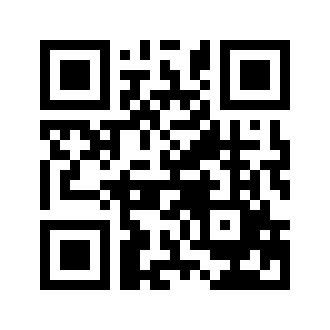 ایمیل:book@aqeedeh.combook@aqeedeh.combook@aqeedeh.combook@aqeedeh.comسایت‌های مجموعۀ موحدینسایت‌های مجموعۀ موحدینسایت‌های مجموعۀ موحدینسایت‌های مجموعۀ موحدینسایت‌های مجموعۀ موحدینwww.mowahedin.comwww.videofarsi.comwww.zekr.tvwww.mowahed.comwww.mowahedin.comwww.videofarsi.comwww.zekr.tvwww.mowahed.comwww.aqeedeh.comwww.islamtxt.comwww.shabnam.ccwww.sadaislam.comwww.aqeedeh.comwww.islamtxt.comwww.shabnam.ccwww.sadaislam.com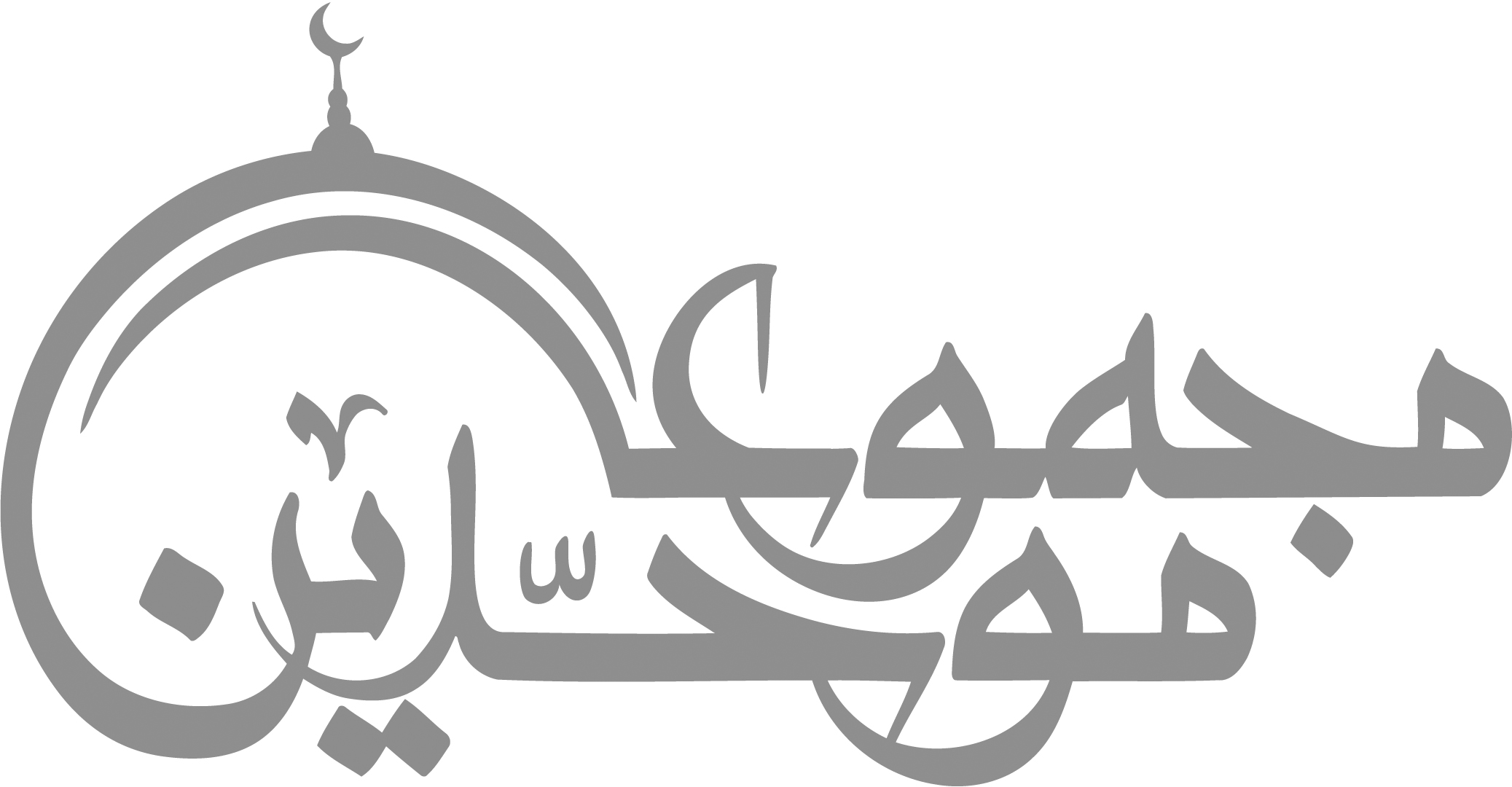 contact@mowahedin.comcontact@mowahedin.comcontact@mowahedin.comcontact@mowahedin.comcontact@mowahedin.com